ПРИПРЕМЕ ЗА РЕАЛИЗАЦИЈУ НАСТАВЕ ХЕМИЈЕАутор: Биљана Алавуковић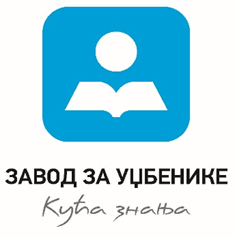 Белешке о часу: Белешке о часу: РАДНИ ЛИСТИЋПопуни табелу тако што ћеш у колоне додати називе основних и примењених наука са којима је хемија повезана.Заокружи ДА ако је исказ тачан или НЕ ако је нетачан.а) Материја је све што нас окружује.                  ДА  НЕб) Материја се може створити ни из чега.        ДА   НЕв) Физичко поље је облик материје.                   ДА   НЕг) Материја се може уништити.                             ДА  НЕКоја је разлика између супстанце и физичког поља?Попуни табелу тако што ћеш дате појмове распоредити у колоне у зависности од тога да ли се ради о супстанци, физичком телу или физичком пољу.Чаша, папир, ексер, гвожђе, злато, гравитација, простор око магнета, вода, сирће, цветНаведи:а) три елемента _________________________________________________________б) три једињења ________________________________________________________која су ти позната из свакодневног живота.Заокружи слово испред тачног одговора.Која од наведених супстанци је чиста супстанца?а) кисеоникб) чесменска водав) барска водаг) сирћеПопуни табелу тако што ћеш дате појмове разврстати у колоне у зависности од тога да ли се ради о елементу, једињењу или смеши.Сода бикарбона, хелијум, дестилована вода, оксид магнезијума, нафта, чесменска вода, кисеоник, алуминијум, кухињска со, ваздух, морска вода, сумпорБелешке о часу: Белешке о часу: Белешке о часу: Белешке о часу: Белешке о часу: Белешке о часу: Белешке о часу: Белешке о часу: Белешке о часу: НАСТАВНИ ЛИСТИЋНапиши симболе датих хемијских елемената.калијум ______________         калцијум _________угљеник ______________        азот __________натријум _____________         водоник _______Напиши називе елемената датих хемијских симбола.P _____________        Br____________Cl _____________      B ______________O ______________   Mg _____________Fe _____________   Mn _____________Представи хемијском симболиком.а) пет атома злата ___б) шест атома јода ___в) атом натријума ___г) три атома литијума ___д) два атома цинка ___ђ) десет атома сумпора ___е) атом флуора ___Напиши значење симболичких записа.а) 5Fe _______________________________б) 3P ________________________________в) He ________________________________г) 4Cu _______________________________Дат је симболички запис 7Mg објасни његово:а) Квалитативно значење                 б) Квантитативно значењеБелешке о часу: Белешке о часу: РАДНИ ЛИСТИЋОдреди број елементарних честица у атому елемената чији је:Iа) Редни број 16, масени број 32A=_____________    Z=_______________N(p+)=_______   N(e-)=______________    N(n0)=____________б) Редни број 19, масени број 39A=_____________    Z=_______________N(p+)=_______   N(e-)=______________    N(n0)=____________в) Редни број 7, масени број 14A=_____________    Z=_______________N(p+)=_______   N(e-)=______________    N(n0)=____________IIКористећи таблицу Периодног система елемената, пронађи који елементи су у питању, напиши њихов хемијски симбол и назив.а) _______________________   б) _______________________ в) _____________________Одреди број елементарни честица у атомима следећих елемената.а) 4020 Ca   N(p+)=________                                   N(e-)= ________                                                     N(n0)= ________ б) 2311 Na    N(p+)=________                      N(e-)= ________                                                       N(n0)= ________                                  в)    10847 Ag      N(p+)=________                         N(e-)= ________                               N(n0)= ________        г) 3115P            N(p+)=________                        N(e-)= ________                              N(n0)= ________  Користећи таблицу Периодног система елемената попуни табелу.Заокружи слово испред пара атома који су изотопи.а)   147Е   147Е                                   б)  136Е   157Ев)  157Е   168Е                                    г)   136Е   146ЕБелешке о часу: Белешке о часу: Белешке о часу: Белешке о часу: Белешке о часу: Белешке о часу: Белешке о часу: Белешке о часу: Белешке о часу: РАДНИ ЛИСТИЋДопуни реченице тако да искази буду тачни.Ковалентна веза је веза која настаје између атома _______________. Може бити ________________ и ________________. Између атома истог неметала настаје _________________ ковалентна веза, а између атома различитих неметала настаје ____________________ ковалентна веза. У зависности од броја заједничких електронских парова који настају, ковалентна веза може бити ______________________, _______________________ и ____________________.Заокружи слово испред симбола хемијских елемената између којих мође настати ковалентна веза.а)  Ca  и    O   б) Na  и   Cl     в) H   и   O    г) K   и   BrЗаокружи слово испред формуле супстанци са I Ковалентном везома) NaCl                б) NH3                в) CaCl2           г)Li2OII Поларном ковалентном везома) SO2                   б) Cl2                  в) MgO           г) KClIII Неполарном ковалентном везома) CO                    б) O2                  в) SO3               г) Na2OПодвуци називе елемената који би могли образовати ковалентну везу.НАТРИЈУМ,     АЗОТ,    БРОМ,     ХЕЛИЈУМ,  КИСЕОНИК,    БАРИЈУМ,    УГЉЕНИКПопуни табелу тако што ћеш дате честице разврстати на атоме, молекуле елемената и молекуле једињења.K, O3, H2O, Fe, NH3, HCl, Hg, P4, N2Попуни табелу тако што ћеш формуле датих молекула уписати у одговарајућа поља.HCl, O2, N2, H2O, NH3Напиши хемијском симболикома) молекул воде _________б) три молекула кисеоника _________в) атом азота ______г) пет молекула водоника ______Белешке о часу: Белешке о часу: Белешке о часу: Белешке о часу: Белешке о часу: РАДНИ ЛИСТИЋСастави формуле молекула на основу датих валенци.а) CaIIClI _____________________ б) AlIII BrI ________________в) CIVOII _____________________  г) SVI OII _________________д) HI OII _____________________ ђ) NaI OII ________________На основу формуле одреди валенце елемената.а) NaCl        б) Al2O3      в) CO      г) SO2    д)  Li2O      ђ) NH3У датим једињењима одреди валенце азота, ако знамо да кисеоник у овим једињењима двовалентан.а) N2O          б) NO        в) N2O3         г) NO2       д)N2O5Напиши формуле једињења:а) петовалентног фосфора и кисеоникаб) алуминијума и двовалентног сумпорав)двовалентног  гвожђа и једновалентног хлораг) четворовалентног угљеника и водоникаПопуни табелу тако што ћеш уписати одговарајуће формуле супстанци.Белешке о часу: Белешке о часу: Белешке о часу: Белешке о часу: РАДНИ ЛИСТИЋРазврстај дате смеше на хомогене и хетерогена.Вода за пиће, бистри сок, барска вода, раствор шећера у води, челик, стенаХомогене смеше: __________________________________________________Хетерогене смеше: _________________________________________________Заокружи слово испред тачног тврђења.а) Процеђен чај је чиста супстанца.б) Негазирана минерална вода је хетерогена смеша.в) Незаслађен чај је смеша.г) Вода са извора је чиста супстанца.Попуни табелу тако што ћеш дате супстанце разврстати на елементе, једињења, хомогене и хетерогене смеше.Чорба, млеко, стакло, азот, гвожђе, кухињска со, вегета, злато, бело злато, амонијак, месинг, жива, дестилована вода, лимунадаОдреди шта је растварач а шта растворена супстанца у растворима који се добијају мешањем:а) 60g воде и 40g алкохоларастварач: ___________________ растворена супстанца: ___________________б) 80g сирћетне киселине и 20g водерастварач: ___________________ растворена супстанца: ___________________в) 50g соли и 50g водерастварач: ___________________ растворена супстанца: ___________________Направљен је раствор растварањем кухињске соли у води.I Додатком воде у раствор, концентрација раствора се а) смањује                 б) повећава          в) остаје истаII Додатком кухињске соли у раствор, концентрација раствора се: а) смањује                 б) повећава          в) остаје истаИзрачунај масу растварача ако знамо да се:а) У 150g раствора налази 72g солиб) У 300g раствора налази 45g плавог каменав) 40g шећера налази у 250g раствора.Шта ће се најбрже растворити?а) 20g шећера у коцки у 100g хладне водеб) 20g кристал шећера у 100g топле водев) 20g кристал шећера у 100g хладне водег) 20g прах шећера у 100g топле водеБелешке о часу: Белешке о часу: Белешке о часу: Белешке о часу: Белешке о часу: РАДНИ ЛИСТИЋФизиолошки раствор је 0,9 %-тни раствор соли у води. Израчунај колико је потребно соли и колико воде за припремање 500g овог раствора.Колико грама воде треба одмерити за припремање 250 g  20%-тног раствора?Колико грама воде треба додати у 300g 10%-тног раствора да би се добио раствор масене концентрације 5%?Израчунај масену процентну концентрацију раствора шећера који настаје када се у 300g 20%-тног раствора дода:а) 50g водеб) 50g шећераИзрачунај масену процентну концентрацију раствора који настаје мешањем 100 g  5%-тног раствора и 150g 20%-тног раствора.Белешке о часу: Белешке о часу: Белешке о часу: Белешке о часу: Белешке о часу:РАДНИ ЛИСТИЋЗа дате хемијске реакције наведи називе реактаната и реакционих производа. а) водоник   +   кисеоник  →  водареактант/и: ______________________________________________________реакциони производ/и: ____________________________________________б) амонијак  →  азот   +   водоникреактант/и: ______________________________________________________реакциони производ/и: ____________________________________________в) сумпор(IV)-оксид   +   кисеоник   →   сумпор(VI)-оксидреактант/и: ______________________________________________________реакциони производ/и: ____________________________________________г) натријум  +  хлор  →  натријум-хлоридреактант/и: ______________________________________________________реакциони производ/и: ____________________________________________За сваку од наведених реакција одреди да ли се ради о реакцији анализе или реакцији синтезе.а) угљеник  +  кисеоник   →  угљен-диоксид ________________б) азот  +  водоник  → амонијак ______________в) жива(II)-оксид→ жива  +  кисеоник  ______________г) калцијум-карбонат → калцијум-оксид  +  угљен-диоксид ______________Које од наведених промена представљају хемијске реакције?а) јод (чврсто) → јод (гас)б) вода → водоник  +  кисеоникв) вода (течно) → водена параг) алуминијум  +  кисеоник  →  једињење алуминијума и кисеоникаНа основу једначина хемијских реакција одреди да ли се ради о реакцији анализе или реакцији синтезе.а) H2  +  Cl2  →  2HClб) 2KCl  →  2K  +  CL2в) 2Mg  +  O2  → 2MgOг) H2CO3  →  H2O  +  CO2Белешке о часу: Белешке о часу: Белешке о часу: НАСТАВНИ ЛИСТИЋИзједначи једначине хемијских реакција.а)    Fe  +  O2  → Fe2 O3 б)   P4  +  O2  →  P2O5в)    CO  +  O2  →  CO2в)   K  +  O2  →  K2Oг)   C  +  O2  →  COд)   Ca  +  O2  →  CaOђ)    ZnS  +  O2  →  ZnO  +  SO2е)    CH4  +  O2  →  CO2  +  H2Oж)   Fe  +  Cl2  →  FeCl3Допуни и изједначи једначине хемијских реакцијаа)  _________ +  O2  →   Al2O3б) __________ + HCl  →  ZnCl2  +  H2в)  N2   +   ______ →   NH3г)  S  +  ________ → SO2Напиши и изједначи једначине хемијских реакција.а)  водоник  +  хлор  →  хлороводоникб) угљеник  +  кисеоник  →  угљеник (IV)-оксидв) жива (II)-оксид  →  жива  +  кисеоникг) калцијум  +  кисеоник  →  калцијум-оксидНапиши и изједначи једначине хемијских реакција.а) Синтеза кухињске соли (NaCl) из натријума и хлораб) Сагоревање магнезијумове тракев) Рђање гвожђа (рђа је оксид гвожђа у ком је гвожђе тровалентно).Белешке о часу: Белешке о часу: РАДНИ ЛИСТИЋДопуни реченице тако да искази буду тачни.Хемијске промене се другачије називају _____________________   __________________. Хемијске реакције се представљају ___________________  __________________. Супстанце које се хемијски мењају, пишу се са леве стране и називају се __________________. Супстанце које настају пишу се са десне стране и називају се ____________________   ________________.Наведи неколико примера хемијских реакција које се дешавају у свакодневном животу.За дате хемијске реакције наведи називе реактаната и реакционих производа. а) водоник   +   кисеоник  →  водареактант/и: ______________________________________________________реакциони производ/и: ____________________________________________б) амонијак  →  азот   +   водоникреактант/и: ______________________________________________________реакциони производ/и: ____________________________________________в) сумпор(IV)-оксид   +   кисеоник   →   сумпор(VI)-оксидреактант/и: ______________________________________________________реакциони производ/и: ____________________________________________г) натријум  +  хлор  →  натријум-хлоридреактант/и: ______________________________________________________реакциони производ/и: ____________________________________________За сваку од наведених реакција одреди да ли се ради о реакцији анализе или реакцији синтезе.а) угљеник  +  кисеоник   →  угљен-диоксид ________________б) азот  +  водоник  → амонијак ______________в) жива(II)-оксид→ жива  +  кисеоник  ______________г) калцијум-карбонат → калцијум-оксид  +  угљен-диоксид ______________Изједначи једначине хемијских реакцијаа) Al(OH)3 → Al2O3  +  H2Oб) Fe  +  Cl2 →  FeCl3в)  N2  +  O2  →  NOг) C2H6  +  O2  → CO2  +  H2OНапиши и изједначи једначине хемијских реакцијаа) алуминијум + јод → једињење алуминијума и једновалентног јодаб) амонијак → азот + водоникв) натријум  +  кисеоник  → натријум-оксидг) угљеник(II)-оксид  +  кисеоник  →  угљеник(IV)-оксидБелешке о часу: Белешке о часу: Белешке о часу: НАСТАВНИ ЛИСТИЋКористећи таблицу Периодног система елемената пронађи вредности релативних атомских маса следећих елеменатаAr(H)=__________Ar(Na)=__________Ar(O)=__________Ar(Cl)=__________Ar(I)=__________Ar(Fe)=__________Ar(Al)=__________Израчунај стварне масе: а) атома флуора  (19F)              б) атома хрома (52Cr)ако је атомска јединица масе 1,67 х 10-24 gЕлемент бор је у природи заступљен у облику два своја изотопа 105В  и   115 В. Израчунај релативну атомску масу овог елемента ако знамо да је заступљеност првог изотопа у природи око 20% а другог око 80%.Израчунај релативне молекулске масе:а) воде      б) молекула хлора      в) амонијака   г) молекула кисеоникаИзрачунај релативне молекулске масе:а) Na 2SO4                     б) H3PO4                    в) Al2(SO4)3г) Ca(NO3)2                   д) Fe2O3                      ђ) NaNO3Белешке о часу: Белешке о часу: РАДНИ ЛИСТИЋМоларна маса молекула кисеоника износи:а) 16 g/mol       б) 16          в) 32 g/mol       г) 32Израчунај моларну масу датих супстанци.а) HNO3           б) Na2SO3      в) N2O3        г) P2O5Колико се: а) молекула   б) атома  налази у 5 mol молекула кисеоника?Израчунај масу  5 mol угљеник(II)-оксида.Израчунај количину узорка азот(V)-оксида чија је маса 216 g.Белешке о часу: Белешке о часу: Белешке о часу: Белешке о часу: ПРИМЕР НАСТАВНОГ ЛИСТИЋАОдреди односе маса елемената у следећим једињењима.            а) NO2          б) CaO           в) H2O2        г) MgSO4Однос маса сумпора и кисеоника је 2:3. Одреди формулу тог једињења. Колико грама сумпора ће реаговати са 96g кисеоника?Израчунај масени процентни састав кисеоника у натријум-нитрату. (NaNO3)Белешке о часу: Белешке о часу: Белешке о часу: РАДНИ ЛИСТИЋИзрачунај количину молекула водоника потребну да би у реакцији са азотом настало 8 mol молекула амонијака.Израчунај количину магнезијума потребну да би се у реакцији са кисеоником добило 160g магнезијум-оксида.Израчунај масу сумпор (IV)-оксида која настаје у реакцији 64g сумпора са одговарајућом количином кисеоника.Израчунај масу угљеника  потребну да би се у реакцији потпуног сагоревања добило 176g угљеник(IV)-оксида.Белешке о часу: Белешке о часу: Белешке о часу: Белешке о часу: НАСТАВНИ ЛИСТИЋНа линији, поред назива оксида, напиши његову молекулску формулу.а) азот(IV)-оксид ___________________б) сумпор(VI)-оксид _________________в) алуминијум-оксид ________________г) фосфор(V)-оксид __________________д) хлор(VII)-оксид ___________________ђ) натријум-оксид ___________________е) калцијум-оксид ___________________На линији, поред формуле супстанце, напиши њен назив.а) N2O5 ____________________б) Mn2O7 __________________в) P2O3 ____________________г) MgO_____________________д) NO _____________________ђ) SO2 _____________________е) CO _____________________Напиши једначине оксидације:а) гвожђаб) калцијумав) угљеникаКолико је килограма цинка потребно утрошити да би се у реакцији са хлороводоничном киселином добило 50g  водоника?Белешке о часу: Белешке о часу: Белешке о часу: Белешке о часу:РАДНИ ЛИСТИЋПоред формуле киселине у колони I напиши слово испред назива киселине из колоне II.          I                                                                          IIHCl __                                                   а) сумпорна киселинаHNO3 __                                               б) азотаста киселинаHNO2 __                                               в) хлороводонична киселинаH2SO3 __                                              г) азотна киселинаH2SO4 __                                              д) сумпораста киселинаНа линији, поред назива хидроксида, напиши његову молекулску формулу.а) натријум-хидроксид ______________б) магнезијум-хидроксид ____________в) бакар (II)-хидроксид _______________г) алуминијум-хидроксид ____________д) калијум-хидроксид ________________На линији поред формуле супстанце, напиши њен назив.а) Ca(OH)2 ___________________б) Fe(OH)3 ____________________в) LiOH _______________________г) Fe(OH)2 _____________________д) Ba(OH)2 _____________________На основу дате шеме, напиши једначине хемијских реакција.Ca → CaO →Ca(OH)2Израчунај масу 2mol калцијум-хидроксида.Белешке о часу: Белешке о часу: Белешке о часу: Белешке о часу: РАДНИ ЛИСТИЋНапиши једначине хемијских реакција неутрализације између:а) натријум-хидроксида и азотне киселинеб) литијум-хидроксида и сумпорне киселинев) калцијум-хидроксида и хлороводоничне киселинег) алуминијум-хидроксида и сумпорасте киселинеПопуни табелу, тако што ћеш дате супстанце разврстати на киселине, хидроксиде, оксиде и соли.Na2O, H2CO3, MgO, Mg(OH)2, Al2O3, FeSO4, Al2(SO4)3, FeO, Fe(OH)3, Mg(NO2)2, H3PO4, H2SO3Напиши молекулске формуле датих соли.а) калцијум-карбонат б) натријум-сулфатв) гвожђе(III)-нитратг) алуминијум-хлоридд) натријум-фосфатНа основу датих формула напиши називе соли.а) MgCO3б) CaSO4в) NaNO3г) AlPO4д) KNO3На основу датих катјона метала и анјона киселинских остатака, састави формуле.Катјони метала: Ca2+, Na+, Fe3+Анјони киселинског остатка: Cl-, SO32-, PO43-Израчунај масу 3mol магнезијум-сулфита.Одреди масени проценат угљеника у калцијум-карбонату.Белешке о часу: ПРЕДМЕТ: ХЕМИЈА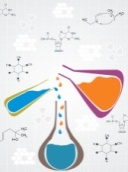 РАЗРЕД: СЕДМИРЕДНИ БРОЈ ЧАСА:  1.ДАТУМ:НАСТАВНА ТЕМА:  Хемија као експериментална наука и хемија у свету око насНАСТАВНА ТЕМА:  Хемија као експериментална наука и хемија у свету око насНАСТАВНА ЈЕДИНИЦА: Предмет изучавања хемијеНАСТАВНА ЈЕДИНИЦА: Предмет изучавања хемијеЦИЉ ЧАСА:  Упознавање ученика са предметом изучавања хемије и значај хемије као наукеЦИЉ ЧАСА:  Упознавање ученика са предметом изучавања хемије и значај хемије као наукеОЧЕКИВАНИ ИСХОДИ: Ученик ће бити у стању да: – зна шта је предмет изучавања хемије;– наведе делатности у којима хемија име примену;– наведе повезаност хемије са другим наукама.ОЧЕКИВАНИ ИСХОДИ: Ученик ће бити у стању да: – зна шта је предмет изучавања хемије;– наведе делатности у којима хемија име примену;– наведе повезаност хемије са другим наукама.КЉУЧНИ ПОЈМОВИ: хемија, природне наукеКЉУЧНИ ПОЈМОВИ: хемија, природне наукеТИП ЧАСА: обрадаТИП ЧАСА: обрадаМЕТОДЕ РАДА: дијалошкаМЕТОДЕ РАДА: дијалошкаОБЛИЦИ РАДА: фронталниОБЛИЦИ РАДА: фронталниНАСТАВНА СРЕДСТВА: –НАСТАВНА СРЕДСТВА: –КОРЕЛАЦИЈА: физика, биологија, географијаКОРЕЛАЦИЈА: физика, биологија, географијаМОГУЋИ ТОК ЧАСА:МОГУЋИ ТОК ЧАСА:Уводни део часаАктивности наставника: Представља се ученицима, објашњава начин рада на часовима, начин оцењивања и утврђивања градива. Истиче циљ часа.Активности ученика: Слушају, учествују у разговору, представљају се.Главни део часа Активности наставника: Наставник на табли исписује реч „хемија“  и позива ученике да наведу са којим наукама и делатностима је хемија повезана.Кроз разговор упознаје ученике са развојем хемије кроз историју. Дефинише хемију као природну, експерименталну науку. Подстиче ученике на разговор о томе шта је кућна хемија и каква је примена хемије у свакодневном животу.Активности ученика: Слушају наставниково излагање, активно учествују у разговору, одговарају на питања наставника, размишљају, постављају питања, говоре своје асоцијације, повезују знања из живота и она стечена  на настави из других предмета, стичу нова знања.Завршни део часаАктивности наставника: Задаје ученицима да за домаћи задатак напишу кратак текст на тему: Где ради хемичар?Активности ученика: Бележе домаћи задатак.Уводни део часаАктивности наставника: Представља се ученицима, објашњава начин рада на часовима, начин оцењивања и утврђивања градива. Истиче циљ часа.Активности ученика: Слушају, учествују у разговору, представљају се.Главни део часа Активности наставника: Наставник на табли исписује реч „хемија“  и позива ученике да наведу са којим наукама и делатностима је хемија повезана.Кроз разговор упознаје ученике са развојем хемије кроз историју. Дефинише хемију као природну, експерименталну науку. Подстиче ученике на разговор о томе шта је кућна хемија и каква је примена хемије у свакодневном животу.Активности ученика: Слушају наставниково излагање, активно учествују у разговору, одговарају на питања наставника, размишљају, постављају питања, говоре своје асоцијације, повезују знања из живота и она стечена  на настави из других предмета, стичу нова знања.Завршни део часаАктивности наставника: Задаје ученицима да за домаћи задатак напишу кратак текст на тему: Где ради хемичар?Активности ученика: Бележе домаћи задатак.ПРЕДМЕТ: ХЕМИЈАРАЗРЕД: СЕДМИРЕДНИ БРОЈ ЧАСА:  2.ДАТУМ:НАСТАВНА ТЕМА:  Хемија као експериментална наука и хемија у свету око насНАСТАВНА ТЕМА:  Хемија као експериментална наука и хемија у свету око насНАСТАВНА ЈЕДИНИЦА: СупстанцаНАСТАВНА ЈЕДИНИЦА: СупстанцаЦИЉ ЧАСА:  Стицање знања о појмовима супстанца, физичко поље, физичко тело, хемијски елемент, хемијско једињење, смеше и њихово међусобно разликовањеЦИЉ ЧАСА:  Стицање знања о појмовима супстанца, физичко поље, физичко тело, хемијски елемент, хемијско једињење, смеше и њихово међусобно разликовањеОЧЕКИВАНИ ИСХОДИ: Ученик ће бити у стању да:– разликује хемијске елементе, хемијска једињења и смеше;– препознаје и наводи примере хемијских елемената, хемијских једињења и смеша из свакодневног живота.ОЧЕКИВАНИ ИСХОДИ: Ученик ће бити у стању да:– разликује хемијске елементе, хемијска једињења и смеше;– препознаје и наводи примере хемијских елемената, хемијских једињења и смеша из свакодневног живота.КЉУЧНИ ПОЈМОВИ: материја, супстанца, физичко поље, физичко тело, хемијски елемент, хемијско једињење, хомогена и хетерогена смешаКЉУЧНИ ПОЈМОВИ: материја, супстанца, физичко поље, физичко тело, хемијски елемент, хемијско једињење, хомогена и хетерогена смешаТИП ЧАСА: обрадаТИП ЧАСА: обрадаМЕТОДЕ РАДА: дијалошка, демонстративнаМЕТОДЕ РАДА: дијалошка, демонстративнаОБЛИЦИ РАДА: фронтални, групниОБЛИЦИ РАДА: фронтални, групниНАСТАВНА СРЕДСТВА: лабораторијско посуђе и прибор: сахатна стакла, сталак с епруветама, кашичице; супстанце: доступни елементи, једињења и смеше, дестилована водаНАСТАВНА СРЕДСТВА: лабораторијско посуђе и прибор: сахатна стакла, сталак с епруветама, кашичице; супстанце: доступни елементи, једињења и смеше, дестилована водаКОРЕЛАЦИЈА: физика, биологијаКОРЕЛАЦИЈА: физика, биологијаМОГУЋИ ТОК ЧАСА:МОГУЋИ ТОК ЧАСА:Уводни део часа Активности наставника: Наставник подстиче ученике на разговор о ономе што им је о материји познато из физике и биологије. Наводи их да посматрају тела којима су окружени и да наведу силе које на њих делују. Истиче циљ часа.Активности ученика: Размишљају, учествују у разговору, наводе примере.Главни део часа Активности наставника: Дефинише материју и њена својства, наводи у којим облицима се материја јавља, показује ученицима примере елемената, једињења, хомогених и хетерогених смеша. Пише на табли шему која повезује кључне појмове.  Дели ученике у групе од по четворо и задаје им задатак да напишу по три физичка тела, а затим за свако тело наведу од које су супстанце изграђени и њихову примену. По завршетку задатка, представник сваке групе извештава о резултатима рада.Активности ученика: Слушају наставниково излагање, активно учествују у разговору, изводе закључке,  пажљиво посматрају демонстрирање супстанци, одговарају на питања наставника, размишљају, постављају питања, деле се у групе, бирају представника групе, раде задатак, презентују резултате рада, сарађују.Завршни део часа Активности наставника: Задаје питања из уџбеника са 21. стране на која ученици самостално одговарају, након чега следи њихова анализа.Активности ученика: Раде задатке из уџбеника, коментаришу одговоре.Уводни део часа Активности наставника: Наставник подстиче ученике на разговор о ономе што им је о материји познато из физике и биологије. Наводи их да посматрају тела којима су окружени и да наведу силе које на њих делују. Истиче циљ часа.Активности ученика: Размишљају, учествују у разговору, наводе примере.Главни део часа Активности наставника: Дефинише материју и њена својства, наводи у којим облицима се материја јавља, показује ученицима примере елемената, једињења, хомогених и хетерогених смеша. Пише на табли шему која повезује кључне појмове.  Дели ученике у групе од по четворо и задаје им задатак да напишу по три физичка тела, а затим за свако тело наведу од које су супстанце изграђени и њихову примену. По завршетку задатка, представник сваке групе извештава о резултатима рада.Активности ученика: Слушају наставниково излагање, активно учествују у разговору, изводе закључке,  пажљиво посматрају демонстрирање супстанци, одговарају на питања наставника, размишљају, постављају питања, деле се у групе, бирају представника групе, раде задатак, презентују резултате рада, сарађују.Завршни део часа Активности наставника: Задаје питања из уџбеника са 21. стране на која ученици самостално одговарају, након чега следи њихова анализа.Активности ученика: Раде задатке из уџбеника, коментаришу одговоре.ПРЕДМЕТ: ХЕМИЈАРАЗРЕД: СЕДМИРЕДНИ БРОЈ ЧАСА:  3.ДАТУМ:НАСТАВНА ТЕМА:  Хемија као експериментална наука и хемија у свету око насНАСТАВНА ТЕМА:  Хемија као експериментална наука и хемија у свету око насНАСТАВНА ЈЕДИНИЦА: Предмет изучавања хемије, супстанцаНАСТАВНА ЈЕДИНИЦА: Предмет изучавања хемије, супстанцаЦИЉ ЧАСА:  Утврђивање знања о материји, супстанци, физичком пољу и физичком телу, препознавање примера хемијских елемената, једињења и смеша из свакодневног животаЦИЉ ЧАСА:  Утврђивање знања о материји, супстанци, физичком пољу и физичком телу, препознавање примера хемијских елемената, једињења и смеша из свакодневног животаОЧЕКИВАНИ ИСХОДИ: Ученик ће бити у стању да:– зна шта је предмет изучавања хемије;наведе делатности у којима хемија име примену;наведе повезаност хемије са другим наукама; разликује хемијске елементе, хемијска једињења и смеше;препознаје и наводи примере хемијских елемената, хемијских једињења и смеша из свакодневног живота.ОЧЕКИВАНИ ИСХОДИ: Ученик ће бити у стању да:– зна шта је предмет изучавања хемије;наведе делатности у којима хемија име примену;наведе повезаност хемије са другим наукама; разликује хемијске елементе, хемијска једињења и смеше;препознаје и наводи примере хемијских елемената, хемијских једињења и смеша из свакодневног живота.КЉУЧНИ ПОЈМОВИ: хемија, природне науке, материја, физичко поље, физичко тело, супстанца, хемијски елемент, хемијско једињење, хомогене и хетерогене смешеКЉУЧНИ ПОЈМОВИ: хемија, природне науке, материја, физичко поље, физичко тело, супстанца, хемијски елемент, хемијско једињење, хомогене и хетерогене смешеТИП ЧАСА: утврђивањеТИП ЧАСА: утврђивањеМЕТОДЕ РАДА: дијалошка, рад на текстуМЕТОДЕ РАДА: дијалошка, рад на текстуОБЛИЦИ РАДА: фронтални, рад у групиОБЛИЦИ РАДА: фронтални, рад у групиНАСТАВНА СРЕДСТВА: радни листови, збирка задатака, уџбеникНАСТАВНА СРЕДСТВА: радни листови, збирка задатака, уџбеникКОРЕЛАЦИЈА: биологија, физикаКОРЕЛАЦИЈА: биологија, физикаМОГУЋИ ТОК ЧАСА:МОГУЋИ ТОК ЧАСА:Уводни део часа Активности наставника: Кроз разговор са ученицима поновити појмове научене на претходном часу.Истиче циљ часа.Активности ученика: Учествују у разговору, понављају стечено знање.Главни део часаАктивности наставника: Дели ученике у групе према месту седења, дели наставне листиће и даје упутства за рад.Прати атмосферу на часу, даје инструкције и додатна објашњења, помаже ученицима којима је потребна помоћ при изради задатака.Активности ученика: Решавају задатке, међусобно сарађују, коментаришу, помажу једни другима.Завршни део часа Активности наставника: Заједно са ученицима проверава тачност урађених задатака и отклања евентуално присутне нејасноће. Активности ученика: Проверавају тачност урађених задатака исписивањем решења на табли.Уводни део часа Активности наставника: Кроз разговор са ученицима поновити појмове научене на претходном часу.Истиче циљ часа.Активности ученика: Учествују у разговору, понављају стечено знање.Главни део часаАктивности наставника: Дели ученике у групе према месту седења, дели наставне листиће и даје упутства за рад.Прати атмосферу на часу, даје инструкције и додатна објашњења, помаже ученицима којима је потребна помоћ при изради задатака.Активности ученика: Решавају задатке, међусобно сарађују, коментаришу, помажу једни другима.Завршни део часа Активности наставника: Заједно са ученицима проверава тачност урађених задатака и отклања евентуално присутне нејасноће. Активности ученика: Проверавају тачност урађених задатака исписивањем решења на табли.Основне наукеПримењене наукеХемијасупстанцафизичко телофизичко пољеелементиједињењасмешеПРЕДМЕТ: ХЕМИЈАРАЗРЕД: СЕДМИРЕДНИ БРОЈ ЧАСА:  4.ДАТУМ:НАСТАВНА ТЕМА:  Хемијска лабораторијаНАСТАВНА ТЕМА:  Хемијска лабораторијаНАСТАВНА ЈЕДИНИЦА: Хемијска лабораторија и експериментНАСТАВНА ЈЕДИНИЦА: Хемијска лабораторија и експериментЦИЉ ЧАСА: Упознавање ученика са основним правилима рада и мерама опреза у хемијској лабораторији, као и са основним прибором и посуђем које се користиЦИЉ ЧАСА: Упознавање ученика са основним правилима рада и мерама опреза у хемијској лабораторији, као и са основним прибором и посуђем које се користиОЧЕКИВАНИ ИСХОДИ: Ученик ће бити у стању да:– опише хемијску лабораторију, најважнији лабораторијски прибор и посуђе и њихову намену;– тумачи ознаке упозорења на хемикалијама и хемијским производима:објасни како хемичари долазе до сазнања о супстанцама и њиховим променама.ОЧЕКИВАНИ ИСХОДИ: Ученик ће бити у стању да:– опише хемијску лабораторију, најважнији лабораторијски прибор и посуђе и њихову намену;– тумачи ознаке упозорења на хемикалијама и хемијским производима:објасни како хемичари долазе до сазнања о супстанцама и њиховим променама.КЉУЧНИ ПОЈМОВИ: хемијска лабораторија, експеримент, мере опреза при радуКЉУЧНИ ПОЈМОВИ: хемијска лабораторија, експеримент, мере опреза при радуТИП ЧАСА: обрадаТИП ЧАСА: обрадаМЕТОДЕ РАДА: дијалошка, демонстрационаМЕТОДЕ РАДА: дијалошка, демонстрационаОБЛИЦИ РАДА: фронтални, индивидуалниОБЛИЦИ РАДА: фронтални, индивидуалниНАСТАВНА СРЕДСТВА: Лабораторијско посуђе и прибор и супстанце по изборуНАСТАВНА СРЕДСТВА: Лабораторијско посуђе и прибор и супстанце по изборуКОРЕЛАЦИЈА: физика, биологијаКОРЕЛАЦИЈА: физика, биологијаМОГУЋИ ТОК ЧАСА:МОГУЋИ ТОК ЧАСА:Уводни део часа Активности наставника: Наставник подстиче ученике на разговор постављајући им питања: Шта је експеримент? Како изгледа лабораторија? Које лабораторијско посуђе знају? Уколико је потребно допуњује одговоре ученика и истиче циљ часа.Активности ученика: Активно учествују у разговору, одговарају на питања ослањајући се на претходно стечена знања, повезују градиво.Главни део часаАктивности наставника: Објашњава научни метод и наглашава његову важност. Демонстрира лабораторијско посуђе и прибор, наводи његову намену. Демонстрира хемикалије, њихову амбалажу која је прецизно обележена, наглашава да се хемикалије морају чувати и одлагати на тачно прописан начин. Заједно са ученицима објашњава и коментарише ознаке упозорења, подстичући их да се сете на којим производима кућне хемије су видели пиктограме.У разговору са ученицима набраја правила понашања у лабораторији наводећи их да прокоментаришу због чега свако правило постоји и шта би се догодило у случају да се правила не поштују.Активности ученика: Слушају наставниково излагање, учествују у разговору, одговарају на питања, упознају се са лабораторијским посуђем и прибором, изводе закључке о правилима понашања и последицама уколико се не поштују.Завршни део часаАктивности наставника: Задаје ученицима да у свескама нацртају ознаке упозорења и њихово значење (ознаке се налазе на 26. страни  уџбеника).Задаје ученицима да за домаћи задатак на производима кућне хемије пронађу што већи број ознака и у свескама запишу на ком производу су уочили ознаку, као и њено значење.Активности ученика: Цртају пиктограме, бележе домаћи задатак.Уводни део часа Активности наставника: Наставник подстиче ученике на разговор постављајући им питања: Шта је експеримент? Како изгледа лабораторија? Које лабораторијско посуђе знају? Уколико је потребно допуњује одговоре ученика и истиче циљ часа.Активности ученика: Активно учествују у разговору, одговарају на питања ослањајући се на претходно стечена знања, повезују градиво.Главни део часаАктивности наставника: Објашњава научни метод и наглашава његову важност. Демонстрира лабораторијско посуђе и прибор, наводи његову намену. Демонстрира хемикалије, њихову амбалажу која је прецизно обележена, наглашава да се хемикалије морају чувати и одлагати на тачно прописан начин. Заједно са ученицима објашњава и коментарише ознаке упозорења, подстичући их да се сете на којим производима кућне хемије су видели пиктограме.У разговору са ученицима набраја правила понашања у лабораторији наводећи их да прокоментаришу због чега свако правило постоји и шта би се догодило у случају да се правила не поштују.Активности ученика: Слушају наставниково излагање, учествују у разговору, одговарају на питања, упознају се са лабораторијским посуђем и прибором, изводе закључке о правилима понашања и последицама уколико се не поштују.Завршни део часаАктивности наставника: Задаје ученицима да у свескама нацртају ознаке упозорења и њихово значење (ознаке се налазе на 26. страни  уџбеника).Задаје ученицима да за домаћи задатак на производима кућне хемије пронађу што већи број ознака и у свескама запишу на ком производу су уочили ознаку, као и њено значење.Активности ученика: Цртају пиктограме, бележе домаћи задатак.ПРЕДМЕТ: ХЕМИЈАРАЗРЕД: СЕДМИРЕДНИ БРОЈ ЧАСА:  5.ДАТУМ:НАСТАВНА ТЕМА:  Хемијска лабораторијаНАСТАВНА ТЕМА:  Хемијска лабораторијаНАСТАВНА ЈЕДИНИЦА: Основне лабораторијске технике рада: мешање, уситњавање и загревање супстанцеНАСТАВНА ЈЕДИНИЦА: Основне лабораторијске технике рада: мешање, уситњавање и загревање супстанцеЦИЉ ЧАСА:  Упознавање ученика са основним техникама рада у лабораторијиЦИЉ ЧАСА:  Упознавање ученика са основним техникама рада у лабораторијиОЧЕКИВАНИ ИСХОДИ: Ученик ће бити у стању да:савлада основне лабораторијске технике;организује радно место.ОЧЕКИВАНИ ИСХОДИ: Ученик ће бити у стању да:савлада основне лабораторијске технике;организује радно место.КЉУЧНИ ПОЈМОВИ: основне лабораторијске технике рада, мешање, уситњавање, загревањеКЉУЧНИ ПОЈМОВИ: основне лабораторијске технике рада, мешање, уситњавање, загревањеТИП ЧАСА: лабораторијска вежбаТИП ЧАСА: лабораторијска вежбаМЕТОДЕ РАДА: дијалошка, демонстративна, експерименталнаМЕТОДЕ РАДА: дијалошка, демонстративна, експерименталнаОБЛИЦИ РАДА: рад у групиОБЛИЦИ РАДА: рад у групиНАСТАВНА СРЕДСТВА: лабораторијско посуђе и прибор: аван с тучком, кашичице, чаше, сталак с епруветама, шприц-боце, мензуре, ерленмајери, стаклени штапићи, шпиритусне лампе, троножац, метална мрежица, дрвене штипаљкеСупстанце: шећер, плави камен, дестилована вода НАСТАВНА СРЕДСТВА: лабораторијско посуђе и прибор: аван с тучком, кашичице, чаше, сталак с епруветама, шприц-боце, мензуре, ерленмајери, стаклени штапићи, шпиритусне лампе, троножац, метална мрежица, дрвене штипаљкеСупстанце: шећер, плави камен, дестилована вода КОРЕЛАЦИЈА: физика, биологијаКОРЕЛАЦИЈА: физика, биологијаМОГУЋИ ТОК ЧАСА:МОГУЋИ ТОК ЧАСА:Уводни део часаАктивности наставника: Наставник, кроз разговор са ученицима понавља правила понашања у хемијској лабораторији. Истиче циљ часа.Активности ученика: Учествују у разговору, понављају правила понашања.Главни део часа Активности наставника: Наставник разговара с ученицима о начину пружања прве помоћи у случају повреда, демонстрира начин држања епрувете, загревања садржаја у епрувети, мућкање епрувете, начин испитивања мириса, пресипања течне и чврсте супстанце из једне посуде у другу, загревање садржаја у чаши, прање посуђа.Дели ученике у групе и даје упутства за рад. Све групе раде исте огледе наизменично. Оглед 1 – уситњавање шећера у авануОглед 2 – дозирање одређене запремине воде из шприц-боцеОглед 3 – Пресипање воде из чаше у друге посудеОглед 4 – Растварање супстанце у епруветиНаставник прати рад ученика, даје инструкције, охрабрује ученике који се не сналазе добро, развија код ученика радну дисциплину, лабораторијску културу и тимски рад.Активности ученика: Пажљиво слушају упутства и прате демонстрацију наставника. Деле се у групе, бирају представника групе, раде задате лабораторијске вежбе, овладавају лабораторијским техникама рада, поштују правила понашања у лабораторији. Пишу своја запажања.Завршни део часа Активности наставника: Охрабрује ученике да самостално излажу пред одељењем своја запажања као и запажања групе чији су представници. Позива ученике да среде своја радна места.Активности ученика: Представници група дискутују о једном од огледа, проверавају своје одговоре, сређују радна места.Уводни део часаАктивности наставника: Наставник, кроз разговор са ученицима понавља правила понашања у хемијској лабораторији. Истиче циљ часа.Активности ученика: Учествују у разговору, понављају правила понашања.Главни део часа Активности наставника: Наставник разговара с ученицима о начину пружања прве помоћи у случају повреда, демонстрира начин држања епрувете, загревања садржаја у епрувети, мућкање епрувете, начин испитивања мириса, пресипања течне и чврсте супстанце из једне посуде у другу, загревање садржаја у чаши, прање посуђа.Дели ученике у групе и даје упутства за рад. Све групе раде исте огледе наизменично. Оглед 1 – уситњавање шећера у авануОглед 2 – дозирање одређене запремине воде из шприц-боцеОглед 3 – Пресипање воде из чаше у друге посудеОглед 4 – Растварање супстанце у епруветиНаставник прати рад ученика, даје инструкције, охрабрује ученике који се не сналазе добро, развија код ученика радну дисциплину, лабораторијску културу и тимски рад.Активности ученика: Пажљиво слушају упутства и прате демонстрацију наставника. Деле се у групе, бирају представника групе, раде задате лабораторијске вежбе, овладавају лабораторијским техникама рада, поштују правила понашања у лабораторији. Пишу своја запажања.Завршни део часа Активности наставника: Охрабрује ученике да самостално излажу пред одељењем своја запажања као и запажања групе чији су представници. Позива ученике да среде своја радна места.Активности ученика: Представници група дискутују о једном од огледа, проверавају своје одговоре, сређују радна места.ПРЕДМЕТ: ХЕМИЈАРАЗРЕД: СЕДМИРЕДНИ БРОЈ ЧАСА:  6.ДАТУМ:НАСТАВНА ТЕМА:  Хемијска лабораторијаНАСТАВНА ТЕМА:  Хемијска лабораторијаНАСТАВНА ЈЕДИНИЦА: Физичка и хемијска својства супстанцеНАСТАВНА ЈЕДИНИЦА: Физичка и хемијска својства супстанцеЦИЉ ЧАСА:  Стицање знања о својствима супстанце и повезаности својстава супстанци са њиховом применомЦИЉ ЧАСА:  Стицање знања о својствима супстанце и повезаности својстава супстанци са њиховом применомОЧЕКИВАНИ ИСХОДИ: Ученик ће бити у стању да:описује својства супстанце;уочава и разликује физичка и хемијска својства супстанце;повезује својства супстанце са њиховом применом у свакодневном животу и различитим професијама.ОЧЕКИВАНИ ИСХОДИ: Ученик ће бити у стању да:описује својства супстанце;уочава и разликује физичка и хемијска својства супстанце;повезује својства супстанце са њиховом применом у свакодневном животу и различитим професијама.КЉУЧНИ ПОЈМОВИ: физичка својства, хемијска својстваКЉУЧНИ ПОЈМОВИ: физичка својства, хемијска својстваТИП ЧАСА: обрадаТИП ЧАСА: обрадаМЕТОДЕ РАДА: дијалошка, демонстрационаМЕТОДЕ РАДА: дијалошка, демонстрационаОБЛИЦИ РАДА: фронталниОБЛИЦИ РАДА: фронталниНАСТАВНА СРЕДСТВА: Лабораторијско посуђе и прибор: сахатна стакла, сталак с епруветама, магнет, шпиритусна лампа, термометарСупстанце: дестилована вода, гвожђе у праху, сумпор, кухињска со, плави каменНАСТАВНА СРЕДСТВА: Лабораторијско посуђе и прибор: сахатна стакла, сталак с епруветама, магнет, шпиритусна лампа, термометарСупстанце: дестилована вода, гвожђе у праху, сумпор, кухињска со, плави каменКОРЕЛАЦИЈА: физика, биологијаКОРЕЛАЦИЈА: физика, биологијаМОГУЋИ ТОК ЧАСА:МОГУЋИ ТОК ЧАСА:Уводни део часаАктивности наставника: Наставник показује ученицима припремљене супстанце и тражи од њих да сваку супстанцу опишу. Истиче циљ часа.Активности ученика: Учествују у разговору, описују супстанце, допуњују одговоре.Главни део часаАктивности наставника: Кроз разговор са ученицима понавља већ стечена знања: Да ли смемо да проверавамо укус супстанци? Како проверавамо мирис? Колико агрегатних стања постоји? Која супстанца има магнетна својства? Да ли су све супстанце које су у чврстом агрегатном стању исте тврдоће? Помаже ученицима да на основу разговора сами дефинишу физичка својства. Допуњује ученичке одговоре и дефинише физичка и хемијска својства. Демонстрира физичка својства воде, гвожђа, сумпора, кухињске соли и плавог камена.Изводи оглед хемијске реакције сумпора и гвожђа у праху. Дефинише хемијска својства.Активности ученика: Наводе својства показаних супстанци, дефинишу физичка својства, слушају излагање наставника, посматрају огледе, учествују у разговору, закључују, усвајају нова знања.Завршни део часа Активности наставника: Задаје ученицима задатке из уџбеника са 32. стране како би проверио степен усвојености градива.Задаје за домаћи задатак ученицима да опишу својства три супстанце по сопственом избору.Активности ученика: Одговарају на питања, анализирају их, исправљају евентуално присутне грешке и нејасноће, бележе домаћи задатак.Уводни део часаАктивности наставника: Наставник показује ученицима припремљене супстанце и тражи од њих да сваку супстанцу опишу. Истиче циљ часа.Активности ученика: Учествују у разговору, описују супстанце, допуњују одговоре.Главни део часаАктивности наставника: Кроз разговор са ученицима понавља већ стечена знања: Да ли смемо да проверавамо укус супстанци? Како проверавамо мирис? Колико агрегатних стања постоји? Која супстанца има магнетна својства? Да ли су све супстанце које су у чврстом агрегатном стању исте тврдоће? Помаже ученицима да на основу разговора сами дефинишу физичка својства. Допуњује ученичке одговоре и дефинише физичка и хемијска својства. Демонстрира физичка својства воде, гвожђа, сумпора, кухињске соли и плавог камена.Изводи оглед хемијске реакције сумпора и гвожђа у праху. Дефинише хемијска својства.Активности ученика: Наводе својства показаних супстанци, дефинишу физичка својства, слушају излагање наставника, посматрају огледе, учествују у разговору, закључују, усвајају нова знања.Завршни део часа Активности наставника: Задаје ученицима задатке из уџбеника са 32. стране како би проверио степен усвојености градива.Задаје за домаћи задатак ученицима да опишу својства три супстанце по сопственом избору.Активности ученика: Одговарају на питања, анализирају их, исправљају евентуално присутне грешке и нејасноће, бележе домаћи задатак.ПРЕДМЕТ: ХЕМИЈАРАЗРЕД: СЕДМИРЕДНИ БРОЈ ЧАСА:  7.ДАТУМ:НАСТАВНА ТЕМА: Хемијска лабораторијаНАСТАВНА ТЕМА: Хемијска лабораторијаНАСТАВНА ЈЕДИНИЦА: Физичка и хемијска својства супстанци, мерење масе, запремине и температуре супстанцеНАСТАВНА ЈЕДИНИЦА: Физичка и хемијска својства супстанци, мерење масе, запремине и температуре супстанцеЦИЉ ЧАСА: Оспособљавање ученика за правилно извођење основних лабораторијских техника рада и уочавање, разликовање и испитивање физичких и хемијских својстава супстанци ЦИЉ ЧАСА: Оспособљавање ученика за правилно извођење основних лабораторијских техника рада и уочавање, разликовање и испитивање физичких и хемијских својстава супстанци ОЧЕКИВАНИ ИСХОДИ: Ученик ће бити у стању да:У једноставним огледима испита својства супстанце;Правилно и безбедно рукује супстанцама и прибором за рад;Изведе експеримент према датом упутству;Табеларно и графички прикаже резултате;Доноси закључке на основу експериментално добијених резултата.ОЧЕКИВАНИ ИСХОДИ: Ученик ће бити у стању да:У једноставним огледима испита својства супстанце;Правилно и безбедно рукује супстанцама и прибором за рад;Изведе експеримент према датом упутству;Табеларно и графички прикаже резултате;Доноси закључке на основу експериментално добијених резултата.КЉУЧНИ ПОЈМОВИ: физичка и хемијска својства, мерење масе, запремине и температуреКЉУЧНИ ПОЈМОВИ: физичка и хемијска својства, мерење масе, запремине и температуреТИП ЧАСА: лабораторијска вежбаТИП ЧАСА: лабораторијска вежбаМЕТОДЕ РАДА: дијалошка, демонстративна, експерименталнаМЕТОДЕ РАДА: дијалошка, демонстративна, експерименталнаОБЛИЦИ РАДА: рад у групиОБЛИЦИ РАДА: рад у групиНАСТАВНА СРЕДСТВА: Лабораторијско посуђе и прибор: сталак с епруветама, сахатна стакла, магнет, папир, техничка вага, термометар, кашичице, чаше, мензура, пипета, ерленмајерСупстанце: кухињска со, шећер, плави камен, гвожђе у праху, сумпор, алуминијумска фолија, магнезијумова трака, дестилована водаНАСТАВНА СРЕДСТВА: Лабораторијско посуђе и прибор: сталак с епруветама, сахатна стакла, магнет, папир, техничка вага, термометар, кашичице, чаше, мензура, пипета, ерленмајерСупстанце: кухињска со, шећер, плави камен, гвожђе у праху, сумпор, алуминијумска фолија, магнезијумова трака, дестилована водаКОРЕЛАЦИЈА: физика, биологијаКОРЕЛАЦИЈА: физика, биологијаМОГУЋИ ТОК ЧАСА:МОГУЋИ ТОК ЧАСА:Уводни део часаАктивности наставника: Кроз разговор са ученицима понавља физичка и хемијска својства. Истиче циљ часа и дели ученике у групе методом случајног избора.Даје кратко упутство о начину реализације лабораторијске вежбе.Обавештава ученике да ће оцењивати групу и појединца унутар групе на основу учешћа и залагања, сарадње, поштовања правила понашања у лабораторији и тачности и прецизности у раду.Активности ученика: Деле се у групе, бирају представника групе који ће да извештава о резултатима.Пажљиво слушају упутства и постављају питања уколико има неких нејасноћа.Главни део часа  Активности наставника: Прати експериментални рад ученика, даје сугестије и исправља евентуалне грешке ученика, помаже им. Прати укљученост ученика у експериментални рад, развија радну дисциплину и позитивну атмосферу. Подстиче ученике на самостално излагање пред одељењем, у изношењу својих ставова и запажања као и запажања групе коју представљају. Активности ученика: У групама раде експерименте према упутству са стране 17 из збирке задатака. Међусобно сарађују, прикупљају податке, коментаришу, анализирају и доносе закључке. Бележе запажања у својим радним свескама.Завршни део часаАктивности наставника: Подстиче ученике да оцене свој рад као и рад, залагање и комуникацију других ученика.Износи и образлаже оцене рада група и појединаца.Активности ученика: Представници група презентују своје резултате и изведене закључке. Дискутују  с осталим ученицима о добијеним резултатима рада. Оцењују свој рад и залагање као и рад и залагање других ученика.Сређују своја радна места.Уводни део часаАктивности наставника: Кроз разговор са ученицима понавља физичка и хемијска својства. Истиче циљ часа и дели ученике у групе методом случајног избора.Даје кратко упутство о начину реализације лабораторијске вежбе.Обавештава ученике да ће оцењивати групу и појединца унутар групе на основу учешћа и залагања, сарадње, поштовања правила понашања у лабораторији и тачности и прецизности у раду.Активности ученика: Деле се у групе, бирају представника групе који ће да извештава о резултатима.Пажљиво слушају упутства и постављају питања уколико има неких нејасноћа.Главни део часа  Активности наставника: Прати експериментални рад ученика, даје сугестије и исправља евентуалне грешке ученика, помаже им. Прати укљученост ученика у експериментални рад, развија радну дисциплину и позитивну атмосферу. Подстиче ученике на самостално излагање пред одељењем, у изношењу својих ставова и запажања као и запажања групе коју представљају. Активности ученика: У групама раде експерименте према упутству са стране 17 из збирке задатака. Међусобно сарађују, прикупљају податке, коментаришу, анализирају и доносе закључке. Бележе запажања у својим радним свескама.Завршни део часаАктивности наставника: Подстиче ученике да оцене свој рад као и рад, залагање и комуникацију других ученика.Износи и образлаже оцене рада група и појединаца.Активности ученика: Представници група презентују своје резултате и изведене закључке. Дискутују  с осталим ученицима о добијеним резултатима рада. Оцењују свој рад и залагање као и рад и залагање других ученика.Сређују своја радна места.ПРЕДМЕТ: ХЕМИЈАРАЗРЕД: СЕДМИРЕДНИ БРОЈ ЧАСА:  8.ДАТУМ:НАСТАВНА ТЕМА:   Хемијска лабораторијаНАСТАВНА ТЕМА:   Хемијска лабораторијаНАСТАВНА ЈЕДИНИЦА: Физичке и хемијске променеНАСТАВНА ЈЕДИНИЦА: Физичке и хемијске променеЦИЉ ЧАСА: Стицање знања о физичким и хемијским променама супстанци  ЦИЉ ЧАСА: Стицање знања о физичким и хемијским променама супстанци  ОЧЕКИВАНИ ИСХОДИ: Ученик ће бити у стању да:разликује физичке и хемијске промене;препозна примере физичких и хемијских промена у свакодневном животу. ОЧЕКИВАНИ ИСХОДИ: Ученик ће бити у стању да:разликује физичке и хемијске промене;препозна примере физичких и хемијских промена у свакодневном животу. КЉУЧНИ ПОЈМОВИ: физичке промене, хемијске промене, реактанти, реакциони производиКЉУЧНИ ПОЈМОВИ: физичке промене, хемијске промене, реактанти, реакциони производиТИП ЧАСА: обрадаТИП ЧАСА: обрадаМЕТОДЕ РАДА: дијалошка, демонстрационаМЕТОДЕ РАДА: дијалошка, демонстрационаОБЛИЦИ РАДА: доминира фронталниОБЛИЦИ РАДА: доминира фронталниНАСТАВНА СРЕДСТВА: Лабораторијско посуђе и прибор: сталак с епруветама, сахатно стакло, ерленмајер, шпиритусна лампа, троножац, мрежица, металне машице, чаша, порцеланска шољаСупстанце: јод, магнезијумова трака, водени раствор олово-нитрата, водени раствор калијум-јодида, сирће, сода бикарбона, парафинска свећаНАСТАВНА СРЕДСТВА: Лабораторијско посуђе и прибор: сталак с епруветама, сахатно стакло, ерленмајер, шпиритусна лампа, троножац, мрежица, металне машице, чаша, порцеланска шољаСупстанце: јод, магнезијумова трака, водени раствор олово-нитрата, водени раствор калијум-јодида, сирће, сода бикарбона, парафинска свећаКОРЕЛАЦИЈА: физика, биологијаКОРЕЛАЦИЈА: физика, биологијаМОГУЋИ ТОК ЧАСА:МОГУЋИ ТОК ЧАСА:Уводни део часаАктивности наставника: Наставник кроз разговор са ученицима понавља физичка и хемијска својства користећи супстанце које су му потребне за демонстрациони оглед. Показује ученицима дате супстанце, а од њих очекује да наведу својства и за свако својство одреде да ли је физичко или хемијско.Активности ученика: Учествују у разговору, описују супстанце, допуњују одговоре.Главни део часа  Активности наставника: Изводи демонстрационе огледе: сагоревање магнезијумове траке, добијање олово-јодида, сублимација јода, сагоревање свеће и реакција сирћета и соде бикарбоне и кроз разговор са ученицима изводи закључке о променама које су се десиле током огледа. Дефинише физичке и хемијске промене. Подстиче ученике да наводе промене из свакодневног живота и да одређују да ли се ради о физичкој или хемијској промени.Активности ученика: Пажљиво посматрају огледе, учествују у разговору, дају одговоре на питања наставника, постављају питања, доносе закључке, бележе.Завршни део часа Активности наставника: Задаје ученицима задатке са 36. стране уџбеника како би проверио степен усвојености градива.Активности ученика:  Одговарају на питања, анализирају их, исправљају евентуално присутне грешке и нејасноће.Уводни део часаАктивности наставника: Наставник кроз разговор са ученицима понавља физичка и хемијска својства користећи супстанце које су му потребне за демонстрациони оглед. Показује ученицима дате супстанце, а од њих очекује да наведу својства и за свако својство одреде да ли је физичко или хемијско.Активности ученика: Учествују у разговору, описују супстанце, допуњују одговоре.Главни део часа  Активности наставника: Изводи демонстрационе огледе: сагоревање магнезијумове траке, добијање олово-јодида, сублимација јода, сагоревање свеће и реакција сирћета и соде бикарбоне и кроз разговор са ученицима изводи закључке о променама које су се десиле током огледа. Дефинише физичке и хемијске промене. Подстиче ученике да наводе промене из свакодневног живота и да одређују да ли се ради о физичкој или хемијској промени.Активности ученика: Пажљиво посматрају огледе, учествују у разговору, дају одговоре на питања наставника, постављају питања, доносе закључке, бележе.Завршни део часа Активности наставника: Задаје ученицима задатке са 36. стране уџбеника како би проверио степен усвојености градива.Активности ученика:  Одговарају на питања, анализирају их, исправљају евентуално присутне грешке и нејасноће.ПРЕДМЕТ: ХЕМИЈАРАЗРЕД: СЕДМИРЕДНИ БРОЈ ЧАСА:  9.ДАТУМ:НАСТАВНА ТЕМА:  Хемијска лабораторијаНАСТАВНА ТЕМА:  Хемијска лабораторијаНАСТАВНА ЈЕДИНИЦА: Физичке и хемијске промене супстанциНАСТАВНА ЈЕДИНИЦА: Физичке и хемијске промене супстанциЦИЉ ЧАСА: Утврђивање знања о физичким и хемијским променама супстанци. ЦИЉ ЧАСА: Утврђивање знања о физичким и хемијским променама супстанци. ОЧЕКИВАНИ ИСХОДИ: Ученик ће бити у стању да:У једноставним огледима испита промене супстанци;Правилно и безбедно рукује супстанцама и прибором за рад;Изведе експеримент према датом упутству;Табеларно и графички прикаже резултате;Доноси закључке на основу експериментално добијених резултата.ОЧЕКИВАНИ ИСХОДИ: Ученик ће бити у стању да:У једноставним огледима испита промене супстанци;Правилно и безбедно рукује супстанцама и прибором за рад;Изведе експеримент према датом упутству;Табеларно и графички прикаже резултате;Доноси закључке на основу експериментално добијених резултата.КЉУЧНИ ПОЈМОВИ: физичке и хемијске променеКЉУЧНИ ПОЈМОВИ: физичке и хемијске променеТИП ЧАСА: лабораторијска вежбаТИП ЧАСА: лабораторијска вежбаМЕТОДЕ РАДА: експерименталнаМЕТОДЕ РАДА: експерименталнаОБЛИЦИ РАДА: рад у групиОБЛИЦИ РАДА: рад у групиНАСТАВНА СРЕДСТВА: Лабораторијско посуђе и прибор: сталак са епруветама, металне машице, шпиритусна лампа, аван са тучком, порцеланска шоља, троножац, азбестна мрежица, кашичице, папир, магнет.Супстанце: опиљци гвожђа, кухињска со, кристал-шећер, сумпор, бакарна жица, магнезијумова трака, грануле цинка, дестилована вода, сода бикарбона, сирћетна киселина, раствори олово(II)-нитрата и кaлијум-јодида или бакар(II)-сулфата и натријум-хидроксида.НАСТАВНА СРЕДСТВА: Лабораторијско посуђе и прибор: сталак са епруветама, металне машице, шпиритусна лампа, аван са тучком, порцеланска шоља, троножац, азбестна мрежица, кашичице, папир, магнет.Супстанце: опиљци гвожђа, кухињска со, кристал-шећер, сумпор, бакарна жица, магнезијумова трака, грануле цинка, дестилована вода, сода бикарбона, сирћетна киселина, раствори олово(II)-нитрата и кaлијум-јодида или бакар(II)-сулфата и натријум-хидроксида.КОРЕЛАЦИЈА: физика, биологијаКОРЕЛАЦИЈА: физика, биологијаМОГУЋИ ТОК ЧАСА:МОГУЋИ ТОК ЧАСА:Уводни део часа: Активности наставника: Кроз разговор са ученицима поновља физичке и хемијске промене. Истиче циљ часа и дели ученике у групе методом случајног избора.Даје кратко упутство о начину реализације лабораторијске вежбе.Обавештава ученике да ће оцењивати групу и појединца унутар групе на основу учешћа и залагања, сарадње, поштовања правила понашања у лабораторији и тачности и прецизности у раду.Активности ученика: Деле се у групе, бирају представника групе који ће да извештава о резултатима.Пажљиво слушају упутства и постављају питања уколико има неких нејасноћа.Главни део часа:  Активности наставника: Прати експериментални рад ученика, даје сугестије и исправља евентуалне грешке ученика, помаже им. Прати укљученост ученика у експериментални рад, развија радну дисциплину и позитивну атмосферу. Подстиче ученике на самостално излагање пред одељењем, у изношењу својих ставова и запажања као и запажања групе коју представљају. Активности ученика: У групама раде експерименте према упутству са стране 20 из збирке задатака. Међусобно сарађују, прикупљају податке, коментаришу, анализирају и доносе закључке. Бележе запажања у својим радним свескама.Завршни део часа: Активности наставника: Подстиче ученике да оцене свој рад као и рад , залагање и комуникацију других ученика.Износи и образлаже оцене рада група и појединаца.Активности ученика: Представници група презентују своје резултате и изведене закључке. Дискутују  са осталим ученицима о добијеним резултатима рада. Оцењују свој рад и залагање као и рад и залагање других ученика.Сређују своја радна места.Уводни део часа: Активности наставника: Кроз разговор са ученицима поновља физичке и хемијске промене. Истиче циљ часа и дели ученике у групе методом случајног избора.Даје кратко упутство о начину реализације лабораторијске вежбе.Обавештава ученике да ће оцењивати групу и појединца унутар групе на основу учешћа и залагања, сарадње, поштовања правила понашања у лабораторији и тачности и прецизности у раду.Активности ученика: Деле се у групе, бирају представника групе који ће да извештава о резултатима.Пажљиво слушају упутства и постављају питања уколико има неких нејасноћа.Главни део часа:  Активности наставника: Прати експериментални рад ученика, даје сугестије и исправља евентуалне грешке ученика, помаже им. Прати укљученост ученика у експериментални рад, развија радну дисциплину и позитивну атмосферу. Подстиче ученике на самостално излагање пред одељењем, у изношењу својих ставова и запажања као и запажања групе коју представљају. Активности ученика: У групама раде експерименте према упутству са стране 20 из збирке задатака. Међусобно сарађују, прикупљају податке, коментаришу, анализирају и доносе закључке. Бележе запажања у својим радним свескама.Завршни део часа: Активности наставника: Подстиче ученике да оцене свој рад као и рад , залагање и комуникацију других ученика.Износи и образлаже оцене рада група и појединаца.Активности ученика: Представници група презентују своје резултате и изведене закључке. Дискутују  са осталим ученицима о добијеним резултатима рада. Оцењују свој рад и залагање као и рад и залагање других ученика.Сређују своја радна места.ПРЕДМЕТ: ХЕМИЈАРАЗРЕД: СЕДМИРЕДНИ БРОЈ ЧАСА: 10.ДАТУМ:НАСТАВНА ТЕМА: Хемијска лабораторијаНАСТАВНА ТЕМА: Хемијска лабораторијаНАСТАВНА ЈЕДИНИЦА: Хемијска лабораторијаНАСТАВНА ЈЕДИНИЦА: Хемијска лабораторијаЦИЉ ЧАСА: Провера знања ученика о раду и правилима понашања у лабораторији, физичким и хемијским својствима и променама супстанци.ЦИЉ ЧАСА: Провера знања ученика о раду и правилима понашања у лабораторији, физичким и хемијским својствима и променама супстанци.ОЧЕКИВАНИ ИСХОДИ: Ученик ће бити у стању да:Опише хемијску лабораторију, најважнији лабораторијски прибор и посуђе и њихову намену;Тумачи ознаке упозорења на хемикалијама и хемијским производима;Објасни како хемичари долазе до сазнања о супстанцама и њиховим променама;Описује својства супстанце;Уочава и разликује физичка и хемијска својства супстанце;Повезује својства супстанце са њиховом применом у свакодневном животу и различитим професијама;Разликује физичке и хемијске промене;Препозна примере физичких и хемијских промена у свакодневном животу.ОЧЕКИВАНИ ИСХОДИ: Ученик ће бити у стању да:Опише хемијску лабораторију, најважнији лабораторијски прибор и посуђе и њихову намену;Тумачи ознаке упозорења на хемикалијама и хемијским производима;Објасни како хемичари долазе до сазнања о супстанцама и њиховим променама;Описује својства супстанце;Уочава и разликује физичка и хемијска својства супстанце;Повезује својства супстанце са њиховом применом у свакодневном животу и различитим професијама;Разликује физичке и хемијске промене;Препозна примере физичких и хемијских промена у свакодневном животу.КЉУЧНИ ПОЈМОВИ: -КЉУЧНИ ПОЈМОВИ: -ТИП ЧАСА: провера знањаТИП ЧАСА: провера знањаМЕТОДЕ РАДА: рад на текстуМЕТОДЕ РАДА: рад на текстуОБЛИЦИ РАДА: индивидуалниОБЛИЦИ РАДА: индивидуалниНАСТАВНА СРЕДСТВА: наставни листићиНАСТАВНА СРЕДСТВА: наставни листићиКОРЕЛАЦИЈА: физика, биологијаКОРЕЛАЦИЈА: физика, биологијаМОГУЋИ ТОК ЧАСА:МОГУЋИ ТОК ЧАСА:Уводни део часа: Активности наставника: Дели ученицима наставне листиће и даје кратка упуства у вези са израдом контролне вежбе, укратко прелази питања и објашњава поступак у раду који је потребно користити. Скреће пажњу ученицима да воде рачуна о времену за израду контролног задатка и да провере тачност урађених задатака.Активности ученика: Слушају упутства.Главни део часа:  Активности наставника: Прати ток часа.Активности ученика: Самостално раде контролни задатак. Завршни део часа: Активности наставника: Пита ученике који су им задаци били најтежи и објашњава на који начин их је требало урадити. Обавештава ученике да ће прегледане задатке донети на следећем часу.Активности ученика: Предају урађене контролне задатке, активно учествују у разговору.Уводни део часа: Активности наставника: Дели ученицима наставне листиће и даје кратка упуства у вези са израдом контролне вежбе, укратко прелази питања и објашњава поступак у раду који је потребно користити. Скреће пажњу ученицима да воде рачуна о времену за израду контролног задатка и да провере тачност урађених задатака.Активности ученика: Слушају упутства.Главни део часа:  Активности наставника: Прати ток часа.Активности ученика: Самостално раде контролни задатак. Завршни део часа: Активности наставника: Пита ученике који су им задаци били најтежи и објашњава на који начин их је требало урадити. Обавештава ученике да ће прегледане задатке донети на следећем часу.Активности ученика: Предају урађене контролне задатке, активно учествују у разговору.ПРЕДМЕТ: ХЕМИЈАРАЗРЕД: СЕДМИРЕДНИ БРОЈ ЧАСА:  11.ДАТУМ:НАСТАВНА ТЕМА:  Атоми и хемијски елементиНАСТАВНА ТЕМА:  Атоми и хемијски елементиНАСТАВНА ЈЕДИНИЦА: Атоми и симболи хемијских елеменатаНАСТАВНА ЈЕДИНИЦА: Атоми и симболи хемијских елеменатаЦИЉ ЧАСА: Стицање знања о атому и симболима хемијских елеменатаЦИЉ ЧАСА: Стицање знања о атому и симболима хемијских елеменатаОЧЕКИВАНИ ИСХОДИ: Ученик ће бити у стању да:Разуме да је атом најмања честица хемијског елемента;Пише и чита симболе важнијих хемијских елемената;Разликује хемијске елементе на основу њихових симбола;Користећи хемијске коефицијенте представља одређен број атома.ОЧЕКИВАНИ ИСХОДИ: Ученик ће бити у стању да:Разуме да је атом најмања честица хемијског елемента;Пише и чита симболе важнијих хемијских елемената;Разликује хемијске елементе на основу њихових симбола;Користећи хемијске коефицијенте представља одређен број атома.КЉУЧНИ ПОЈМОВИ: атом, симбол хемијског елемента, коефицијентКЉУЧНИ ПОЈМОВИ: атом, симбол хемијског елемента, коефицијентТИП ЧАСА: обрадаТИП ЧАСА: обрадаМЕТОДЕ РАДА: дијалошка, демонстрационаМЕТОДЕ РАДА: дијалошка, демонстрационаОБЛИЦИ РАДА: фронталниОБЛИЦИ РАДА: фронталниНАСТАВНА СРЕДСТВА: лабораторијско посуђе и прибор: чаша, стаклени штапићСупстанце: калијум-перманганат, вода, пластелинНАСТАВНА СРЕДСТВА: лабораторијско посуђе и прибор: чаша, стаклени штапићСупстанце: калијум-перманганат, вода, пластелинКОРЕЛАЦИЈА: физикаКОРЕЛАЦИЈА: физикаМОГУЋИ ТОК ЧАСА:МОГУЋИ ТОК ЧАСА:Уводни део часа: Активности наставника: Наставник обавештава ученике да започињу да изучавају нову област. Истиче циљ часа. Позива једног ученика да изведе оглед са пластелином. Парче пластелина поделити на пола, затим сваку половину још на пола и наставити са дељењем на све ситније делове. Поставља ученицима питање: Да ли је могуће уситнити  пластелин толико да не остане ништа? Како би назвали тај најситнији део? Уводи појам атома.Активности ученика: Слушају, посматрају демонстрациони оглед, учествују у разговору.Главни део часа:  Активности наставника: Наставља причу о атому и развоју теорије о честичној природи супстанце. Изводи оглед са калијум-перманганатом. Разговара са ученицима о томе на који начин се на основу огледа може објаснити да супстанце имају честичну природу.Активности ученика: Слушају, посматрају демонстрациони оглед, учествују у разговору, одговарају на питања.Завршни део часа: Активности наставника: Задаје ученицима да реше питања из уџбеника са стране 43. како би добио повратну информацију о остварености исхода. Задаје ученицима да за домаћи задатак на интернету истраже како су атоми хемијских елемената добијали називе.Активности ученика: Одговарају на питања, анализирају их, исправљају евентуално присутне грешке и нејасноће. Бележе домаћи задатак.Уводни део часа: Активности наставника: Наставник обавештава ученике да започињу да изучавају нову област. Истиче циљ часа. Позива једног ученика да изведе оглед са пластелином. Парче пластелина поделити на пола, затим сваку половину још на пола и наставити са дељењем на све ситније делове. Поставља ученицима питање: Да ли је могуће уситнити  пластелин толико да не остане ништа? Како би назвали тај најситнији део? Уводи појам атома.Активности ученика: Слушају, посматрају демонстрациони оглед, учествују у разговору.Главни део часа:  Активности наставника: Наставља причу о атому и развоју теорије о честичној природи супстанце. Изводи оглед са калијум-перманганатом. Разговара са ученицима о томе на који начин се на основу огледа може објаснити да супстанце имају честичну природу.Активности ученика: Слушају, посматрају демонстрациони оглед, учествују у разговору, одговарају на питања.Завршни део часа: Активности наставника: Задаје ученицима да реше питања из уџбеника са стране 43. како би добио повратну информацију о остварености исхода. Задаје ученицима да за домаћи задатак на интернету истраже како су атоми хемијских елемената добијали називе.Активности ученика: Одговарају на питања, анализирају их, исправљају евентуално присутне грешке и нејасноће. Бележе домаћи задатак.ПРЕДМЕТ: ХЕМИЈАРАЗРЕД: СЕДМИРЕДНИ БРОЈ ЧАСА:  12.ДАТУМ:НАСТАВНА ТЕМА:  Атоми и хемијски елементиНАСТАВНА ТЕМА:  Атоми и хемијски елементиНАСТАВНА ЈЕДИНИЦА: Атоми и симболи хемијских елеменатаНАСТАВНА ЈЕДИНИЦА: Атоми и симболи хемијских елеменатаЦИЉ ЧАСА: Утврђивање знања о атому и симболима хемијских елемената,  ЦИЉ ЧАСА: Утврђивање знања о атому и симболима хемијских елемената,  ОЧЕКИВАНИ ИСХОДИ: Ученик ће бити у стању да:Разуме да је атом најмања честица хемијског елемента;Пише и чита симболе важнијих хемијских елемената;Разликује хемијске елементе на основу њихових симбола;Наводи примере како су неки елементи добили назив;Користећи хемијске коефицијенте представља одређен број атома.ОЧЕКИВАНИ ИСХОДИ: Ученик ће бити у стању да:Разуме да је атом најмања честица хемијског елемента;Пише и чита симболе важнијих хемијских елемената;Разликује хемијске елементе на основу њихових симбола;Наводи примере како су неки елементи добили назив;Користећи хемијске коефицијенте представља одређен број атома.КЉУЧНИ ПОЈМОВИ: атом, симбол хемијског елемента, коефицијентКЉУЧНИ ПОЈМОВИ: атом, симбол хемијског елемента, коефицијентТИП ЧАСА: утврђивањеТИП ЧАСА: утврђивањеМЕТОДЕ РАДА: дијалошка, рад на текстуМЕТОДЕ РАДА: дијалошка, рад на текстуОБЛИЦИ РАДА: индивидуални, рад у паруОБЛИЦИ РАДА: индивидуални, рад у паруНАСТАВНА СРЕДСТВА: радни листићиНАСТАВНА СРЕДСТВА: радни листићиКОРЕЛАЦИЈА: физикаКОРЕЛАЦИЈА: физикаМОГУЋИ ТОК ЧАСА:МОГУЋИ ТОК ЧАСА:Уводни део часа: Активности наставника: Наставник парафира домаћи задатак и разговара са ученицима о томе да ли су имали проблема приликом израде.Активности ученика: Разговарају са наставником, износе потешкоће и начин на који су их решили уколико их је било, презентују радове.Главни део часа:  Активности наставника: Дели ученике у парове према месту седења, дели наставне листиће и даје упутства за рад.Прати атмосферу на часу, даје инструкције и додатна објашњења, помаже ученицима којима је потребна помоћ при изради задатака.Активности ученика: Решавају задатке, међусобно сарађују, коментаришу, помажу једни другима.Завршни део часа: Активности наставника: Наставник позива ученике да напишу своје име и презиме и пронађу који се симболи хемијских елемената ту крију.Активности ученика: Користећи Периодни систем елемената решавају задати задатак и коментаришу.Уводни део часа: Активности наставника: Наставник парафира домаћи задатак и разговара са ученицима о томе да ли су имали проблема приликом израде.Активности ученика: Разговарају са наставником, износе потешкоће и начин на који су их решили уколико их је било, презентују радове.Главни део часа:  Активности наставника: Дели ученике у парове према месту седења, дели наставне листиће и даје упутства за рад.Прати атмосферу на часу, даје инструкције и додатна објашњења, помаже ученицима којима је потребна помоћ при изради задатака.Активности ученика: Решавају задатке, међусобно сарађују, коментаришу, помажу једни другима.Завршни део часа: Активности наставника: Наставник позива ученике да напишу своје име и презиме и пронађу који се симболи хемијских елемената ту крију.Активности ученика: Користећи Периодни систем елемената решавају задати задатак и коментаришу.ПРЕДМЕТ: ХЕМИЈАРАЗРЕД: СЕДМИРЕДНИ БРОЈ ЧАСА:  13.ДАТУМ:НАСТАВНА ТЕМА: Атоми и хемијски елементиНАСТАВНА ТЕМА: Атоми и хемијски елементиНАСТАВНА ЈЕДИНИЦА: Грађа атома, атомски и масени број, изотопиНАСТАВНА ЈЕДИНИЦА: Грађа атома, атомски и масени број, изотопиЦИЉ ЧАСА: Стицање знања о структури атома, атомском и масеном броју и изотопима.  ЦИЉ ЧАСА: Стицање знања о структури атома, атомском и масеном броју и изотопима.  ОЧЕКИВАНИ ИСХОДИ: Ученик ће бити у стању да:Наведе делове атома:Наведе и упореди честице од којих је атом изграђен;Објасни појам атомског и масеног броја;На основу атомског и масеног броја одређује број честица у атому и обрнуто;Разуме појам изотопа.ОЧЕКИВАНИ ИСХОДИ: Ученик ће бити у стању да:Наведе делове атома:Наведе и упореди честице од којих је атом изграђен;Објасни појам атомског и масеног броја;На основу атомског и масеног броја одређује број честица у атому и обрнуто;Разуме појам изотопа.КЉУЧНИ ПОЈМОВИ: атомско језгро, електронски омотач, нуклеон, протон, неутрон, електрон, изотопи, атомски и масени број.КЉУЧНИ ПОЈМОВИ: атомско језгро, електронски омотач, нуклеон, протон, неутрон, електрон, изотопи, атомски и масени број.ТИП ЧАСА: обрадаТИП ЧАСА: обрадаМЕТОДЕ РАДА: дијалошка, демонстративнаМЕТОДЕ РАДА: дијалошка, демонстративнаОБЛИЦИ РАДА: фронталниОБЛИЦИ РАДА: фронталниНАСТАВНА СРЕДСТВА: таблица Периодног система елемената, модели атомаНАСТАВНА СРЕДСТВА: таблица Периодног система елемената, модели атомаКОРЕЛАЦИЈА: физика, математикаКОРЕЛАЦИЈА: физика, математикаМОГУЋИ ТОК ЧАСА:МОГУЋИ ТОК ЧАСА:Уводни део часа: Активности наставника: Укратко износи историју открића структуре атома. Истиче циљ часа.Активности ученика: Слушају, стичу нова знања.Главни део часа:  Активности наставника: На табли исписује шему грађе атома. Покушава кроз мисаони експеримент да им дочара однос запремина између језгра и омотача. Позива их да замисле да се налазе на средини фудбалског терена и у руци држе кликер, тај кликер би представљао језгро атома, а пречник од сто метара око кликера би представљао електронски омотач. Показује им моделе атома.Уводи појмове нуклеон, протон, неутрон, електрон, начин њиховог обележавања и наелектрисање.Уводи појам атомског и масеног броја. На примеру водоника уводи појам изотопа.Активности ученика: Прате предавање наставника, активно учествују у разговору, закључују.Завршни део часа: Активности наставника: Задаје ученицима да, користећи Периодни систем елемената одреде број елементарних честица за калијум, азот и сумпор.Активности ученика: Користећи таблицу Периодног система елемената решавају задатак, анализирају га и исправљају евентуалне грешке, отклањају нејасноће. Уводни део часа: Активности наставника: Укратко износи историју открића структуре атома. Истиче циљ часа.Активности ученика: Слушају, стичу нова знања.Главни део часа:  Активности наставника: На табли исписује шему грађе атома. Покушава кроз мисаони експеримент да им дочара однос запремина између језгра и омотача. Позива их да замисле да се налазе на средини фудбалског терена и у руци држе кликер, тај кликер би представљао језгро атома, а пречник од сто метара око кликера би представљао електронски омотач. Показује им моделе атома.Уводи појмове нуклеон, протон, неутрон, електрон, начин њиховог обележавања и наелектрисање.Уводи појам атомског и масеног броја. На примеру водоника уводи појам изотопа.Активности ученика: Прате предавање наставника, активно учествују у разговору, закључују.Завршни део часа: Активности наставника: Задаје ученицима да, користећи Периодни систем елемената одреде број елементарних честица за калијум, азот и сумпор.Активности ученика: Користећи таблицу Периодног система елемената решавају задатак, анализирају га и исправљају евентуалне грешке, отклањају нејасноће. ПРЕДМЕТ: ХЕМИЈАРАЗРЕД: СЕДМИРЕДНИ БРОЈ ЧАСА:  14.ДАТУМ:НАСТАВНА ТЕМА: Атоми и хемијски елементиНАСТАВНА ТЕМА: Атоми и хемијски елементиНАСТАВНА ЈЕДИНИЦА: Грађа атома, атомски и масени број, изотопиНАСТАВНА ЈЕДИНИЦА: Грађа атома, атомски и масени број, изотопиЦИЉ ЧАСА: Утврђивање знања о структури атома, атомском и масеном броју и изотопима.  ЦИЉ ЧАСА: Утврђивање знања о структури атома, атомском и масеном броју и изотопима.  ОЧЕКИВАНИ ИСХОДИ: Ученик ће бити у стању да:Наведе делове атома:Наведе и упореди честице од којих је атом изграђен;Објасни појам атомског и масеног броја;На основу атомског и масеног броја одређује број честица у атому и обрнуто;Разуме појам изотопа.ОЧЕКИВАНИ ИСХОДИ: Ученик ће бити у стању да:Наведе делове атома:Наведе и упореди честице од којих је атом изграђен;Објасни појам атомског и масеног броја;На основу атомског и масеног броја одређује број честица у атому и обрнуто;Разуме појам изотопа.КЉУЧНИ ПОЈМОВИ: атомско језгро, електронски омотач, нуклеон, протон, неутрон, електрон, изотопи, атомски и масени број.КЉУЧНИ ПОЈМОВИ: атомско језгро, електронски омотач, нуклеон, протон, неутрон, електрон, изотопи, атомски и масени број.ТИП ЧАСА: утврђивањеТИП ЧАСА: утврђивањеМЕТОДЕ РАДА: дијалошка, демонстративнаМЕТОДЕ РАДА: дијалошка, демонстративнаОБЛИЦИ РАДА: рад у групиОБЛИЦИ РАДА: рад у групиНАСТАВНА СРЕДСТВА: модели атома, таблица Периодног система елемената.НАСТАВНА СРЕДСТВА: модели атома, таблица Периодног система елемената.КОРЕЛАЦИЈА: физика, математикаКОРЕЛАЦИЈА: физика, математикаМОГУЋИ ТОК ЧАСА:МОГУЋИ ТОК ЧАСА:Уводни део часа: Активности наставника: Кроз разговор са ученицима понавља појмове атом и грађа атома, атомски и масени број, изотопи. Истиче циљ часа.Активности ученика: Учествују у разговору, понављају стечено знање.Главни део часа:  Активности наставника: Дели ученике у групе, тако да у свакој групи буду ученици свих нивоа знања, дели наставне листиће и даје упутства за рад.Прати атмосферу на часу, даје инструкције и додатна објашњења, помаже ученицима којима је потребна помоћ при изради задатака.Активности ученика: Решавају задатке, међусобно сарађују, коментаришу, помажу једни другима.Завршни део часа: Активности наставника: Заједно са ученицима проверава тачност урађених задатака и отклања евентуално присутне нејасноће. Задаје ученицима да за домаћи задатак ураде питања из уџбеника на 49.страни.Активности ученика: Проверавају тачност урађених задатака исписивањем решења на табли, бележе домаћи задатак.Уводни део часа: Активности наставника: Кроз разговор са ученицима понавља појмове атом и грађа атома, атомски и масени број, изотопи. Истиче циљ часа.Активности ученика: Учествују у разговору, понављају стечено знање.Главни део часа:  Активности наставника: Дели ученике у групе, тако да у свакој групи буду ученици свих нивоа знања, дели наставне листиће и даје упутства за рад.Прати атмосферу на часу, даје инструкције и додатна објашњења, помаже ученицима којима је потребна помоћ при изради задатака.Активности ученика: Решавају задатке, међусобно сарађују, коментаришу, помажу једни другима.Завршни део часа: Активности наставника: Заједно са ученицима проверава тачност урађених задатака и отклања евентуално присутне нејасноће. Задаје ученицима да за домаћи задатак ураде питања из уџбеника на 49.страни.Активности ученика: Проверавају тачност урађених задатака исписивањем решења на табли, бележе домаћи задатак.Назив елементаСимбол елементаN(p+)N(e-)N(n0)водоник9Alбром12HgПРЕДМЕТ: ХЕМИЈАРАЗРЕД: СЕДМИРЕДНИ БРОЈ ЧАСА:  15.ДАТУМ:НАСТАВНА ТЕМА: Атоми и хемијски елементиНАСТАВНА ТЕМА: Атоми и хемијски елементиНАСТАВНА ЈЕДИНИЦА: Електронски омотач НАСТАВНА ЈЕДИНИЦА: Електронски омотач ЦИЉ ЧАСА: Упознавање ученика са структуром електронског омотача.ЦИЉ ЧАСА: Упознавање ученика са структуром електронског омотача.ОЧЕКИВАНИ ИСХОДИ: Ученик ће бити у стању да:Представи распоред електрона у електронском омотачу;Објасни шта је енергетски ниво;Објасни појамове валентни ниво и валентни електрони.ОЧЕКИВАНИ ИСХОДИ: Ученик ће бити у стању да:Представи распоред електрона у електронском омотачу;Објасни шта је енергетски ниво;Објасни појамове валентни ниво и валентни електрони.КЉУЧНИ ПОЈМОВИ: електронски омотач, енергетски ниво, валентни ниво, валентни електрониКЉУЧНИ ПОЈМОВИ: електронски омотач, енергетски ниво, валентни ниво, валентни електрониТИП ЧАСА: обрадаТИП ЧАСА: обрадаМЕТОДЕ РАДА: дијалошкаМЕТОДЕ РАДА: дијалошкаОБЛИЦИ РАДА: фронталниОБЛИЦИ РАДА: фронталниНАСТАВНА СРЕДСТВА: модели атома, таблица Периодног система елемената, електронски уџбеникНАСТАВНА СРЕДСТВА: модели атома, таблица Периодног система елемената, електронски уџбеникКОРЕЛАЦИЈА: физика, математикаКОРЕЛАЦИЈА: физика, математикаМОГУЋИ ТОК ЧАСА:МОГУЋИ ТОК ЧАСА:Уводни део часа: Парафира домаће задатке, кроз разговор са ученицима понавља појмове научене на претходним часовима везане за грађу атома. Истиче циљ часа.Активности наставника: Слушају наставниково излагање, понављају научене појмове.Активности ученика:Главни део часа: Активности наставника: Наставник прави паралелу између мердавина или степеница и енергетских нивоа. Истиче да се електрони крећу великим брзинама око језгра као и да се атоми мањих енергија крећу ближе језгру а они већих енергија су удаљенији од језгра. Истиче да постоји седам енергетских нивоа и представља израз 2n2 (n=1,2,3,4), на основу ког се може израчунати максималан број електрона на прва четири енергетска нивоа. Црта на табли модел атома. Уводи појам валентних електрона и валентног нивоа.Активности ученика:  Слушају наставниково излагање, записују, активно учествују у разговору, одговарају на питања наставника, постављају питања, размишљају, закључују.Завршни део часа: Активности наставника: Задаје ученицима да ураде питања са 51.стране у уџбенику, прати рад ученика, даје додатна објашњења, помаже ученицима којима је помоћ потребна.Активности ученика: Решавају и анализирају задате задатке, отклањају евентуално присутне нејасноће.Уводни део часа: Парафира домаће задатке, кроз разговор са ученицима понавља појмове научене на претходним часовима везане за грађу атома. Истиче циљ часа.Активности наставника: Слушају наставниково излагање, понављају научене појмове.Активности ученика:Главни део часа: Активности наставника: Наставник прави паралелу између мердавина или степеница и енергетских нивоа. Истиче да се електрони крећу великим брзинама око језгра као и да се атоми мањих енергија крећу ближе језгру а они већих енергија су удаљенији од језгра. Истиче да постоји седам енергетских нивоа и представља израз 2n2 (n=1,2,3,4), на основу ког се може израчунати максималан број електрона на прва четири енергетска нивоа. Црта на табли модел атома. Уводи појам валентних електрона и валентног нивоа.Активности ученика:  Слушају наставниково излагање, записују, активно учествују у разговору, одговарају на питања наставника, постављају питања, размишљају, закључују.Завршни део часа: Активности наставника: Задаје ученицима да ураде питања са 51.стране у уџбенику, прати рад ученика, даје додатна објашњења, помаже ученицима којима је помоћ потребна.Активности ученика: Решавају и анализирају задате задатке, отклањају евентуално присутне нејасноће.ПРЕДМЕТ: ХЕМИЈАРАЗРЕД: СЕДМИРЕДНИ БРОЈ ЧАСА:  16.ДАТУМ:НАСТАВНА ТЕМА:  Атоми и хемијски елементи НАСТАВНА ТЕМА:  Атоми и хемијски елементи НАСТАВНА ЈЕДИНИЦА: Одређивање валентног нивоа и броја валентних електронаНАСТАВНА ЈЕДИНИЦА: Одређивање валентног нивоа и броја валентних електронаЦИЉ ЧАСА: Разумевање структуре електронског омотача.  ЦИЉ ЧАСА: Разумевање структуре електронског омотача.  ОЧЕКИВАНИ ИСХОДИ: Ученик ће бити у стању да:Црта моделе атома на основу познатог атомског и масеног броја;На основу цртежа модела атома пронађе хемијски елемент у таблици Периодног система елемената.ОЧЕКИВАНИ ИСХОДИ: Ученик ће бити у стању да:Црта моделе атома на основу познатог атомског и масеног броја;На основу цртежа модела атома пронађе хемијски елемент у таблици Периодног система елемената.КЉУЧНИ ПОЈМОВИ: валентни електрони, валентни ниво.КЉУЧНИ ПОЈМОВИ: валентни електрони, валентни ниво.ТИП ЧАСА: лабораторијска вежбаТИП ЧАСА: лабораторијска вежбаМЕТОДЕ РАДА: дијалошка МЕТОДЕ РАДА: дијалошка ОБЛИЦИ РАДА: рад у паровимаОБЛИЦИ РАДА: рад у паровимаНАСТАВНА СРЕДСТВА: таблица Периодног система елемената, модели атомаНАСТАВНА СРЕДСТВА: таблица Периодног система елемената, модели атомаКОРЕЛАЦИЈА: физикаКОРЕЛАЦИЈА: физикаМОГУЋИ ТОК ЧАСА:МОГУЋИ ТОК ЧАСА:Уводни део часа: Активности наставника: Кроз разговор са ученицима понавља појмове научене на претходним часовима везане за грађу атома. Дели ученике у парове. Истиче циљ часа.Активности ученика: Активно учествују у разговору, одговарају на питања наставника, утврђују научено градиво. Деле се у парове.Главни део часа:  Активности наставника: Прати рад ученика, даје сугестије и исправља евентуалне грешке ученика, помаже им. Прати укљученост ученика у рад, развија радну дисциплину и позитивну атмосферу. Подстиче ученике на самостално излагање пред одељењем, у изношењу својих ставова и запажања. Обавештава ученике да ће оцењивати парове и појединца и упознаје их са начином оцењивања.Активности ученика: У паровима раде вежбу према упутству са стране 25. из збирке задатака. Међусобно сарађују, прикупљају податке, коментаришу, анализирају и доносе закључке. Бележе запажања у својим радним свескама.Завршни део часа: Активности наставника: Износи и образлаже оцене. Разговара са ученицима о оценама и позива их да сами дају своје предлоге.Активности ученика: Слушају образложење наставника, дају предлоге за ефикаснији рад, износе своја мишљења о оценама уз образложење.Уводни део часа: Активности наставника: Кроз разговор са ученицима понавља појмове научене на претходним часовима везане за грађу атома. Дели ученике у парове. Истиче циљ часа.Активности ученика: Активно учествују у разговору, одговарају на питања наставника, утврђују научено градиво. Деле се у парове.Главни део часа:  Активности наставника: Прати рад ученика, даје сугестије и исправља евентуалне грешке ученика, помаже им. Прати укљученост ученика у рад, развија радну дисциплину и позитивну атмосферу. Подстиче ученике на самостално излагање пред одељењем, у изношењу својих ставова и запажања. Обавештава ученике да ће оцењивати парове и појединца и упознаје их са начином оцењивања.Активности ученика: У паровима раде вежбу према упутству са стране 25. из збирке задатака. Међусобно сарађују, прикупљају податке, коментаришу, анализирају и доносе закључке. Бележе запажања у својим радним свескама.Завршни део часа: Активности наставника: Износи и образлаже оцене. Разговара са ученицима о оценама и позива их да сами дају своје предлоге.Активности ученика: Слушају образложење наставника, дају предлоге за ефикаснији рад, износе своја мишљења о оценама уз образложење.ПРЕДМЕТ: ХЕМИЈАРАЗРЕД: СЕДМИРЕДНИ БРОЈ ЧАСА:  17.ДАТУМ:НАСТАВНА ТЕМА: Атоми и хемијски елементи  НАСТАВНА ТЕМА: Атоми и хемијски елементи  НАСТАВНА ЈЕДИНИЦА: Електронски омотачНАСТАВНА ЈЕДИНИЦА: Електронски омотачЦИЉ ЧАСА: Утврђивање знања о грађи атома. ЦИЉ ЧАСА: Утврђивање знања о грађи атома. ОЧЕКИВАНИ ИСХОДИ:  Ученик ће бити у стању да:Наведе делове атома;Наведе и упореди честице од којих је атом изграђен;Објасни појам атомског и масеног броја;На основу атомског и масеног броја одређује број честица у атому и обрнуто;Разуме појам изотопа;Представи распоред електрона у електронском омотачу;Објасни шта је енергетски ниво;Објасни појамове валентни ниво и валентни електрони.ОЧЕКИВАНИ ИСХОДИ:  Ученик ће бити у стању да:Наведе делове атома;Наведе и упореди честице од којих је атом изграђен;Објасни појам атомског и масеног броја;На основу атомског и масеног броја одређује број честица у атому и обрнуто;Разуме појам изотопа;Представи распоред електрона у електронском омотачу;Објасни шта је енергетски ниво;Објасни појамове валентни ниво и валентни електрони.КЉУЧНИ ПОЈМОВИ: атомско језгро, електронски омотач, нуклеон, протон, неутрон, електрон, изотопи, атомски и масени број, електронски омотач, енергетски ниво, валентни ниво, валентни електрони.КЉУЧНИ ПОЈМОВИ: атомско језгро, електронски омотач, нуклеон, протон, неутрон, електрон, изотопи, атомски и масени број, електронски омотач, енергетски ниво, валентни ниво, валентни електрони.ТИП ЧАСА: утврђивањеТИП ЧАСА: утврђивањеМЕТОДЕ РАДА: рад на текстуМЕТОДЕ РАДА: рад на текстуОБЛИЦИ РАДА: индивидуалниОБЛИЦИ РАДА: индивидуалниНАСТАВНА СРЕДСТВА: наставни листићиНАСТАВНА СРЕДСТВА: наставни листићиКОРЕЛАЦИЈА: физика, математикаКОРЕЛАЦИЈА: физика, математикаМОГУЋИ ТОК ЧАСА:МОГУЋИ ТОК ЧАСА:Уводни део часа: Активности наставника: Кроз разговор са ученицима понавља појмове научене на претходним часовима везане за грађу атома. Истиче циљ часа.Активности ученика: Активно учествују у разговору, одговарају на питања наставника, утврђују научено градиво. Главни део часа:  Активности наставника: Даје ученицима петнаестоминутну проверу знања како би стекао увид о томе у којој мери су ученици усвојили знања о атому, грађи атома, атомском и масеном броју, изотопима електронском омотачу. Активности ученика: Раде кратку проверу.Завршни део часа: Активности наставника: Анализира са ученицима урађене задатке, откалања евентуално присутне нејасноће. Активности ученика: После предаје листића наставнику, коментаришу решења, сазнају где су грешили у одговорима, отклањају нејасноће.Уводни део часа: Активности наставника: Кроз разговор са ученицима понавља појмове научене на претходним часовима везане за грађу атома. Истиче циљ часа.Активности ученика: Активно учествују у разговору, одговарају на питања наставника, утврђују научено градиво. Главни део часа:  Активности наставника: Даје ученицима петнаестоминутну проверу знања како би стекао увид о томе у којој мери су ученици усвојили знања о атому, грађи атома, атомском и масеном броју, изотопима електронском омотачу. Активности ученика: Раде кратку проверу.Завршни део часа: Активности наставника: Анализира са ученицима урађене задатке, откалања евентуално присутне нејасноће. Активности ученика: После предаје листића наставнику, коментаришу решења, сазнају где су грешили у одговорима, отклањају нејасноће.ПРЕДМЕТ: ХЕМИЈАРАЗРЕД: СЕДМИРЕДНИ БРОЈ ЧАСА:  18.ДАТУМ:НАСТАВНА ТЕМА:  Атоми и хемијски елементи  НАСТАВНА ТЕМА:  Атоми и хемијски елементи  НАСТАВНА ЈЕДИНИЦА: Периодни систем елеменатаНАСТАВНА ЈЕДИНИЦА: Периодни систем елеменатаЦИЉ ЧАСА: Стицање основних знања о Периодном систему елемената.  ЦИЉ ЧАСА: Стицање основних знања о Периодном систему елемената.  ОЧЕКИВАНИ ИСХОДИ: Ученик ће бити у стању да: Разуме закон периодичности својстава елемента;Објасни структуру Периодног система елемената;Објасни зашто елементи исте групе имају слична својства;Чита подазке из таблице Периодног система елемената.ОЧЕКИВАНИ ИСХОДИ: Ученик ће бити у стању да: Разуме закон периодичности својстава елемента;Објасни структуру Периодног система елемената;Објасни зашто елементи исте групе имају слична својства;Чита подазке из таблице Периодног система елемената.КЉУЧНИ ПОЈМОВИ: Периодни систем елемената, групе, периоде, закон периодичности.КЉУЧНИ ПОЈМОВИ: Периодни систем елемената, групе, периоде, закон периодичности.ТИП ЧАСА: обрадаТИП ЧАСА: обрадаМЕТОДЕ РАДА: дијалошка,демонстрационаМЕТОДЕ РАДА: дијалошка,демонстрационаОБЛИЦИ РАДА: фронталниОБЛИЦИ РАДА: фронталниНАСТАВНА СРЕДСТВА: Таблица Периодног система елемената, пројекторНАСТАВНА СРЕДСТВА: Таблица Периодног система елемената, пројекторКОРЕЛАЦИЈА: физикаКОРЕЛАЦИЈА: физикаМОГУЋИ ТОК ЧАСА:МОГУЋИ ТОК ЧАСА:Уводни део часа: Активности наставника: Истиче циљ часа. Задаје ученицима да нацртају моделе атома натријума, калијума, магнезијума и калцијума, а затим им пушта огледе реакције ових елемената са водом, очекујући од њих да уоче промене које се дешавају и наведу парове елемената који се понашају на сличан начин и да то повежу са структуром атома. Активности ученика: Цртају моделе атома, пажљиво посматрају демонстрациони оглед, повезују електронску конфигурацију атома са његовим својствима.Главни део часа:  Активности наставника: Уводи појам Периодног система елемената. Истиче потребу научника да групишу познате хемијске елементе и истиче значај Мендељејева у том процесу. Дефинише групе и периоде и закон периодичности. Наглашава да су својства елемената у директној зависности од броја протона и да се хемијска својства елемената у периоди мењају постепено. Активности ученика: Слушају наставниково излагање, активно учествују у разговору, одговарају на питања, закључују.Завршни део часа: Активности наставника: Задаје ученицима да на основу података о групи и периоди пронађу одређене хемијске елементе. Задаје им да ураде питања са стране 55. у уџбенику.Активности ученика: Налазе задате елементе користећи таблицу Периодног система елемената, решавају и анализирају задате задатке. Уводни део часа: Активности наставника: Истиче циљ часа. Задаје ученицима да нацртају моделе атома натријума, калијума, магнезијума и калцијума, а затим им пушта огледе реакције ових елемената са водом, очекујући од њих да уоче промене које се дешавају и наведу парове елемената који се понашају на сличан начин и да то повежу са структуром атома. Активности ученика: Цртају моделе атома, пажљиво посматрају демонстрациони оглед, повезују електронску конфигурацију атома са његовим својствима.Главни део часа:  Активности наставника: Уводи појам Периодног система елемената. Истиче потребу научника да групишу познате хемијске елементе и истиче значај Мендељејева у том процесу. Дефинише групе и периоде и закон периодичности. Наглашава да су својства елемената у директној зависности од броја протона и да се хемијска својства елемената у периоди мењају постепено. Активности ученика: Слушају наставниково излагање, активно учествују у разговору, одговарају на питања, закључују.Завршни део часа: Активности наставника: Задаје ученицима да на основу података о групи и периоди пронађу одређене хемијске елементе. Задаје им да ураде питања са стране 55. у уџбенику.Активности ученика: Налазе задате елементе користећи таблицу Периодног система елемената, решавају и анализирају задате задатке. ПРЕДМЕТ: ХЕМИЈАРАЗРЕД: СЕДМИРЕДНИ БРОЈ ЧАСА:  19.ДАТУМ:НАСТАВНА ТЕМА: Атоми и хемијски елементи    НАСТАВНА ТЕМА: Атоми и хемијски елементи    НАСТАВНА ЈЕДИНИЦА: Племенити гасовиНАСТАВНА ЈЕДИНИЦА: Племенити гасовиЦИЉ ЧАСА: Стицање знања о својствима племенитих гасова и њиховој примени ЦИЉ ЧАСА: Стицање знања о својствима племенитих гасова и њиховој примени ОЧЕКИВАНИ ИСХОДИ: Ученик ће бити у стању да:Разуме својства племенитих гасова на основу структуре њихових атома;Наведе примену племенитих гасова.ОЧЕКИВАНИ ИСХОДИ: Ученик ће бити у стању да:Разуме својства племенитих гасова на основу структуре њихових атома;Наведе примену племенитих гасова.КЉУЧНИ ПОЈМОВИ: племенити гасови, инертни гасови, стабилан дублет, стабилан октетКЉУЧНИ ПОЈМОВИ: племенити гасови, инертни гасови, стабилан дублет, стабилан октетТИП ЧАСА: обрадаТИП ЧАСА: обрадаМЕТОДЕ РАДА: дијалошкаМЕТОДЕ РАДА: дијалошкаОБЛИЦИ РАДА: фронтални, рад у паруОБЛИЦИ РАДА: фронтални, рад у паруНАСТАВНА СРЕДСТВА: таблица Периодног система елеменатаНАСТАВНА СРЕДСТВА: таблица Периодног система елеменатаКОРЕЛАЦИЈА: физика, математикаКОРЕЛАЦИЈА: физика, математикаМОГУЋИ ТОК ЧАСА:МОГУЋИ ТОК ЧАСА:Уводни део часа: Активности наставника: Кроз разговор са ученицима поновља појмове научене на предходном часу везане за Периодни систем елемената. Истиче циљ часа.Активности ученика: Одговарају на питања, утврђују знања.Главни део часа:  Активности наставника: Задаје ученицима задатак да на основу редног и масеног броја нацртају структуру атома хелијума, неона и аргона. Кроз разговор наводи ученике да закључе шта је заједничко за ове атоме.Уводи појам стабилног дублета и октета, и појам инертности. Наводи како се племенити гасови могу добити и која је њихова примена у свакодневном животу.Активности ученика: Цртају структуре задатих атома, одговарају на питања, од ученика се очекује да закључе да сва три атома имају попуњене валентне нивое.Слушају излагање наставника, стичу нова знања.Завршни део часа: Активности наставника: Задаје ученицима да одговоре на питања која се налазе у уџбенику на страни 57. прати рад ученика, даје инструкције и додатна објашњења и отклања нејасноће уколико је то потребно.Активности ученика: Решавају и анализирају задате задатке.Уводни део часа: Активности наставника: Кроз разговор са ученицима поновља појмове научене на предходном часу везане за Периодни систем елемената. Истиче циљ часа.Активности ученика: Одговарају на питања, утврђују знања.Главни део часа:  Активности наставника: Задаје ученицима задатак да на основу редног и масеног броја нацртају структуру атома хелијума, неона и аргона. Кроз разговор наводи ученике да закључе шта је заједничко за ове атоме.Уводи појам стабилног дублета и октета, и појам инертности. Наводи како се племенити гасови могу добити и која је њихова примена у свакодневном животу.Активности ученика: Цртају структуре задатих атома, одговарају на питања, од ученика се очекује да закључе да сва три атома имају попуњене валентне нивое.Слушају излагање наставника, стичу нова знања.Завршни део часа: Активности наставника: Задаје ученицима да одговоре на питања која се налазе у уџбенику на страни 57. прати рад ученика, даје инструкције и додатна објашњења и отклања нејасноће уколико је то потребно.Активности ученика: Решавају и анализирају задате задатке.ПРЕДМЕТ: ХЕМИЈАРАЗРЕД: СЕДМИРЕДНИ БРОЈ ЧАСА:  20.ДАТУМ:НАСТАВНА ТЕМА: Атоми и хемијски елементи    НАСТАВНА ТЕМА: Атоми и хемијски елементи    НАСТАВНА ЈЕДИНИЦА: Атоми и хемијски елементи    НАСТАВНА ЈЕДИНИЦА: Атоми и хемијски елементи    ЦИЉ ЧАСА: Провера знања ученика о грађи атома и периодном систему елемената. ЦИЉ ЧАСА: Провера знања ученика о грађи атома и периодном систему елемената. ОЧЕКИВАНИ ИСХОДИ: Ученик ће бити у стању да:Наведе делове атома:Наведе и упореди честице од којих је атом изграђен;Објасни појам атомског и масеног броја;На основу атомског и масеног броја одређује број честица у атому и обрнуто;Разуме појам изотопа;Представи распоред електрона у електронском омотачу;Објасни шта је енергетски ниво;Објасни појамове валентни ниво и валентни електрони;Разуме закон периодичности својстава елемента;Објасни структуру Периодног система елемената;Објасни зашто елементи исте групе имају слична својства;Чита податке из таблице Периодног система елемената;Разуме својства племенитих гасова на основу структуре њихових атома;Наведе примену племенитих гасова.ОЧЕКИВАНИ ИСХОДИ: Ученик ће бити у стању да:Наведе делове атома:Наведе и упореди честице од којих је атом изграђен;Објасни појам атомског и масеног броја;На основу атомског и масеног броја одређује број честица у атому и обрнуто;Разуме појам изотопа;Представи распоред електрона у електронском омотачу;Објасни шта је енергетски ниво;Објасни појамове валентни ниво и валентни електрони;Разуме закон периодичности својстава елемента;Објасни структуру Периодног система елемената;Објасни зашто елементи исте групе имају слична својства;Чита податке из таблице Периодног система елемената;Разуме својства племенитих гасова на основу структуре њихових атома;Наведе примену племенитих гасова.КЉУЧНИ ПОЈМОВИ: грађа атома, периодни систем елеменатаКЉУЧНИ ПОЈМОВИ: грађа атома, периодни систем елеменатаТИП ЧАСА: провера знањаТИП ЧАСА: провера знањаМЕТОДЕ РАДА: рад на текстуМЕТОДЕ РАДА: рад на текстуОБЛИЦИ РАДА: индивидуални радОБЛИЦИ РАДА: индивидуални радНАСТАВНА СРЕДСТВА: наставни листићиНАСТАВНА СРЕДСТВА: наставни листићиКОРЕЛАЦИЈА: физика, математикаКОРЕЛАЦИЈА: физика, математикаМОГУЋИ ТОК ЧАСА:МОГУЋИ ТОК ЧАСА:Уводни део часа: Активности наставника: Дели ученицима наставне листиће и даје кратка упуства у вези са израдом контролне вежбе, укратко прелази питања и објашњава поступак у раду који је потребно користити. Скреће пажњу ученицима да воде рачуна о времену за израду контролног задатка и да провере тачност урађених задатака.Активности ученика: Слушају упутства.Главни део часа:  Активности наставника: Прати ток часа.Активности ученика: Самостално раде контролни задатак. Завршни део часа: Активности наставника: Пита ученике који су им задаци били најтежи и објашњава на који начин их је требало урадити. Обавештава ученике да ће прегледане задатке донети на следећем часу.Активности ученика: Предају урађене контролне задатке, активно учествују у разговору.Уводни део часа: Активности наставника: Дели ученицима наставне листиће и даје кратка упуства у вези са израдом контролне вежбе, укратко прелази питања и објашњава поступак у раду који је потребно користити. Скреће пажњу ученицима да воде рачуна о времену за израду контролног задатка и да провере тачност урађених задатака.Активности ученика: Слушају упутства.Главни део часа:  Активности наставника: Прати ток часа.Активности ученика: Самостално раде контролни задатак. Завршни део часа: Активности наставника: Пита ученике који су им задаци били најтежи и објашњава на који начин их је требало урадити. Обавештава ученике да ће прегледане задатке донети на следећем часу.Активности ученика: Предају урађене контролне задатке, активно учествују у разговору.ПРЕДМЕТ: ХЕМИЈАРАЗРЕД: СЕДМИРЕДНИ БРОЈ ЧАСА: 21.  ДАТУМ:НАСТАВНА ТЕМА: Молекули елемената, једињења, јони и јонска једињења  НАСТАВНА ТЕМА: Молекули елемената, једињења, јони и јонска једињења  НАСТАВНА ЈЕДИНИЦА: Хемијска веза и хемијске формулеНАСТАВНА ЈЕДИНИЦА: Хемијска веза и хемијске формулеЦИЉ ЧАСА: Стицање основних знања о хемијским везама.  ЦИЉ ЧАСА: Стицање основних знања о хемијским везама.  ОЧЕКИВАНИ ИСХОДИ: Ученик ће бити у стању да:Објасни шта су молекули;Објасни због чега настаје хемијска веза;Објасни квалитативно и квантитативно значење хемијских формула.ОЧЕКИВАНИ ИСХОДИ: Ученик ће бити у стању да:Објасни шта су молекули;Објасни због чега настаје хемијска веза;Објасни квалитативно и квантитативно значење хемијских формула.КЉУЧНИ ПОЈМОВИ: хемијска веза, ковалентна веза, јонска веза, , молекули, хемијска формула, индексКЉУЧНИ ПОЈМОВИ: хемијска веза, ковалентна веза, јонска веза, , молекули, хемијска формула, индексТИП ЧАСА: обрадаТИП ЧАСА: обрадаМЕТОДЕ РАДА: дијалошка, демонстративна МЕТОДЕ РАДА: дијалошка, демонстративна ОБЛИЦИ РАДА: фронталниОБЛИЦИ РАДА: фронталниНАСТАВНА СРЕДСТВА: Периодни систем елемената, модели атомаНАСТАВНА СРЕДСТВА: Периодни систем елемената, модели атомаКОРЕЛАЦИЈА: физикаКОРЕЛАЦИЈА: физикаМОГУЋИ ТОК ЧАСА:МОГУЋИ ТОК ЧАСА:Уводни део часа: Активности наставника: Наставник започиње нову тему питањима: Шта су валентни електрони? Шта је валентни ниво? Шта је заједничко за све племените гасове? Истиче циљ часа.Активности ученика: Одговарају на питања наставника, понављају научено градиво.Главни део часа:  Активности наставника: Кроз разговор са ученицима понавља појмове дублет и октет и објашњава да атоми елемената постижу стабилност међусобним повезивањем у нове честице. Уводи појам хемијске везе, као и појмове ковалентна веза и јонска веза. Демонстрира моделе атома.Понавља да се хемијски елементи представљају хемијским симболима и уводи појам хемијске формуле, као и њихово квалитативно и квантитативно значење. Уводи појмове индекс и коефицијент.Активности ученика: Прате предавање наставника, посматрају демонстрацију, активно учествују у разговору, изводе закључке.Завршни део часа: Активности наставника: Задаје ученицима да ураде 1, 2, 3.задатак из уџбеника на 67.страни како би проверио степен усвојености градива.Активности ученика: Решавају и анализирају питања, исправљају евентуално присутне грешке и отклањају нејасноће.Уводни део часа: Активности наставника: Наставник започиње нову тему питањима: Шта су валентни електрони? Шта је валентни ниво? Шта је заједничко за све племените гасове? Истиче циљ часа.Активности ученика: Одговарају на питања наставника, понављају научено градиво.Главни део часа:  Активности наставника: Кроз разговор са ученицима понавља појмове дублет и октет и објашњава да атоми елемената постижу стабилност међусобним повезивањем у нове честице. Уводи појам хемијске везе, као и појмове ковалентна веза и јонска веза. Демонстрира моделе атома.Понавља да се хемијски елементи представљају хемијским симболима и уводи појам хемијске формуле, као и њихово квалитативно и квантитативно значење. Уводи појмове индекс и коефицијент.Активности ученика: Прате предавање наставника, посматрају демонстрацију, активно учествују у разговору, изводе закључке.Завршни део часа: Активности наставника: Задаје ученицима да ураде 1, 2, 3.задатак из уџбеника на 67.страни како би проверио степен усвојености градива.Активности ученика: Решавају и анализирају питања, исправљају евентуално присутне грешке и отклањају нејасноће.ПРЕДМЕТ: ХЕМИЈАРАЗРЕД: СЕДМИРЕДНИ БРОЈ ЧАСА: 22. ДАТУМ:НАСТАВНА ТЕМА:   Молекули елемената, једињења, јони и јонска једињења  НАСТАВНА ТЕМА:   Молекули елемената, једињења, јони и јонска једињења  НАСТАВНА ЈЕДИНИЦА: Ковалентна веза: молекули елемената и молекули једињењаНАСТАВНА ЈЕДИНИЦА: Ковалентна веза: молекули елемената и молекули једињењаЦИЉ ЧАСА: Разумевање структуре и својстава супстанци са ковалентном везом.  ЦИЉ ЧАСА: Разумевање структуре и својстава супстанци са ковалентном везом.  ОЧЕКИВАНИ ИСХОДИ: Ученик ће бити у стању да:Разуме начин настајања ковалентне везе;Разликује поларну и неполарну ковалентну везу;Разликује једноструку, двоструку и троструку ковалентну везу.ОЧЕКИВАНИ ИСХОДИ: Ученик ће бити у стању да:Разуме начин настајања ковалентне везе;Разликује поларну и неполарну ковалентну везу;Разликује једноструку, двоструку и троструку ковалентну везу.КЉУЧНИ ПОЈМОВИ: поларна и неполарна ковалентна веза, једнострука, двострука и трострука ковалентна веза, молекули елемената, молекули једињења, заједнички електронски пар, електронске, структурне и молекулске формуле.КЉУЧНИ ПОЈМОВИ: поларна и неполарна ковалентна веза, једнострука, двострука и трострука ковалентна веза, молекули елемената, молекули једињења, заједнички електронски пар, електронске, структурне и молекулске формуле.ТИП ЧАСА: обрадаТИП ЧАСА: обрадаМЕТОДЕ РАДА: дијалошка, демонстрационаМЕТОДЕ РАДА: дијалошка, демонстрационаОБЛИЦИ РАДА: фронталниОБЛИЦИ РАДА: фронталниНАСТАВНА СРЕДСТВА: модели молекула, Периодни систем елемената, ебонитна шипка, вунена крпа, славина са текућом водом.НАСТАВНА СРЕДСТВА: модели молекула, Периодни систем елемената, ебонитна шипка, вунена крпа, славина са текућом водом.КОРЕЛАЦИЈА: физикаКОРЕЛАЦИЈА: физикаМОГУЋИ ТОК ЧАСА:МОГУЋИ ТОК ЧАСА:Уводни део часа: Активности наставника: Кроз разговор са ученицима понавља појмове: валентни електрони, стабилан октет, стабилан дублет, племенити гасови. Истиче циљ часа.Активности ученика: Учествују у разговору, обнављају научено градиво.Главни део часа:  Активности наставника: Наставник истиче да све супстанце у природи теже да буду што стабилније. На примеру водоника уводи појам молекула, заједничког електронског пара и једноструке ковалентне везе. Користећи моделе саставља модел молекула водоника. На примеру молекула хлора приказује постизање стабилног октета. На примеру настајања кисеоника објашњава настајање двоструке а на примеру молекула азота настајање троструке везе. На примеру настајања молекула хлороводоника објашњава појам дипола и поларне ковалентне везе. Наглашава да молекули могу да садрже и више од два атома и то објашњава на примерима воде и амонијака.Изводи демонстрациони оглед са 66.стране у уџбенику.Активности ученика: Слушају наставниково излагање, активно учествују у разговору, одговарају на питања, бележе, пажљиво посматрају оглед, закључују.Завршни део часа: Активности наставника: Задаје ученицима да ураде  4. и  5. задатак из уџбеника са 67. стране како би проверио степен усвојености исхода, прати рад ученика, помаже, отклања нејасноће.Активности ученика: Решавају задате задатке, анализирају, отклањају евентуално присутне грешке и нејасноће.Уводни део часа: Активности наставника: Кроз разговор са ученицима понавља појмове: валентни електрони, стабилан октет, стабилан дублет, племенити гасови. Истиче циљ часа.Активности ученика: Учествују у разговору, обнављају научено градиво.Главни део часа:  Активности наставника: Наставник истиче да све супстанце у природи теже да буду што стабилније. На примеру водоника уводи појам молекула, заједничког електронског пара и једноструке ковалентне везе. Користећи моделе саставља модел молекула водоника. На примеру молекула хлора приказује постизање стабилног октета. На примеру настајања кисеоника објашњава настајање двоструке а на примеру молекула азота настајање троструке везе. На примеру настајања молекула хлороводоника објашњава појам дипола и поларне ковалентне везе. Наглашава да молекули могу да садрже и више од два атома и то објашњава на примерима воде и амонијака.Изводи демонстрациони оглед са 66.стране у уџбенику.Активности ученика: Слушају наставниково излагање, активно учествују у разговору, одговарају на питања, бележе, пажљиво посматрају оглед, закључују.Завршни део часа: Активности наставника: Задаје ученицима да ураде  4. и  5. задатак из уџбеника са 67. стране како би проверио степен усвојености исхода, прати рад ученика, помаже, отклања нејасноће.Активности ученика: Решавају задате задатке, анализирају, отклањају евентуално присутне грешке и нејасноће.ПРЕДМЕТ: ХЕМИЈАРАЗРЕД: СЕДМИРЕДНИ БРОЈ ЧАСА: 23.  ДАТУМ:НАСТАВНА ТЕМА:  Молекули елемената, једињења, јони и јонска једињења  НАСТАВНА ТЕМА:  Молекули елемената, једињења, јони и јонска једињења  НАСТАВНА ЈЕДИНИЦА: Ковалентна везе НАСТАВНА ЈЕДИНИЦА: Ковалентна везе ЦИЉ ЧАСА: Утврђивање појмова ковалентна веза и образовање ковалентне везеЦИЉ ЧАСА: Утврђивање појмова ковалентна веза и образовање ковалентне везеОЧЕКИВАНИ ИСХОДИ: Ученик ће бити у стању да:Разуме начин настајања ковалентне везе;Разликује поларну и неполарну ковалентну везу;Разликује једноструку,  двоструку и троструку ковалентну везу.ОЧЕКИВАНИ ИСХОДИ: Ученик ће бити у стању да:Разуме начин настајања ковалентне везе;Разликује поларну и неполарну ковалентну везу;Разликује једноструку,  двоструку и троструку ковалентну везу.КЉУЧНИ ПОЈМОВИ: поларна и неполарна ковалентна веза, једнострука, двострука и трострука ковалентна веза, молекули елемената, молекули једињења, заједнички електронски пар, електронске, структурне и молекулске формуле.КЉУЧНИ ПОЈМОВИ: поларна и неполарна ковалентна веза, једнострука, двострука и трострука ковалентна веза, молекули елемената, молекули једињења, заједнички електронски пар, електронске, структурне и молекулске формуле.ТИП ЧАСА: утврђивањеТИП ЧАСА: утврђивањеМЕТОДЕ РАДА: дијалошка, рад на текстуМЕТОДЕ РАДА: дијалошка, рад на текстуОБЛИЦИ РАДА: рад у паруОБЛИЦИ РАДА: рад у паруНАСТАВНА СРЕДСТВА: наставни листићиНАСТАВНА СРЕДСТВА: наставни листићиКОРЕЛАЦИЈА: физикаКОРЕЛАЦИЈА: физикаМОГУЋИ ТОК ЧАСА:МОГУЋИ ТОК ЧАСА:Уводни део часа: Активности наставника: Кроз разговор са ученицима понавља научено градиво: Како настаје ковалентна веза? Како се дели ковалентна веза према броју награђених електронских парова? Како се дели ковалентна веза према поларности? Који електрони учествују у грађењу везе? Активности ученика: Одговарају на питања, утврђују градиво.Главни део часа:  Активности наставника: Дели ученике у парове према месту седења, дели наставне листиће и даје упутства за рад.Прати атмосферу на часу, даје инструкције и додатна објашњења, помаже ученицима којима је потребна помоћ при изради задатака.Активности ученика: Решавају задатке, међусобно сарађују, коментаришу, помажу једни другима.Завршни део часа: Активности наставника: Заједно са ученицима проверава тачност урађених задатака и отклања евентуално присутне нејасноће. Активности ученика: Проверавају тачност урађених задатака исписивањем решења на табли.Уводни део часа: Активности наставника: Кроз разговор са ученицима понавља научено градиво: Како настаје ковалентна веза? Како се дели ковалентна веза према броју награђених електронских парова? Како се дели ковалентна веза према поларности? Који електрони учествују у грађењу везе? Активности ученика: Одговарају на питања, утврђују градиво.Главни део часа:  Активности наставника: Дели ученике у парове према месту седења, дели наставне листиће и даје упутства за рад.Прати атмосферу на часу, даје инструкције и додатна објашњења, помаже ученицима којима је потребна помоћ при изради задатака.Активности ученика: Решавају задатке, међусобно сарађују, коментаришу, помажу једни другима.Завршни део часа: Активности наставника: Заједно са ученицима проверава тачност урађених задатака и отклања евентуално присутне нејасноће. Активности ученика: Проверавају тачност урађених задатака исписивањем решења на табли.АТОМИМОЛЕКУЛИ ЕЛЕМЕНАТАМОЛЕКУЛИ ЈЕДИЊЕЊАПОЛАРНА КОВАЛЕНТНА ВЕЗАНЕПОЛАРНА КОВАЛЕНТНА ВЕЗАЈЕДНОСТРУКА ВЕЗА ДВОСТРУКА ВЕЗАТРОСТРУКА ВЕЗАПРЕДМЕТ: ХЕМИЈАРАЗРЕД: СЕДМИРЕДНИ БРОЈ ЧАСА: 24.  ДАТУМ:НАСТАВНА ТЕМА: Молекули елемената, једињења, јони и јонска једињења  НАСТАВНА ТЕМА: Молекули елемената, једињења, јони и јонска једињења  НАСТАВНА ЈЕДИНИЦА: Јонска веза и јонска кристална решеткаНАСТАВНА ЈЕДИНИЦА: Јонска веза и јонска кристална решеткаЦИЉ ЧАСА: Стицање нових знања о јонској вези и разумевање својстава и структуре једињења са јонском везом. ЦИЉ ЧАСА: Стицање нових знања о јонској вези и разумевање својстава и структуре једињења са јонском везом. ОЧЕКИВАНИ ИСХОДИ: Ученик ће бити у стању да:Разуме шта је јонска веза;Разуме шта су катјони и анјони;Разуме шта представља хемијска формула јонских једињења.ОЧЕКИВАНИ ИСХОДИ: Ученик ће бити у стању да:Разуме шта је јонска веза;Разуме шта су катјони и анјони;Разуме шта представља хемијска формула јонских једињења.КЉУЧНИ ПОЈМОВИ: јонска веза, јон, катјон, анјон, јонска кристална решеткаКЉУЧНИ ПОЈМОВИ: јонска веза, јон, катјон, анјон, јонска кристална решеткаТИП ЧАСА: обрадаТИП ЧАСА: обрадаМЕТОДЕ РАДА: дијалошка, демонстративно-илустративнаМЕТОДЕ РАДА: дијалошка, демонстративно-илустративнаОБЛИЦИ РАДА: фронталниОБЛИЦИ РАДА: фронталниНАСТАВНА СРЕДСТВА: Периодни систем елемената, модел кристалне решетке натријум-хлоридаНАСТАВНА СРЕДСТВА: Периодни систем елемената, модел кристалне решетке натријум-хлоридаКОРЕЛАЦИЈА: биологија, физикаКОРЕЛАЦИЈА: биологија, физикаМОГУЋИ ТОК ЧАСА:МОГУЋИ ТОК ЧАСА:Уводни део часа: Активности наставника: Кроз разговор са ученицима понавља научено градиво: Које хемијске везе постоје? Који елементи учествују у стварању ковалентне везе? На који начин елементи постижу стабилност? Где се у Периодном систему елемената налазе метали?  Задаје ученицима да одреде распоред електрона по енергетским нивоима у атомима натријума и хлора.Активности ученика: Одговарају на питања, понављају научено градиво, приказују распоред електрона по нивоима задатих атома.Главни део часа:  Активности наставника: Наводи ученике да дођу до закључка на који начин ће атом натријума постати стабилан. Објашњава начин на који настају јони. Уводи појмове катјон и анјон. На примеру натријума и хлора шематски приказује настајање и дефинише јонску везу.На примеру атома магнезијума и хлора објашњава постојање два пута позитивног јона и размену електрона између више од два атома. Саставља модел кристалне решетке натријум-хлорида и на том примеру објашњава како су јони уређени у простору.Активности ученика: Прате предавање наставника, учествују у разговору, одговарају на питања, стичу нова знања, постављају питања, закључују.Завршни део часа: Активности наставника: Задаје ученицима да објасне настајање хемијске везе између калијума и брома, магнезијума и кисеоника и алуминијума и кисеоника како би проверио степен усвојености исхода. Прати рад ученика, помаже, даје инструкције и додатна објашњења.Активности ученика: Решавају задатке, повезују предходна знања и знања добијена на овом часу, дискутују, закључују.Уводни део часа: Активности наставника: Кроз разговор са ученицима понавља научено градиво: Које хемијске везе постоје? Који елементи учествују у стварању ковалентне везе? На који начин елементи постижу стабилност? Где се у Периодном систему елемената налазе метали?  Задаје ученицима да одреде распоред електрона по енергетским нивоима у атомима натријума и хлора.Активности ученика: Одговарају на питања, понављају научено градиво, приказују распоред електрона по нивоима задатих атома.Главни део часа:  Активности наставника: Наводи ученике да дођу до закључка на који начин ће атом натријума постати стабилан. Објашњава начин на који настају јони. Уводи појмове катјон и анјон. На примеру натријума и хлора шематски приказује настајање и дефинише јонску везу.На примеру атома магнезијума и хлора објашњава постојање два пута позитивног јона и размену електрона између више од два атома. Саставља модел кристалне решетке натријум-хлорида и на том примеру објашњава како су јони уређени у простору.Активности ученика: Прате предавање наставника, учествују у разговору, одговарају на питања, стичу нова знања, постављају питања, закључују.Завршни део часа: Активности наставника: Задаје ученицима да објасне настајање хемијске везе између калијума и брома, магнезијума и кисеоника и алуминијума и кисеоника како би проверио степен усвојености исхода. Прати рад ученика, помаже, даје инструкције и додатна објашњења.Активности ученика: Решавају задатке, повезују предходна знања и знања добијена на овом часу, дискутују, закључују.ПРЕДМЕТ: ХЕМИЈАРАЗРЕД: СЕДМИРЕДНИ БРОЈ ЧАСА:  25.ДАТУМ:НАСТАВНА ТЕМА: Молекули елемената, једињења, јони и јонска једињења  НАСТАВНА ТЕМА: Молекули елемената, једињења, јони и јонска једињења  НАСТАВНА ЈЕДИНИЦА: Јонска веза и јонска кристална решеткаНАСТАВНА ЈЕДИНИЦА: Јонска веза и јонска кристална решеткаЦИЉ ЧАСА:  Утврђивање знања о јонској везиЦИЉ ЧАСА:  Утврђивање знања о јонској везиОЧЕКИВАНИ ИСХОДИ: Ученик ће бити у стању да:Разуме шта је јонска веза;Разуме шта су катјони и анјони;Разуме шта представља хемијска формула јонских једињења.ОЧЕКИВАНИ ИСХОДИ: Ученик ће бити у стању да:Разуме шта је јонска веза;Разуме шта су катјони и анјони;Разуме шта представља хемијска формула јонских једињења.КЉУЧНИ ПОЈМОВИ: јонска веза, јон, катјон, анјон, јонска кристална решетка  КЉУЧНИ ПОЈМОВИ: јонска веза, јон, катјон, анјон, јонска кристална решетка  ТИП ЧАСА: утврђивањеТИП ЧАСА: утврђивањеМЕТОДЕ РАДА: дијалошка, рад на текстуМЕТОДЕ РАДА: дијалошка, рад на текстуОБЛИЦИ РАДА: рад у групиОБЛИЦИ РАДА: рад у групиНАСТАВНА СРЕДСТВА: картице са симболима метала и неметалаНАСТАВНА СРЕДСТВА: картице са симболима метала и неметалаКОРЕЛАЦИЈА: биологија, физикаКОРЕЛАЦИЈА: биологија, физикаМОГУЋИ ТОК ЧАСА:МОГУЋИ ТОК ЧАСА:Уводни део часа: Активности наставника: Кроз разговор са ученицима понавља појмове: јонска веза, ковалентна веза, јон, катјон, анјон, стабилан октет и дублет, валентни електрони. Истиче циљ часа.Активности ученика: Одговарају на питања, утврђују градиво.Главни део часа:  Активности наставника: Дели ученике у групе тако да у свакој групи буду ученици свих нивоа знања. Свака група добија по једну картицу са симболом метала и две са симболом неметала и задатак да шематски прикажу настајање хемијске везе између датих атома и саставе формуле једињења која настају њиховим повезивањем. Наставник, даље прати рад ученика, даје сугестије и исправља евентуалне грешке ученика, помаже им. Прати укљученост ученика у рад, развија радну дисциплину и позитивну атмосферу. Подстиче ученике на самостално излагање пред одељењем, у изношењу својих ставова и запажања. Обавештава ученике да ће оцењивати групу и појединца и упознаје их са начином оцењивања.Активности ученика: У групама раде задати задатак.  Међусобно сарађују, прикупљају податке, коментаришу, анализирају и доносе закључке. Завршни део часа: Активности наставника: Износи и образлаже оцене. Разговара са ученицима о оценама и позива их да сами дају своје предлоге.Активности ученика: Слушају образложење наставника, дају предлоге за ефикаснији рад, износе своја мишљења о оценама уз образложење.Уводни део часа: Активности наставника: Кроз разговор са ученицима понавља појмове: јонска веза, ковалентна веза, јон, катјон, анјон, стабилан октет и дублет, валентни електрони. Истиче циљ часа.Активности ученика: Одговарају на питања, утврђују градиво.Главни део часа:  Активности наставника: Дели ученике у групе тако да у свакој групи буду ученици свих нивоа знања. Свака група добија по једну картицу са симболом метала и две са симболом неметала и задатак да шематски прикажу настајање хемијске везе између датих атома и саставе формуле једињења која настају њиховим повезивањем. Наставник, даље прати рад ученика, даје сугестије и исправља евентуалне грешке ученика, помаже им. Прати укљученост ученика у рад, развија радну дисциплину и позитивну атмосферу. Подстиче ученике на самостално излагање пред одељењем, у изношењу својих ставова и запажања. Обавештава ученике да ће оцењивати групу и појединца и упознаје их са начином оцењивања.Активности ученика: У групама раде задати задатак.  Међусобно сарађују, прикупљају податке, коментаришу, анализирају и доносе закључке. Завршни део часа: Активности наставника: Износи и образлаже оцене. Разговара са ученицима о оценама и позива их да сами дају своје предлоге.Активности ученика: Слушају образложење наставника, дају предлоге за ефикаснији рад, износе своја мишљења о оценама уз образложење.ПРЕДМЕТ: ХЕМИЈАРАЗРЕД: СЕДМИРЕДНИ БРОЈ ЧАСА: 26.  ДАТУМ:НАСТАВНА ТЕМА:  Молекули елемената, једињења, јони и јонска једињења  НАСТАВНА ТЕМА:  Молекули елемената, једињења, јони и јонска једињења  НАСТАВНА ЈЕДИНИЦА: Упоређивање својстава супстанци са јонском и ковалентном везомНАСТАВНА ЈЕДИНИЦА: Упоређивање својстава супстанци са јонском и ковалентном везомЦИЉ ЧАСА: Упоређивање својстава супстанци са јонском и ковалентном везом.ЦИЉ ЧАСА: Упоређивање својстава супстанци са јонском и ковалентном везом.ОЧЕКИВАНИ ИСХОДИ: Ученик ће бити у стању да:На основу хемијске везе претпостави каква су својства супстанце и обрнуто; Испита и опише својства супстанце;Изведе експеримент према датом упутству;Правилно и безбедно рукује основном опремом за рад и супстанцама;Табеларно и графички прикаже резултате мерења или посматрања.ОЧЕКИВАНИ ИСХОДИ: Ученик ће бити у стању да:На основу хемијске везе претпостави каква су својства супстанце и обрнуто; Испита и опише својства супстанце;Изведе експеримент према датом упутству;Правилно и безбедно рукује основном опремом за рад и супстанцама;Табеларно и графички прикаже резултате мерења или посматрања.КЉУЧНИ ПОЈМОВИ: својства супстанце, ковалентна веза, јонска везаКЉУЧНИ ПОЈМОВИ: својства супстанце, ковалентна веза, јонска везаТИП ЧАСА: лабораторијска вежбаТИП ЧАСА: лабораторијска вежбаМЕТОДЕ РАДА: експериментална МЕТОДЕ РАДА: експериментална ОБЛИЦИ РАДА: рад у групиОБЛИЦИ РАДА: рад у групиНАСТАВНА СРЕДСТВА: Лабораторијско посуђе и прибор: сталак са епруветама, троножац, метална плочица, шпиритусна лампа, чаше, кашичице.Супстанце: натијум-хлорид, лед, шећер, јод, сирће, уље, песак, сода бикарбона , плави камен, дестилована вода, алкохол, или неке друге доступне супстанце.НАСТАВНА СРЕДСТВА: Лабораторијско посуђе и прибор: сталак са епруветама, троножац, метална плочица, шпиритусна лампа, чаше, кашичице.Супстанце: натијум-хлорид, лед, шећер, јод, сирће, уље, песак, сода бикарбона , плави камен, дестилована вода, алкохол, или неке друге доступне супстанце.КОРЕЛАЦИЈА: физика, биологијаКОРЕЛАЦИЈА: физика, биологијаМОГУЋИ ТОК ЧАСА:МОГУЋИ ТОК ЧАСА:Уводни део часа: Активности наставника: Кроз разговор са ученицима поновља појмове везане за хемијске везе. Истиче циљ часа и дели ученике у групе методом случајног избора.Даје кратко упутство о начину реализације лабораторијске вежбе.Обавештава ученике да ће оцењивати групу и појединца унутар групе на основу учешћа и залагања, сарадње, поштовања правила понашања у лабораторији и тачности и прецизности у раду.Активности ученика: Деле се у групе, бирају представника групе који ће да извештава о резултатима.Пажљиво слушају упутства и постављају питања уколико има неких нејасноћа.Главни део часа:  Активности наставника: Прати експериментални рад ученика, даје сугестије и исправља евентуалне грешке ученика, помаже им. Прати укљученост ученика у експериментални рад, развија радну дисциплину и позитивну атмосферу. Подстиче ученике на самостално излагање пред одељењем, у изношењу својих ставова и запажања као и запажања групе коју представљају. Активности ученика: У групама раде експерименте према упутству са стране 26. из збирке задатака. Међусобно сарађују, прикупљају податке, коментаришу, анализирају и доносе закључке. Бележе запажања у својим радним свескама.Завршни део часа: Активности наставника: Подстиче ученике да оцене свој рад као и рад , залагање и комуникацију других ученика.Износи и образлаже оцене рада група и појединаца.Активности ученика: Представници група презентују своје резултате и изведене закључке. Дискутују  са осталим ученицима о добијеним резултатима рада. Оцењују свој рад и залагање као и рад и залагање других ученика.Сређују своја радна места.Уводни део часа: Активности наставника: Кроз разговор са ученицима поновља појмове везане за хемијске везе. Истиче циљ часа и дели ученике у групе методом случајног избора.Даје кратко упутство о начину реализације лабораторијске вежбе.Обавештава ученике да ће оцењивати групу и појединца унутар групе на основу учешћа и залагања, сарадње, поштовања правила понашања у лабораторији и тачности и прецизности у раду.Активности ученика: Деле се у групе, бирају представника групе који ће да извештава о резултатима.Пажљиво слушају упутства и постављају питања уколико има неких нејасноћа.Главни део часа:  Активности наставника: Прати експериментални рад ученика, даје сугестије и исправља евентуалне грешке ученика, помаже им. Прати укљученост ученика у експериментални рад, развија радну дисциплину и позитивну атмосферу. Подстиче ученике на самостално излагање пред одељењем, у изношењу својих ставова и запажања као и запажања групе коју представљају. Активности ученика: У групама раде експерименте према упутству са стране 26. из збирке задатака. Међусобно сарађују, прикупљају податке, коментаришу, анализирају и доносе закључке. Бележе запажања у својим радним свескама.Завршни део часа: Активности наставника: Подстиче ученике да оцене свој рад као и рад , залагање и комуникацију других ученика.Износи и образлаже оцене рада група и појединаца.Активности ученика: Представници група презентују своје резултате и изведене закључке. Дискутују  са осталим ученицима о добијеним резултатима рада. Оцењују свој рад и залагање као и рад и залагање других ученика.Сређују своја радна места.ПРЕДМЕТ: ХЕМИЈАРАЗРЕД: СЕДМИРЕДНИ БРОЈ ЧАСА: 27. ДАТУМ:НАСТАВНА ТЕМА: Молекули елемената, једињења, јони и јонска једињења  НАСТАВНА ТЕМА: Молекули елемената, једињења, јони и јонска једињења  НАСТАВНА ЈЕДИНИЦА: Валенца. Хемијске формуле и једињења. НАСТАВНА ЈЕДИНИЦА: Валенца. Хемијске формуле и једињења. ЦИЉ ЧАСА: Упознавање ученика са појмом валенце. ЦИЉ ЧАСА: Упознавање ученика са појмом валенце. ОЧЕКИВАНИ ИСХОДИ: Ученик ће бити у стању да:Одреди валенцу атома на основу формуле;Састави формулу супстанце на основу познатих валенци атома;Зна вредности валенци атома са сталним валенцама.ОЧЕКИВАНИ ИСХОДИ: Ученик ће бити у стању да:Одреди валенцу атома на основу формуле;Састави формулу супстанце на основу познатих валенци атома;Зна вредности валенци атома са сталним валенцама.КЉУЧНИ ПОЈМОВИ: валенца, валентностКЉУЧНИ ПОЈМОВИ: валенца, валентностТИП ЧАСА: обрадаТИП ЧАСА: обрадаМЕТОДЕ РАДА: дијалошка, демонстративнаМЕТОДЕ РАДА: дијалошка, демонстративнаОБЛИЦИ РАДА: фронталниОБЛИЦИ РАДА: фронталниНАСТАВНА СРЕДСТВА: Периодни систем елемената, модели атомаНАСТАВНА СРЕДСТВА: Периодни систем елемената, модели атомаКОРЕЛАЦИЈА: физикаКОРЕЛАЦИЈА: физикаМОГУЋИ ТОК ЧАСА:МОГУЋИ ТОК ЧАСА:Уводни део часа: Активности наставника: Помоћу модела атома саставити структурне формуле молекула HCl, H2O, NH3, CH4. Подстаћи ученике да на основу модела закључе колико веза гради који од датих атома. Од њих се очекује да уоче да водоник увек гради једну, кисеоник две, азот три а угљеник четири везе.  На тај начин наставник уводи и дефинише појам валенце. Активности ученика: Прате излагање, размишљају, закључују.Главни део часа:  Активности наставника: Црта тебелу са сталним валенцама, објашњава да се валенца често може повезати са положајем елемената у Периодном систему. На примерима оксида азота објаснити одређивање валенце на основу формуле. Састављање формуле на основу валенци објаснити на примерима натријум-оксида, калцијум-оксида, сумпор(IV)-оксида и сумпор(VI)-оксида.Активности ученика: Прате предавање наставника, учествују у разговору, одговарају на питања, стичу нова знања, постављају питања, закључују. Завршни део часа: Активности наставника: Задаје ученицима да реше задатке 4 и 5 са стране 79. у уџбенику. Прати рад ученика, помаже, даје инструкције и додатна објашњења.Активности ученика: Решавају задатке у свескама и на табли, објашњавају начин на који су дошли до решења.Уводни део часа: Активности наставника: Помоћу модела атома саставити структурне формуле молекула HCl, H2O, NH3, CH4. Подстаћи ученике да на основу модела закључе колико веза гради који од датих атома. Од њих се очекује да уоче да водоник увек гради једну, кисеоник две, азот три а угљеник четири везе.  На тај начин наставник уводи и дефинише појам валенце. Активности ученика: Прате излагање, размишљају, закључују.Главни део часа:  Активности наставника: Црта тебелу са сталним валенцама, објашњава да се валенца често може повезати са положајем елемената у Периодном систему. На примерима оксида азота објаснити одређивање валенце на основу формуле. Састављање формуле на основу валенци објаснити на примерима натријум-оксида, калцијум-оксида, сумпор(IV)-оксида и сумпор(VI)-оксида.Активности ученика: Прате предавање наставника, учествују у разговору, одговарају на питања, стичу нова знања, постављају питања, закључују. Завршни део часа: Активности наставника: Задаје ученицима да реше задатке 4 и 5 са стране 79. у уџбенику. Прати рад ученика, помаже, даје инструкције и додатна објашњења.Активности ученика: Решавају задатке у свескама и на табли, објашњавају начин на који су дошли до решења.ПРЕДМЕТ: ХЕМИЈАРАЗРЕД: СЕДМИРЕДНИ БРОЈ ЧАСА:  28.ДАТУМ:НАСТАВНА ТЕМА: Молекули елемената, једињења, јони и јонска једињења  НАСТАВНА ТЕМА: Молекули елемената, једињења, јони и јонска једињења  НАСТАВНА ЈЕДИНИЦА: Валенца. Хемијске формуле и једињења.НАСТАВНА ЈЕДИНИЦА: Валенца. Хемијске формуле и једињења.ЦИЉ ЧАСА: Утврђивање знања о валенци. ЦИЉ ЧАСА: Утврђивање знања о валенци. ОЧЕКИВАНИ ИСХОДИ: Ученик ће бити у стању да:Одреди валенцу атома на основу формуле;Састави формулу супстанце на основу познатих валенци атома;Зна вредности валенци атома са сталним валенцама.ОЧЕКИВАНИ ИСХОДИ: Ученик ће бити у стању да:Одреди валенцу атома на основу формуле;Састави формулу супстанце на основу познатих валенци атома;Зна вредности валенци атома са сталним валенцама.КЉУЧНИ ПОЈМОВИ: валенца, валентностКЉУЧНИ ПОЈМОВИ: валенца, валентностТИП ЧАСА: утврђивањеТИП ЧАСА: утврђивањеМЕТОДЕ РАДА: дијалошка, рад на текстуМЕТОДЕ РАДА: дијалошка, рад на текстуОБЛИЦИ РАДА: рад у паруОБЛИЦИ РАДА: рад у паруНАСТАВНА СРЕДСТВА: наставни листићиНАСТАВНА СРЕДСТВА: наставни листићиКОРЕЛАЦИЈА: физикаКОРЕЛАЦИЈА: физикаМОГУЋИ ТОК ЧАСА:МОГУЋИ ТОК ЧАСА:Уводни део часа: Активности наставника: Кроз разговор са ученицима понавља научено градиво.Активности ученика: Одговарају на питања, утврђују градиво.Главни део часа:  Активности наставника: Дели ученике у парове према месту седења, дели наставне листиће и даје упутства за рад.Прати атмосферу на часу, даје инструкције и додатна објашњења, помаже ученицима којима је потребна помоћ при изради задатака.Активности ученика: Решавају задатке, међусобно сарађују, коментаришу, помажу једни другима.Завршни део часа: Активности наставника: Заједно са ученицима проверава тачност урађених задатака и отклања евентуално присутне нејасноће. Активности ученика: Проверавају тачност урађених задатака исписивањем решења на табли, исправљају грешке и отклањају нејасноће.Уводни део часа: Активности наставника: Кроз разговор са ученицима понавља научено градиво.Активности ученика: Одговарају на питања, утврђују градиво.Главни део часа:  Активности наставника: Дели ученике у парове према месту седења, дели наставне листиће и даје упутства за рад.Прати атмосферу на часу, даје инструкције и додатна објашњења, помаже ученицима којима је потребна помоћ при изради задатака.Активности ученика: Решавају задатке, међусобно сарађују, коментаришу, помажу једни другима.Завршни део часа: Активности наставника: Заједно са ученицима проверава тачност урађених задатака и отклања евентуално присутне нејасноће. Активности ученика: Проверавају тачност урађених задатака исписивањем решења на табли, исправљају грешке и отклањају нејасноће.КИСЕОНИКЈЕДНОВАЛЕНТНИ ХЛОРДВОВАЛЕНТНИ СУМПОРКАЛИЈУМКАЛЦИЈУММАГНЕЗИЈУМТРОВАЛЕНТНО ГВОЖЂЕПРЕДМЕТ: ХЕМИЈАРАЗРЕД: СЕДМИРЕДНИ БРОЈ ЧАСА:  29.ДАТУМ:НАСТАВНА ТЕМА:  Молекули елемената, једињења, јони и јонска једињења  НАСТАВНА ТЕМА:  Молекули елемената, једињења, јони и јонска једињења  НАСТАВНА ЈЕДИНИЦА: Молекули елемената, једињења, јони и јонска једињења  НАСТАВНА ЈЕДИНИЦА: Молекули елемената, једињења, јони и јонска једињења  ЦИЉ ЧАСА: Провера знања о ковалентној и јонској вези и валенци.  ЦИЉ ЧАСА: Провера знања о ковалентној и јонској вези и валенци.  ОЧЕКИВАНИ ИСХОДИ: Ученик ће бити у стању да:Разуме начин настајања ковалентне везе;Разликује поларну и неполарну ковалентну везу;Разликује једноструку, двоструку и троструку ковалентну везу;Разуме шта је јонска веза;Разуме шта су катјони и анјони;Разуме шта представља хемијска формула јонских једињења;Одреди валенцу атома на основу формуле;Састави формулу супстанце на основу познатих валенци атома;Зна вредности валенци атома са сталним валенцама.ОЧЕКИВАНИ ИСХОДИ: Ученик ће бити у стању да:Разуме начин настајања ковалентне везе;Разликује поларну и неполарну ковалентну везу;Разликује једноструку, двоструку и троструку ковалентну везу;Разуме шта је јонска веза;Разуме шта су катјони и анјони;Разуме шта представља хемијска формула јонских једињења;Одреди валенцу атома на основу формуле;Састави формулу супстанце на основу познатих валенци атома;Зна вредности валенци атома са сталним валенцама.КЉУЧНИ ПОЈМОВИ: ковалентна веза, јонска веза, валенца, хемијске формуле КЉУЧНИ ПОЈМОВИ: ковалентна веза, јонска веза, валенца, хемијске формуле ТИП ЧАСА: провера знањаТИП ЧАСА: провера знањаМЕТОДЕ РАДА: рад на текстуМЕТОДЕ РАДА: рад на текстуОБЛИЦИ РАДА: индивидуалниОБЛИЦИ РАДА: индивидуалниНАСТАВНА СРЕДСТВА: наставни листићиНАСТАВНА СРЕДСТВА: наставни листићиКОРЕЛАЦИЈА: физика, математикаКОРЕЛАЦИЈА: физика, математикаМОГУЋИ ТОК ЧАСА:МОГУЋИ ТОК ЧАСА:Уводни део часа: Активности наставника: Дели ученицима наставне листиће и даје кратка упуства у вези са израдом контролне вежбе, укратко прелази питања и објашњава поступак у раду који је потребно користити. Скреће пажњу ученицима да воде рачуна о времену за израду контролног задатка и да провере тачност урађених задатака.Активности ученика: Слушају упутства.Главни део часа:  Активности наставника: Прати ток часа.Активности ученика: Самостално раде контролни задатак. Завршни део часа: Активности наставника: Пита ученике који су им задаци били најтежи и објашњава на који начин их је требало урадити. Обавештава ученике да ће прегледане задатке донети на следећем часу.Активности ученика: Предају урађене контролне задатке, активно учествују у разговору.Уводни део часа: Активности наставника: Дели ученицима наставне листиће и даје кратка упуства у вези са израдом контролне вежбе, укратко прелази питања и објашњава поступак у раду који је потребно користити. Скреће пажњу ученицима да воде рачуна о времену за израду контролног задатка и да провере тачност урађених задатака.Активности ученика: Слушају упутства.Главни део часа:  Активности наставника: Прати ток часа.Активности ученика: Самостално раде контролни задатак. Завршни део часа: Активности наставника: Пита ученике који су им задаци били најтежи и објашњава на који начин их је требало урадити. Обавештава ученике да ће прегледане задатке донети на следећем часу.Активности ученика: Предају урађене контролне задатке, активно учествују у разговору.ПРЕДМЕТ: ХЕМИЈАРАЗРЕД: СЕДМИРЕДНИ БРОЈ ЧАСА: 30. ДАТУМ:НАСТАВНА ТЕМА:  Хомогене и хетерогене смешеНАСТАВНА ТЕМА:  Хомогене и хетерогене смешеНАСТАВНА ЈЕДИНИЦА: Хомогене и хетерогене смешеНАСТАВНА ЈЕДИНИЦА: Хомогене и хетерогене смешеЦИЉ ЧАСА: Упознавање ученика са појмовима смеша, хомогена и хетерогена смеша.ЦИЉ ЧАСА: Упознавање ученика са појмовима смеша, хомогена и хетерогена смеша.ОЧЕКИВАНИ ИСХОДИ: Ученик ће бити у стању да:Објасни шта је смеша;Разликује хомогене и хетерогене смеше;Наводи примере смеша из свакодневног живота.ОЧЕКИВАНИ ИСХОДИ: Ученик ће бити у стању да:Објасни шта је смеша;Разликује хомогене и хетерогене смеше;Наводи примере смеша из свакодневног живота.КЉУЧНИ ПОЈМОВИ: смеша, хомогена смеша, хетерогена смешаКЉУЧНИ ПОЈМОВИ: смеша, хомогена смеша, хетерогена смешаТИП ЧАСА: обрадаТИП ЧАСА: обрадаМЕТОДЕ РАДА: дијалошка, демонстрациона МЕТОДЕ РАДА: дијалошка, демонстрациона ОБЛИЦИ РАДА: фронталниОБЛИЦИ РАДА: фронталниНАСТАВНА СРЕДСТВА: Лабораторијско посуђе и прибор: епрувете, сахатна стакла, кашичице.Супстанце: сумпор, гвожђе у праху, натријум-хидроген карбонат, сирћетна киселина, плави камен, дестилована вода, натријум-хидроксид, легура метала, метил-оранж.НАСТАВНА СРЕДСТВА: Лабораторијско посуђе и прибор: епрувете, сахатна стакла, кашичице.Супстанце: сумпор, гвожђе у праху, натријум-хидроген карбонат, сирћетна киселина, плави камен, дестилована вода, натријум-хидроксид, легура метала, метил-оранж.КОРЕЛАЦИЈА: биологија, физика, географијаКОРЕЛАЦИЈА: биологија, физика, географијаМОГУЋИ ТОК ЧАСА:МОГУЋИ ТОК ЧАСА:Уводни део часа: Активности наставника: Кроз разговор са ученицима понавља појмове: супстанца, чиста супстанца, елементи и једињења. Наводи да су већина супстанци из свакодног живота смеше. Подстиче ученике да дефинишу смеше. Истиче циљ часа.Активности ученика: Учествују у разговору, одговарају на питања, закључују, дефинишу смеше.Главни део часа:  Активности наставника:Прави различите врсте смеша од припремљених супстанци. (гвожђе и сумпор; легура; сода бикарбона и сирће; плави камен и дестилована вода; натријум- хидроксид и дестилована вода; натријум-хидроксид, метил оранж и вода или неке друге, по избору наставника.) Наводи ученике да уоче разлике између направљених смеша, уводи појмове хомогена и хетерогена смеша и од ученика очекује да за сваку смешу одреде да ли је хомогена или хетерогена. Активности ученика: Прате излагање наставника, учествују у разговору, одговарају на питања, закључују.Завршни део часа: Активности наставника: Понавља научено градиво, задаје ученицима да ураде питања из уџбеника са 86.стране, како би проверио степен остварености исхода. Прати рад ученика, помаже им, отклања евентуално присутне грешке и нејасноће. Активности ученика: Решавају задате задатке, анализирају, отклањају евентуално присутне грешке и нејасноће.Уводни део часа: Активности наставника: Кроз разговор са ученицима понавља појмове: супстанца, чиста супстанца, елементи и једињења. Наводи да су већина супстанци из свакодног живота смеше. Подстиче ученике да дефинишу смеше. Истиче циљ часа.Активности ученика: Учествују у разговору, одговарају на питања, закључују, дефинишу смеше.Главни део часа:  Активности наставника:Прави различите врсте смеша од припремљених супстанци. (гвожђе и сумпор; легура; сода бикарбона и сирће; плави камен и дестилована вода; натријум- хидроксид и дестилована вода; натријум-хидроксид, метил оранж и вода или неке друге, по избору наставника.) Наводи ученике да уоче разлике између направљених смеша, уводи појмове хомогена и хетерогена смеша и од ученика очекује да за сваку смешу одреде да ли је хомогена или хетерогена. Активности ученика: Прате излагање наставника, учествују у разговору, одговарају на питања, закључују.Завршни део часа: Активности наставника: Понавља научено градиво, задаје ученицима да ураде питања из уџбеника са 86.стране, како би проверио степен остварености исхода. Прати рад ученика, помаже им, отклања евентуално присутне грешке и нејасноће. Активности ученика: Решавају задате задатке, анализирају, отклањају евентуално присутне грешке и нејасноће.ПРЕДМЕТ: ХЕМИЈАРАЗРЕД: СЕДМИРЕДНИ БРОЈ ЧАСА:  31.ДАТУМ:НАСТАВНА ТЕМА: Хомогене и хетерогене смешеНАСТАВНА ТЕМА: Хомогене и хетерогене смешеНАСТАВНА ЈЕДИНИЦА: Раствори и растварањеНАСТАВНА ЈЕДИНИЦА: Раствори и растварањеЦИЉ ЧАСА: Упознавање са појмовима раствори и растварање ЦИЉ ЧАСА: Упознавање са појмовима раствори и растварање ОЧЕКИВАНИ ИСХОДИ: Ученик ће бити у стању да:Одреди шта је у раствору растварач а шта растворена супстанца;Препозна растворе;Одреди шта утиче на брзину растварања.ОЧЕКИВАНИ ИСХОДИ: Ученик ће бити у стању да:Одреди шта је у раствору растварач а шта растворена супстанца;Препозна растворе;Одреди шта утиче на брзину растварања.КЉУЧНИ ПОЈМОВИ: раствор, растварач, растворена супстанцаКЉУЧНИ ПОЈМОВИ: раствор, растварач, растворена супстанцаТИП ЧАСА: обрадаТИП ЧАСА: обрадаМЕТОДЕ РАДА: дијалошка, демонстративнаМЕТОДЕ РАДА: дијалошка, демонстративнаОБЛИЦИ РАДА: фронталниОБЛИЦИ РАДА: фронталниНАСТАВНА СРЕДСТВА: Лабораторијско посуђе и прибор: мензура, уводна кашикаСупстанце: јод, калијум-перманганат,плави камен, дестилована вода, угљен-тетрахлорид, n-хексан.НАСТАВНА СРЕДСТВА: Лабораторијско посуђе и прибор: мензура, уводна кашикаСупстанце: јод, калијум-перманганат,плави камен, дестилована вода, угљен-тетрахлорид, n-хексан.КОРЕЛАЦИЈА: физикаКОРЕЛАЦИЈА: физикаМОГУЋИ ТОК ЧАСА:МОГУЋИ ТОК ЧАСА:Уводни део часа: Активности наставника: Кроз разговор са ученицима понавља појмове научене на предходном часу: Шта су смеше? Како можемо поделити смеше? Шта су хомогене смеше? Навести примере. Шта су хетерогене смеше? Навести примере. Истиче циљ часа. Наглашава да су раствори хомогене смешеАктивности ученика: Учествују у разговору, одговарају на питања, закључују,Главни део часа:  Активности наставника: Демонстрира примере смеша које су ученицима познате из свакодневног живота. Уводи појмове растварач и растворена супстанца, као и правила за одређивање растварача. Објашњава ученицима да у раствору може имати више растворених супстанци. Подстиче ученике да дају примере за смеше у сва три агрегатна стања. Објашњава појам растварања и уводи појам брзина растварања.Изводи демонстрациони оглед: Хемијски коктел према упутству из уџбеника са 88.стране.Активности ученика: Прате излагање наставника, учествују у разговору, одговарају на питања, закључују. Прате ток експеримента, одговарају на питања, описују промене које уочавају, закључују.Завршни део часа: Активности наставника: Понавља појмове научене на часу. Кроз разговор са ученицима проверава степен усвојености исхода.Активности ученика: Одговарају на питања, закључују, повезују научено градиво.Уводни део часа: Активности наставника: Кроз разговор са ученицима понавља појмове научене на предходном часу: Шта су смеше? Како можемо поделити смеше? Шта су хомогене смеше? Навести примере. Шта су хетерогене смеше? Навести примере. Истиче циљ часа. Наглашава да су раствори хомогене смешеАктивности ученика: Учествују у разговору, одговарају на питања, закључују,Главни део часа:  Активности наставника: Демонстрира примере смеша које су ученицима познате из свакодневног живота. Уводи појмове растварач и растворена супстанца, као и правила за одређивање растварача. Објашњава ученицима да у раствору може имати више растворених супстанци. Подстиче ученике да дају примере за смеше у сва три агрегатна стања. Објашњава појам растварања и уводи појам брзина растварања.Изводи демонстрациони оглед: Хемијски коктел према упутству из уџбеника са 88.стране.Активности ученика: Прате излагање наставника, учествују у разговору, одговарају на питања, закључују. Прате ток експеримента, одговарају на питања, описују промене које уочавају, закључују.Завршни део часа: Активности наставника: Понавља појмове научене на часу. Кроз разговор са ученицима проверава степен усвојености исхода.Активности ученика: Одговарају на питања, закључују, повезују научено градиво.ПРЕДМЕТ: ХЕМИЈАРАЗРЕД: СЕДМИРЕДНИ БРОЈ ЧАСА: 32.  ДАТУМ:НАСТАВНА ТЕМА:  Хомогене и хетерогене смешеНАСТАВНА ТЕМА:  Хомогене и хетерогене смешеНАСТАВНА ЈЕДИНИЦА: Смеше, раствори и растварањеНАСТАВНА ЈЕДИНИЦА: Смеше, раствори и растварањеЦИЉ ЧАСА: Утврђивање појмова смеша, хомогена смеша, хетерогена смеша, растварач, растворена супстанца, брзина растварања.  ЦИЉ ЧАСА: Утврђивање појмова смеша, хомогена смеша, хетерогена смеша, растварач, растворена супстанца, брзина растварања.  ОЧЕКИВАНИ ИСХОДИ: Ученик ће бити у стању да:Објасни шта је смеша;Разликује хомогене и хетерогене смеше;Наводи примере смеша из свакодневног живота;Одреди шта је у раствору растварач а шта растворена супстанца;Препозна растворе;Одреди шта утиче на брзину растварања.ОЧЕКИВАНИ ИСХОДИ: Ученик ће бити у стању да:Објасни шта је смеша;Разликује хомогене и хетерогене смеше;Наводи примере смеша из свакодневног живота;Одреди шта је у раствору растварач а шта растворена супстанца;Препозна растворе;Одреди шта утиче на брзину растварања.КЉУЧНИ ПОЈМОВИ: хомогена и хетерогена смеша, раствор, растворена супстанца, растварач, брзина растварањаКЉУЧНИ ПОЈМОВИ: хомогена и хетерогена смеша, раствор, растворена супстанца, растварач, брзина растварањаТИП ЧАСА: утврђивање ТИП ЧАСА: утврђивање МЕТОДЕ РАДА: дијалошкаМЕТОДЕ РАДА: дијалошкаОБЛИЦИ РАДА: рад у пару ОБЛИЦИ РАДА: рад у пару НАСТАВНА СРЕДСТВА: наставни листићи НАСТАВНА СРЕДСТВА: наставни листићи КОРЕЛАЦИЈА: физикаКОРЕЛАЦИЈА: физикаМОГУЋИ ТОК ЧАСА:МОГУЋИ ТОК ЧАСА:Уводни део часа: Активности наставника: Кроз разговор са ученицима понавља научено градиво.Активности ученика: Одговарају на питања, утврђују градиво.Главни део часа:  Активности наставника: Дели ученике у парове према месту седења, дели наставне листиће и даје упутства за рад.Прати атмосферу на часу, даје инструкције и додатна објашњења, помаже ученицима којима је потребна помоћ при изради задатака.Активности ученика: Решавају задатке, међусобно сарађују, коментаришу, помажу једни другима.Завршни део часа: Активности наставника: Заједно са ученицима проверава тачност урађених задатака и отклања евентуално присутне нејасноће. Активности ученика: Проверавају тачност урађених задатака исписивањем решења на табли.Уводни део часа: Активности наставника: Кроз разговор са ученицима понавља научено градиво.Активности ученика: Одговарају на питања, утврђују градиво.Главни део часа:  Активности наставника: Дели ученике у парове према месту седења, дели наставне листиће и даје упутства за рад.Прати атмосферу на часу, даје инструкције и додатна објашњења, помаже ученицима којима је потребна помоћ при изради задатака.Активности ученика: Решавају задатке, међусобно сарађују, коментаришу, помажу једни другима.Завршни део часа: Активности наставника: Заједно са ученицима проверава тачност урађених задатака и отклања евентуално присутне нејасноће. Активности ученика: Проверавају тачност урађених задатака исписивањем решења на табли.ЕЛЕМЕНТИЈЕДИЊЕЊАХОМОГЕНЕ СМЕШЕХЕТЕРОГЕНЕ СМЕШЕПРЕДМЕТ: ХЕМИЈАРАЗРЕД: СЕДМИРЕДНИ БРОЈ ЧАСА: 33.  ДАТУМ:НАСТАВНА ТЕМА: Хомогене и хетерогене смеше  НАСТАВНА ТЕМА: Хомогене и хетерогене смеше  НАСТАВНА ЈЕДИНИЦА: Растворљивост супстанце НАСТАВНА ЈЕДИНИЦА: Растворљивост супстанце ЦИЉ ЧАСА: Стицање основних знања о појму растворљивости  ЦИЉ ЧАСА: Стицање основних знања о појму растворљивости  ОЧЕКИВАНИ ИСХОДИ: Ученик ће бити у стању да:Објасни појам растворљивости;Објасни шта су незасићени, засићени и презасићени раствори;Решава задатке са растворљивошћу.ОЧЕКИВАНИ ИСХОДИ: Ученик ће бити у стању да:Објасни појам растворљивости;Објасни шта су незасићени, засићени и презасићени раствори;Решава задатке са растворљивошћу.КЉУЧНИ ПОЈМОВИ: растворљивост, незасићени, засићени и презасићени раствор.КЉУЧНИ ПОЈМОВИ: растворљивост, незасићени, засићени и презасићени раствор.ТИП ЧАСА: обрадаТИП ЧАСА: обрадаМЕТОДЕ РАДА: дијалошкаМЕТОДЕ РАДА: дијалошкаОБЛИЦИ РАДА: фронталниОБЛИЦИ РАДА: фронталниНАСТАВНА СРЕДСТВА: Лабораторијско посуђе и прибор: лабораторијске чаше, вага, кашичица, троножац, метална мрежица, шпиритусна лампаСупстанце: натријум-ацетат, дестилована водаНАСТАВНА СРЕДСТВА: Лабораторијско посуђе и прибор: лабораторијске чаше, вага, кашичица, троножац, метална мрежица, шпиритусна лампаСупстанце: натријум-ацетат, дестилована водаКОРЕЛАЦИЈА: географија, биологија, математика КОРЕЛАЦИЈА: географија, биологија, математика МОГУЋИ ТОК ЧАСА:МОГУЋИ ТОК ЧАСА:Уводни део часа: Активности наставника: Кроз разговор са ученицима понавља појмове раствор, растворена супстанца, растварач, брзина растварања. Истиче циљ часа и подстиче ученике да пробају да дефинишу растворљивост.Активности ученика: Учествују у разговору, одговарају на питања, повезују градиво, дефинишу растворљивост.Главни део часа:  Активности наставника: Наставник кроз разговор са ученицима о томе да ли се све супстанце растварају у води подједнако добро уводи појам растворљивости. Наводи факторе који утичу на растворљивост. Уводи појмове незасићен, засићен и презасићен раствор.Изводи демонстрациони оглед: Припремање презасићеног раствора натријум-ацетата према упутству из уџбеника на страни 91.Активности ученика: Прате излагање наставника, учествују у разговору, одговарају на питања, закључују. Прате ток експеримента, описују промене које уочавају, закључују.Завршни део часа: Активности наставника: Објашњава ученицима 6.задатак који се налази у уџбенику на страни 93.Задаје ученицима да одговоре на првих пет задатака са исте стране у уџбенику.Активности ученика: Прате наставниково излагање, учествују у раду, решавају и анализирају урађене задатке.Уводни део часа: Активности наставника: Кроз разговор са ученицима понавља појмове раствор, растворена супстанца, растварач, брзина растварања. Истиче циљ часа и подстиче ученике да пробају да дефинишу растворљивост.Активности ученика: Учествују у разговору, одговарају на питања, повезују градиво, дефинишу растворљивост.Главни део часа:  Активности наставника: Наставник кроз разговор са ученицима о томе да ли се све супстанце растварају у води подједнако добро уводи појам растворљивости. Наводи факторе који утичу на растворљивост. Уводи појмове незасићен, засићен и презасићен раствор.Изводи демонстрациони оглед: Припремање презасићеног раствора натријум-ацетата према упутству из уџбеника на страни 91.Активности ученика: Прате излагање наставника, учествују у разговору, одговарају на питања, закључују. Прате ток експеримента, описују промене које уочавају, закључују.Завршни део часа: Активности наставника: Објашњава ученицима 6.задатак који се налази у уџбенику на страни 93.Задаје ученицима да одговоре на првих пет задатака са исте стране у уџбенику.Активности ученика: Прате наставниково излагање, учествују у раду, решавају и анализирају урађене задатке.ПРЕДМЕТ: ХЕМИЈАРАЗРЕД: СЕДМИРЕДНИ БРОЈ ЧАСА:  34.ДАТУМ:НАСТАВНА ТЕМА:   Хомогене и хетерогене смеше  НАСТАВНА ТЕМА:   Хомогене и хетерогене смеше  НАСТАВНА ЈЕДИНИЦА: Испитивање растворљивости супстанциНАСТАВНА ЈЕДИНИЦА: Испитивање растворљивости супстанциЦИЉ ЧАСА: Испитивање растворљивости супстанци са јонском и ковалентном везом у поларним и неполарним растварачима. ЦИЉ ЧАСА: Испитивање растворљивости супстанци са јонском и ковалентном везом у поларним и неполарним растварачима. ОЧЕКИВАНИ ИСХОДИ: Ученик ће бити у стању да:Испита и опише својства супстанце;Изведе експеримент према датом упутству;Правилно и безбедно рукује основном опремом за рад и супстанцама;Табеларно и графички прикаже резултате мерења или посматрања;Претпостави тип хемијске везе на основу њене растворљивости у води и неполарним растварачима.ОЧЕКИВАНИ ИСХОДИ: Ученик ће бити у стању да:Испита и опише својства супстанце;Изведе експеримент према датом упутству;Правилно и безбедно рукује основном опремом за рад и супстанцама;Табеларно и графички прикаже резултате мерења или посматрања;Претпостави тип хемијске везе на основу њене растворљивости у води и неполарним растварачима.КЉУЧНИ ПОЈМОВИ: растворљивостКЉУЧНИ ПОЈМОВИ: растворљивостТИП ЧАСА: лабораторијска вежбаТИП ЧАСА: лабораторијска вежбаМЕТОДЕ РАДА: експерименталнаМЕТОДЕ РАДА: експерименталнаОБЛИЦИ РАДА: рад у групиОБЛИЦИ РАДА: рад у групиНАСТАВНА СРЕДСТВА: Лабораторијско посуђе и прибор: сталак са епруветама, кашичицеСупстанце: дестилована вода, хексан, етанол, сунцокретово уље, натријум-хлорид, сахароза, јод, или неке друге доступне супстанце.НАСТАВНА СРЕДСТВА: Лабораторијско посуђе и прибор: сталак са епруветама, кашичицеСупстанце: дестилована вода, хексан, етанол, сунцокретово уље, натријум-хлорид, сахароза, јод, или неке друге доступне супстанце.КОРЕЛАЦИЈА: математика, биологијаКОРЕЛАЦИЈА: математика, биологијаМОГУЋИ ТОК ЧАСА:МОГУЋИ ТОК ЧАСА:Уводни део часа: Активности наставника: Кроз разговор са ученицима поновља појмове везане за растворе и растворљивост. Истиче циљ часа и дели ученике у групе методом случајног избора.Даје кратко упутство о начину реализације лабораторијске вежбе.Обавештава ученике да ће оцењивати групу и појединца унутар групе на основу учешћа и залагања, сарадње, поштовања правила понашања у лабораторији и тачности и прецизности у раду.Активности ученика: Деле се у групе, бирају представника групе који ће да извештава о резултатима.Пажљиво слушају упутства и постављају питања уколико има неких нејасноћа.Главни део часа:  Активности наставника: Прати експериментални рад ученика, даје сугестије и исправља евентуалне грешке ученика, помаже им. Прати укљученост ученика у експериментални рад, развија радну дисциплину и позитивну атмосферу. Подстиче ученике на самостално излагање пред одељењем, у изношењу својих ставова и запажања као и запажања групе коју представљају. Активности ученика: У групама раде експерименте према упутству са стране 29.  из збирке задатака. Међусобно сарађују, прикупљају податке, коментаришу, анализирају и доносе закључке. Бележе запажања у својим радним свескама.Завршни део часа: Активности наставника: Подстиче ученике да оцене свој рад као и рад, залагање и комуникацију других ученика.Износи и образлаже оцене рада група и појединаца.Задаје ученицима да за домаћи задатак ученици у групама у којима су радили вежбу припреме плакат или презентацију на тему: Вода и ваздух- хомогене смеше у природи и како можемо спречити загађење воде и ваздуха.Активности ученика: Представници група презентују своје резултате и изведене закључке. Дискутују   са осталим ученицима о добијеним резултатима рада. Оцењују свој рад и залагање као и рад и залагање других ученика. Бележе домаћи задатак.Сређују своја радна места.Уводни део часа: Активности наставника: Кроз разговор са ученицима поновља појмове везане за растворе и растворљивост. Истиче циљ часа и дели ученике у групе методом случајног избора.Даје кратко упутство о начину реализације лабораторијске вежбе.Обавештава ученике да ће оцењивати групу и појединца унутар групе на основу учешћа и залагања, сарадње, поштовања правила понашања у лабораторији и тачности и прецизности у раду.Активности ученика: Деле се у групе, бирају представника групе који ће да извештава о резултатима.Пажљиво слушају упутства и постављају питања уколико има неких нејасноћа.Главни део часа:  Активности наставника: Прати експериментални рад ученика, даје сугестије и исправља евентуалне грешке ученика, помаже им. Прати укљученост ученика у експериментални рад, развија радну дисциплину и позитивну атмосферу. Подстиче ученике на самостално излагање пред одељењем, у изношењу својих ставова и запажања као и запажања групе коју представљају. Активности ученика: У групама раде експерименте према упутству са стране 29.  из збирке задатака. Међусобно сарађују, прикупљају податке, коментаришу, анализирају и доносе закључке. Бележе запажања у својим радним свескама.Завршни део часа: Активности наставника: Подстиче ученике да оцене свој рад као и рад, залагање и комуникацију других ученика.Износи и образлаже оцене рада група и појединаца.Задаје ученицима да за домаћи задатак ученици у групама у којима су радили вежбу припреме плакат или презентацију на тему: Вода и ваздух- хомогене смеше у природи и како можемо спречити загађење воде и ваздуха.Активности ученика: Представници група презентују своје резултате и изведене закључке. Дискутују   са осталим ученицима о добијеним резултатима рада. Оцењују свој рад и залагање као и рад и залагање других ученика. Бележе домаћи задатак.Сређују своја радна места.ПРЕДМЕТ: ХЕМИЈАРАЗРЕД: СЕДМИРЕДНИ БРОЈ ЧАСА: 35.  ДАТУМ:НАСТАВНА ТЕМА:  Хомогене и хетерогене смеше  НАСТАВНА ТЕМА:  Хомогене и хетерогене смеше  НАСТАВНА ЈЕДИНИЦА: Вода и ваздух- хомогене смеше у природиНАСТАВНА ЈЕДИНИЦА: Вода и ваздух- хомогене смеше у природиЦИЉ ЧАСА: Ученици препознају воду и ваздух као хомогене смеше.  ЦИЉ ЧАСА: Ученици препознају воду и ваздух као хомогене смеше.  ОЧЕКИВАНИ ИСХОДИ: Ученик ће бити у стању да:Објасни шта је смеша;Разликује хомогене и хетерогене смеше;Наводи примере смеша из свакодневног живота;Одреди шта је у раствору растварач а шта растворена супстанца;Препозна воду и ваздух као важне природне ресурсе и важност њиховог очувања.ОЧЕКИВАНИ ИСХОДИ: Ученик ће бити у стању да:Објасни шта је смеша;Разликује хомогене и хетерогене смеше;Наводи примере смеша из свакодневног живота;Одреди шта је у раствору растварач а шта растворена супстанца;Препозна воду и ваздух као важне природне ресурсе и важност њиховог очувања.КЉУЧНИ ПОЈМОВИ: вода, ваздух, дестилована вода, отпадна вода, минерална вода, природни ресурсиКЉУЧНИ ПОЈМОВИ: вода, ваздух, дестилована вода, отпадна вода, минерална вода, природни ресурсиТИП ЧАСА: обрада ТИП ЧАСА: обрада МЕТОДЕ РАДА: дијалошка, демонстрационаМЕТОДЕ РАДА: дијалошка, демонстрационаОБЛИЦИ РАДА: рад у групиОБЛИЦИ РАДА: рад у групиНАСТАВНА СРЕДСТВА: пројектор, презентације, паноиНАСТАВНА СРЕДСТВА: пројектор, презентације, паноиКОРЕЛАЦИЈА: физика, биологија, географијаКОРЕЛАЦИЈА: физика, биологија, географијаМОГУЋИ ТОК ЧАСА:МОГУЋИ ТОК ЧАСА:Уводни део часа: Активности наставника: Истиче циљ часа, позива представнике група да се припреме за излагање разговара са ученицима о томе да ли су имали проблема приликом припреме за час.Активности ученика: Одговарају на питања наставника, износе проблеме уколико их је било.Главни део часа:  Активности наставника: Прати излагање представника група, поставља питања, допуњује њихово излагање ако је то потребно. Прати активност ученика и атмосферу на часу.Активности ученика: Ученици су у групама добили задатак да припреме презентације на тему: Вода и ваздух- хомогене смеше у природи и Како можемо спречити загађење воде и ваздуха.Представници група презентују своје радове, остали ученици бележе најбитније податке, учествују у разговору, коментаришу.Завршни део часа: Активности наставника: Наставник проверава усвојеност појмова научених на часу, оцењује групу и појединца, Подстиче ученике да изнесу своје коментаре и предлоге оцена.Активности ученика: Одговарају на питања, слушају образложење оцена, износе и образлажу своје предлоге.Уводни део часа: Активности наставника: Истиче циљ часа, позива представнике група да се припреме за излагање разговара са ученицима о томе да ли су имали проблема приликом припреме за час.Активности ученика: Одговарају на питања наставника, износе проблеме уколико их је било.Главни део часа:  Активности наставника: Прати излагање представника група, поставља питања, допуњује њихово излагање ако је то потребно. Прати активност ученика и атмосферу на часу.Активности ученика: Ученици су у групама добили задатак да припреме презентације на тему: Вода и ваздух- хомогене смеше у природи и Како можемо спречити загађење воде и ваздуха.Представници група презентују своје радове, остали ученици бележе најбитније податке, учествују у разговору, коментаришу.Завршни део часа: Активности наставника: Наставник проверава усвојеност појмова научених на часу, оцењује групу и појединца, Подстиче ученике да изнесу своје коментаре и предлоге оцена.Активности ученика: Одговарају на питања, слушају образложење оцена, износе и образлажу своје предлоге.ПРЕДМЕТ: ХЕМИЈАРАЗРЕД: СЕДМИРЕДНИ БРОЈ ЧАСА:  36.ДАТУМ:НАСТАВНА ТЕМА: Хомогене и хетерогене смеше  НАСТАВНА ТЕМА: Хомогене и хетерогене смеше  НАСТАВНА ЈЕДИНИЦА: Масени процентни састав раствораНАСТАВНА ЈЕДИНИЦА: Масени процентни састав раствораЦИЉ ЧАСА: Стицање знања о квантитативном изражавању састава раствора. ЦИЉ ЧАСА: Стицање знања о квантитативном изражавању састава раствора. ОЧЕКИВАНИ ИСХОДИ: Ученик ће бити у стању да:Изрази састав раствора у масеним процентима;Решава задатке везане за процентни састав смеша;Опише и направи раствор одређеног процентног састава.ОЧЕКИВАНИ ИСХОДИ: Ученик ће бити у стању да:Изрази састав раствора у масеним процентима;Решава задатке везане за процентни састав смеша;Опише и направи раствор одређеног процентног састава.КЉУЧНИ ПОЈМОВИ: масени удео, масени процентни састав раствора КЉУЧНИ ПОЈМОВИ: масени удео, масени процентни састав раствора ТИП ЧАСА: обрадаТИП ЧАСА: обрадаМЕТОДЕ РАДА: дијалошка, демонстрационаМЕТОДЕ РАДА: дијалошка, демонстрационаОБЛИЦИ РАДА: фронталниОБЛИЦИ РАДА: фронталниНАСТАВНА СРЕДСТВА: комерцијални производи са етикетама на којима пише процентни састав раствора. НАСТАВНА СРЕДСТВА: комерцијални производи са етикетама на којима пише процентни састав раствора. КОРЕЛАЦИЈА: математикаКОРЕЛАЦИЈА: математикаМОГУЋИ ТОК ЧАСА:МОГУЋИ ТОК ЧАСА:Уводни део часа: Активности наставника: Кроз разговор са ученицима понавља појмове везане за раствор научене на предходном часу. Истиче циљ часа.Активности ученика: Одговарају на питања, утврђују градиво.Главни део часа:  Активности наставника: Показује комерцијалне производе на којима стоји процентни састав, подстиче ученике да се сете неких сличних примера на тај начин уводи појам масеног процентног састава.Наставник објашњава начин израде рачунских задатака показујући ученицима оба начина- преко формуле и преко пропорције, остављајући им избор да решавају на начин који је њима једноставнији.Примери задатака:Израчунати процентну концентрацију раствора који садржи 5g растворене супстанце у 200g раствора.Израчунати процентну концентрацију раствора који настаје мешањем 50g кухињске соли и 250g воде.Израчунај масу растворене супстанце и масу воде које су потребне за припремање 150 грама 30%-тног раствора.Активности ученика: Посматрају и анализирају етикете различитих производа, наводе сличне примере, прате предавање, активно учествују у разговору, заједно са наставником решавају задатке, стичу нова знања.Завршни део часа: Активности наставника: Наставник задаје ученицима да самостално реше задатак и на тај начин проверава степен усвојености исхода, прати рад ученика, даје додатне инструкције и објашњења ако је то потребно.Пример задатка: Израчунај масу растворене супстанце и масу воде које су потребне за припремање 250g 10% раствора.Активности ученика: Решавају и анализирају задати задатак отклањају грешке и нејасноће ако је потребно.Уводни део часа: Активности наставника: Кроз разговор са ученицима понавља појмове везане за раствор научене на предходном часу. Истиче циљ часа.Активности ученика: Одговарају на питања, утврђују градиво.Главни део часа:  Активности наставника: Показује комерцијалне производе на којима стоји процентни састав, подстиче ученике да се сете неких сличних примера на тај начин уводи појам масеног процентног састава.Наставник објашњава начин израде рачунских задатака показујући ученицима оба начина- преко формуле и преко пропорције, остављајући им избор да решавају на начин који је њима једноставнији.Примери задатака:Израчунати процентну концентрацију раствора који садржи 5g растворене супстанце у 200g раствора.Израчунати процентну концентрацију раствора који настаје мешањем 50g кухињске соли и 250g воде.Израчунај масу растворене супстанце и масу воде које су потребне за припремање 150 грама 30%-тног раствора.Активности ученика: Посматрају и анализирају етикете различитих производа, наводе сличне примере, прате предавање, активно учествују у разговору, заједно са наставником решавају задатке, стичу нова знања.Завршни део часа: Активности наставника: Наставник задаје ученицима да самостално реше задатак и на тај начин проверава степен усвојености исхода, прати рад ученика, даје додатне инструкције и објашњења ако је то потребно.Пример задатка: Израчунај масу растворене супстанце и масу воде које су потребне за припремање 250g 10% раствора.Активности ученика: Решавају и анализирају задати задатак отклањају грешке и нејасноће ако је потребно.ПРЕДМЕТ: ХЕМИЈАРАЗРЕД: СЕДМИРЕДНИ БРОЈ ЧАСА:  37.ДАТУМ:НАСТАВНА ТЕМА:  Хомогене и хетерогене смеше  НАСТАВНА ТЕМА:  Хомогене и хетерогене смеше  НАСТАВНА ЈЕДИНИЦА: Масени процентни састав раствораНАСТАВНА ЈЕДИНИЦА: Масени процентни састав раствораЦИЉ ЧАСА: Утврђивање знања о масеном процентном саставу кроз задатке. ЦИЉ ЧАСА: Утврђивање знања о масеном процентном саставу кроз задатке. ОЧЕКИВАНИ ИСХОДИ: Ученик ће бити у стању да:Изрази састав раствора у масеним процентима;Решава задатке везане за процентни састав смеша;Опише и направи раствор одређеног процентног састава.ОЧЕКИВАНИ ИСХОДИ: Ученик ће бити у стању да:Изрази састав раствора у масеним процентима;Решава задатке везане за процентни састав смеша;Опише и направи раствор одређеног процентног састава.КЉУЧНИ ПОЈМОВИ: масени удео, масени процентни састав раствораКЉУЧНИ ПОЈМОВИ: масени удео, масени процентни састав раствораТИП ЧАСА: утврђивањеТИП ЧАСА: утврђивањеМЕТОДЕ РАДА: рад на тексту МЕТОДЕ РАДА: рад на тексту ОБЛИЦИ РАДА: индивидуалниОБЛИЦИ РАДА: индивидуалниНАСТАВНА СРЕДСТВА: наставни листићиНАСТАВНА СРЕДСТВА: наставни листићиКОРЕЛАЦИЈА: математика, физика КОРЕЛАЦИЈА: математика, физика МОГУЋИ ТОК ЧАСА:МОГУЋИ ТОК ЧАСА:Уводни део часа: Активности наставника: Кроз разговор са ученицима понавља научено градиво. Од ученика се очекује да знају шта су раствори, од чега се састоје раствори, шта је растворљивост и масени процентни састав раствора.Активности ученика: Одговарају на питања, утврђују градиво.Главни део часа:  Активности наставника: Истиче циљ часа, дели наставне листиће и даје упутства за рад.Прати атмосферу на часу, даје инструкције и додатна објашњења, помаже ученицима којима је потребна помоћ при изради задатака.Активности ученика: Решавају задатке, међусобно сарађују, коментаришу, помажу једни другима.Завршни део часа: Активности наставника: Заједно са ученицима проверава тачност урађених задатака и отклања евентуално присутне нејасноће. Разговара са ученицима о томе који су им задаци били најтежи.Активности ученика: Проверавају тачност урађених задатака исписивањем решења на табли, исправљају евентуално присутне грешке и отклањају нејасноће.Уводни део часа: Активности наставника: Кроз разговор са ученицима понавља научено градиво. Од ученика се очекује да знају шта су раствори, од чега се састоје раствори, шта је растворљивост и масени процентни састав раствора.Активности ученика: Одговарају на питања, утврђују градиво.Главни део часа:  Активности наставника: Истиче циљ часа, дели наставне листиће и даје упутства за рад.Прати атмосферу на часу, даје инструкције и додатна објашњења, помаже ученицима којима је потребна помоћ при изради задатака.Активности ученика: Решавају задатке, међусобно сарађују, коментаришу, помажу једни другима.Завршни део часа: Активности наставника: Заједно са ученицима проверава тачност урађених задатака и отклања евентуално присутне нејасноће. Разговара са ученицима о томе који су им задаци били најтежи.Активности ученика: Проверавају тачност урађених задатака исписивањем решења на табли, исправљају евентуално присутне грешке и отклањају нејасноће.ПРЕДМЕТ: ХЕМИЈАРАЗРЕД: СЕДМИРЕДНИ БРОЈ ЧАСА:  38.ДАТУМ:НАСТАВНА ТЕМА:  Хомогене и хетерогене смеше  НАСТАВНА ТЕМА:  Хомогене и хетерогене смеше  НАСТАВНА ЈЕДИНИЦА: Раздвајање састојака смешеНАСТАВНА ЈЕДИНИЦА: Раздвајање састојака смешеЦИЉ ЧАСА: Упознавање ученика са поступцима раздвајања састојака смеша.  ЦИЉ ЧАСА: Упознавање ученика са поступцима раздвајања састојака смеша.  ОЧЕКИВАНИ ИСХОДИ: Ученик ће бити у стању да:Одабере поступак за раздвајање смеша;Опише начин на који се смеше могу раздвојити.ОЧЕКИВАНИ ИСХОДИ: Ученик ће бити у стању да:Одабере поступак за раздвајање смеша;Опише начин на који се смеше могу раздвојити.КЉУЧНИ ПОЈМОВИ: одвајање магнетом, одливање (декантовање), цеђење (филтрација), дестилација, упаравање, кристализација, талог, филтратКЉУЧНИ ПОЈМОВИ: одвајање магнетом, одливање (декантовање), цеђење (филтрација), дестилација, упаравање, кристализација, талог, филтратТИП ЧАСА: обрадаТИП ЧАСА: обрадаМЕТОДЕ РАДА: дијалошка, демонстрационаМЕТОДЕ РАДА: дијалошка, демонстрационаОБЛИЦИ РАДА: фронтални, рад у групи ОБЛИЦИ РАДА: фронтални, рад у групи НАСТАВНА СРЕДСТВА: Лабораторијско посуђе и прибор: магнет, папир, лабораторијске чаше, стаклени левак, стаклени штапић, филтер хартија, статив, метални прстен, апаратура за дестилацију, шпиритусна лампа.Супстанце: сумпор, опиљци гвожђа, со, дестилована вода, песак или неке друге супстанце по избору наставника.НАСТАВНА СРЕДСТВА: Лабораторијско посуђе и прибор: магнет, папир, лабораторијске чаше, стаклени левак, стаклени штапић, филтер хартија, статив, метални прстен, апаратура за дестилацију, шпиритусна лампа.Супстанце: сумпор, опиљци гвожђа, со, дестилована вода, песак или неке друге супстанце по избору наставника.КОРЕЛАЦИЈА: физика, биологијаКОРЕЛАЦИЈА: физика, биологијаМОГУЋИ ТОК ЧАСА:МОГУЋИ ТОК ЧАСА:Уводни део часа: Активности наставника: Кроз разговор са ученицима понавља појмове који су обрађивани- Шта су смеше? Хомогене и хетерогене смеше- разлике, примери. Уводи ученике у тему кроз разговор користећи питања: Да ли у природи има више чистих супстанци или смеша? Да ли су нам потребније смеше или чисте супстанце? Истиче циљ часа.Активности ученика: Одговарају на питања, утврђују научено градиво.Главни део часа:  Активности наставника: Објашњава који су критеријуми за избор поступка за раздвајање смеша и како својства смеша утичу на избор. Прави смешу сумпора и опиљака гвожђа и наводи ученике да закључе како ће раздвојити састојке ове смеше. Затим прави смешу песка и воде, оставља да се песак изталожи и од ученика очекује да закључе да се састојци смеше могу раздвојити одливањем и цеђењем. Уводи појмове декантовање и филтрација. Саставља апаратуру за цеђење и објашњава поступак филтрације.Објашњава апаратуру за дестилацију, уводи појмове сублимација и кристализација. Активности ученика: Прате излагање наставника, учествују у разговору, одговарају на питања, закључују.Завршни део часа: Активности наставника: Дели ученике у групе и задаје им примере смеше за које имају задатак да предложе поступке раздвајања.Задаје заинтересованим ученицима да за домаћи задатак ураде кристализацију морске соли према упутству. Задаје ученицима да нацртају апаратуру за цеђење и дестилацију.Предложите поступак за раздвајање датих смешаа) уситњена кухињска креда и водеб) опиљци гвожђа и сумпор у прахув) јод и сумпор у прахуг) раствор плавог камена у водид) алкохола и воде Опишите редослед поступака које бисте применили за раздвајање састојака смеше која се састоји од:а) јод, сумпор и кухињска соб) шећер, опиљци гвожђа и песакв) алкохол вода и сумпорАктивности ученика: Решавају задатке, сарађују, коментаришу, изводе закључке, бележе домаћи задатак.Уводни део часа: Активности наставника: Кроз разговор са ученицима понавља појмове који су обрађивани- Шта су смеше? Хомогене и хетерогене смеше- разлике, примери. Уводи ученике у тему кроз разговор користећи питања: Да ли у природи има више чистих супстанци или смеша? Да ли су нам потребније смеше или чисте супстанце? Истиче циљ часа.Активности ученика: Одговарају на питања, утврђују научено градиво.Главни део часа:  Активности наставника: Објашњава који су критеријуми за избор поступка за раздвајање смеша и како својства смеша утичу на избор. Прави смешу сумпора и опиљака гвожђа и наводи ученике да закључе како ће раздвојити састојке ове смеше. Затим прави смешу песка и воде, оставља да се песак изталожи и од ученика очекује да закључе да се састојци смеше могу раздвојити одливањем и цеђењем. Уводи појмове декантовање и филтрација. Саставља апаратуру за цеђење и објашњава поступак филтрације.Објашњава апаратуру за дестилацију, уводи појмове сублимација и кристализација. Активности ученика: Прате излагање наставника, учествују у разговору, одговарају на питања, закључују.Завршни део часа: Активности наставника: Дели ученике у групе и задаје им примере смеше за које имају задатак да предложе поступке раздвајања.Задаје заинтересованим ученицима да за домаћи задатак ураде кристализацију морске соли према упутству. Задаје ученицима да нацртају апаратуру за цеђење и дестилацију.Предложите поступак за раздвајање датих смешаа) уситњена кухињска креда и водеб) опиљци гвожђа и сумпор у прахув) јод и сумпор у прахуг) раствор плавог камена у водид) алкохола и воде Опишите редослед поступака које бисте применили за раздвајање састојака смеше која се састоји од:а) јод, сумпор и кухињска соб) шећер, опиљци гвожђа и песакв) алкохол вода и сумпорАктивности ученика: Решавају задатке, сарађују, коментаришу, изводе закључке, бележе домаћи задатак.ПРЕДМЕТ: ХЕМИЈАРАЗРЕД: СЕДМИРЕДНИ БРОЈ ЧАСА: 39. ДАТУМ:НАСТАВНА ТЕМА: Хомогене и хетерогене смеше  НАСТАВНА ТЕМА: Хомогене и хетерогене смеше  НАСТАВНА ЈЕДИНИЦА: Раздвајање састојака смеша: декантовање, цеђење и одвајање помоћу магнетаНАСТАВНА ЈЕДИНИЦА: Раздвајање састојака смеша: декантовање, цеђење и одвајање помоћу магнетаЦИЉ ЧАСА: Увежбавање практичних вештина састављање апаратуре и одабира поступака за раздвајање састојака смеша.  ЦИЉ ЧАСА: Увежбавање практичних вештина састављање апаратуре и одабира поступака за раздвајање састојака смеша.  ОЧЕКИВАНИ ИСХОДИ: Ученик ће бити у стању да:Изабере и примени поступак за раздвајање састојака смеше;Изведе експеримент према датом упутству;Правилно и безбедно рукује основном опремом за рад и супстанцама;Табеларно и графички прикаже резултате мерења или посматрања;Претпостави тип хемијске везе на основу њене растворљивости у води и неполарним растварачима.ОЧЕКИВАНИ ИСХОДИ: Ученик ће бити у стању да:Изабере и примени поступак за раздвајање састојака смеше;Изведе експеримент према датом упутству;Правилно и безбедно рукује основном опремом за рад и супстанцама;Табеларно и графички прикаже резултате мерења или посматрања;Претпостави тип хемијске везе на основу њене растворљивости у води и неполарним растварачима.КЉУЧНИ ПОЈМОВИ: декантовање, филтрација, одвајање помоћу магнетаКЉУЧНИ ПОЈМОВИ: декантовање, филтрација, одвајање помоћу магнетаТИП ЧАСА: лабораторијска вежба ТИП ЧАСА: лабораторијска вежба МЕТОДЕ РАДА: дијалошка, експериментална МЕТОДЕ РАДА: дијалошка, експериментална ОБЛИЦИ РАДА: рад у групиОБЛИЦИ РАДА: рад у групиНАСТАВНА СРЕДСТВА: Лабораторијско посуђе и прибор: магнет, папир, лабораторијске чаше, стаклени левак, стаклени штапић, филтер хартија, статив, метални прстен.Супстанце: сумпор, опиљци гвожђа, дестилована вода, песак или неке друге супстанце по избору наставника.НАСТАВНА СРЕДСТВА: Лабораторијско посуђе и прибор: магнет, папир, лабораторијске чаше, стаклени левак, стаклени штапић, филтер хартија, статив, метални прстен.Супстанце: сумпор, опиљци гвожђа, дестилована вода, песак или неке друге супстанце по избору наставника.КОРЕЛАЦИЈА: физика, биологијаКОРЕЛАЦИЈА: физика, биологијаМОГУЋИ ТОК ЧАСА:МОГУЋИ ТОК ЧАСА:Уводни део часа: Активности наставника: Парафира домаћи задатак. Кроз разговор са ученицима понавља појмове везане за раздвајање састојака смеше научене на претходном часу. Истиче циљ часа, дели ученике у групе водећи рачуна да у свакој групи буду ученици свих нивоа знања. Даје кратко упутство о начину реализације лабораторијске вежбе.Обавештава ученике да ће оцењивати групу и појединца унутар групе на основу учешћа и залагања, сарадње, поштовања правила понашања у лабораторији и тачности и прецизности у раду.Активности ученика: Деле се у групе, бирају представника групе који ће да извештава о резултатима.Пажљиво слушају упутства и постављају питања уколико има неких нејасноћа.Главни део часа:  Активности наставника: Прати експериментални рад ученика, даје сугестије и исправља евентуалне грешке ученика, помаже им. Прати укљученост ученика у експериментални рад, развија радну дисциплину и позитивну атмосферу. Подстиче ученике на самостално излагање пред одељењем, у изношењу својих ставова и запажања као и запажања групе коју представљају. Активности ученика: У групама раде експерименте према упутству са стране 31. из  збирке задатака. Међусобно сарађују, прикупљају податке, коментаришу, анализирају и доносе закључке. Бележе запажања у својим радним свескама.Завршни део часа: Активности наставника: Подстиче ученике да оцене свој рад као и рад, залагање и комуникацију других ученика.Износи и образлаже оцене рада група и појединаца.Подсећа ученике на писану проверу која ће се одржати следећег часа.Активности ученика: Представници група презентују своје резултате и изведене закључке. Дискутују   са осталим ученицима о добијеним резултатима рада. Оцењују свој рад и залагање као и рад и залагање других ученика. Бележе домаћи задатак.Сређују своја радна места.Уводни део часа: Активности наставника: Парафира домаћи задатак. Кроз разговор са ученицима понавља појмове везане за раздвајање састојака смеше научене на претходном часу. Истиче циљ часа, дели ученике у групе водећи рачуна да у свакој групи буду ученици свих нивоа знања. Даје кратко упутство о начину реализације лабораторијске вежбе.Обавештава ученике да ће оцењивати групу и појединца унутар групе на основу учешћа и залагања, сарадње, поштовања правила понашања у лабораторији и тачности и прецизности у раду.Активности ученика: Деле се у групе, бирају представника групе који ће да извештава о резултатима.Пажљиво слушају упутства и постављају питања уколико има неких нејасноћа.Главни део часа:  Активности наставника: Прати експериментални рад ученика, даје сугестије и исправља евентуалне грешке ученика, помаже им. Прати укљученост ученика у експериментални рад, развија радну дисциплину и позитивну атмосферу. Подстиче ученике на самостално излагање пред одељењем, у изношењу својих ставова и запажања као и запажања групе коју представљају. Активности ученика: У групама раде експерименте према упутству са стране 31. из  збирке задатака. Међусобно сарађују, прикупљају податке, коментаришу, анализирају и доносе закључке. Бележе запажања у својим радним свескама.Завршни део часа: Активности наставника: Подстиче ученике да оцене свој рад као и рад, залагање и комуникацију других ученика.Износи и образлаже оцене рада група и појединаца.Подсећа ученике на писану проверу која ће се одржати следећег часа.Активности ученика: Представници група презентују своје резултате и изведене закључке. Дискутују   са осталим ученицима о добијеним резултатима рада. Оцењују свој рад и залагање као и рад и залагање других ученика. Бележе домаћи задатак.Сређују своја радна места.ПРЕДМЕТ: ХЕМИЈАРАЗРЕД: СЕДМИРЕДНИ БРОЈ ЧАСА: 40. ДАТУМ:НАСТАВНА ТЕМА: Хомогене и хетерогене смеше    НАСТАВНА ТЕМА: Хомогене и хетерогене смеше    НАСТАВНА ЈЕДИНИЦА: Хомогене и хетерогене смеше  НАСТАВНА ЈЕДИНИЦА: Хомогене и хетерогене смеше  ЦИЉ ЧАСА: Провера знања ученика о хомогеним и хетерогеним смешама.ЦИЉ ЧАСА: Провера знања ученика о хомогеним и хетерогеним смешама.ОЧЕКИВАНИ ИСХОДИ: Ученик ће бити у стању да:Објасни шта је смеша;Разликује хомогене и хетерогене смеше;Наводи примере смеша из свакодневног живота;Објасни појам растворљивости;Објасни шта су незасићени, засићени и презасићени раствори;Решава задатке са растворљивошћу;Изрази састав раствора у масеним процентима;Решава задатке везане за процентни састав смеша;Опише и направи раствор одређеног процентног састава;Одабере поступак за раздвајање смеша;Опише начин на који се смеше могу раздвојити.ОЧЕКИВАНИ ИСХОДИ: Ученик ће бити у стању да:Објасни шта је смеша;Разликује хомогене и хетерогене смеше;Наводи примере смеша из свакодневног живота;Објасни појам растворљивости;Објасни шта су незасићени, засићени и презасићени раствори;Решава задатке са растворљивошћу;Изрази састав раствора у масеним процентима;Решава задатке везане за процентни састав смеша;Опише и направи раствор одређеног процентног састава;Одабере поступак за раздвајање смеша;Опише начин на који се смеше могу раздвојити.КЉУЧНИ ПОЈМОВИ: смеше, раствори, растворљивост, масени процентни састав смешеКЉУЧНИ ПОЈМОВИ: смеше, раствори, растворљивост, масени процентни састав смешеТИП ЧАСА: контролни задатакТИП ЧАСА: контролни задатакМЕТОДЕ РАДА: рад на текстуМЕТОДЕ РАДА: рад на текстуОБЛИЦИ РАДА: индивидуалниОБЛИЦИ РАДА: индивидуалниНАСТАВНА СРЕДСТВА: наставни листићиНАСТАВНА СРЕДСТВА: наставни листићиКОРЕЛАЦИЈА: физика, математикаКОРЕЛАЦИЈА: физика, математикаМОГУЋИ ТОК ЧАСА:МОГУЋИ ТОК ЧАСА:Уводни део часа: Активности наставника: Дели ученицима наставне листиће и даје кратка упуства у вези са израдом контролне вежбе, укратко прелази питања и објашњава поступак у раду који је потребно користити. Скреће пажњу ученицима да воде рачуна о времену за израду контролног задатка и да провере тачност урађених задатака.Активности ученика: Слушају упутства.Главни део часа:  Активности наставника: Прати ток часа.Активности ученика: Самостално раде контролни задатак. Завршни део часа: Активности наставника: Пита ученике који су им задаци били најтежи и објашњава на који начин их је требало урадити. Обавештава ученике да ће прегледане задатке донети на следећем часу.Активности ученика: Предају урађене контролне задатке, активно учествују у разговору.Уводни део часа: Активности наставника: Дели ученицима наставне листиће и даје кратка упуства у вези са израдом контролне вежбе, укратко прелази питања и објашњава поступак у раду који је потребно користити. Скреће пажњу ученицима да воде рачуна о времену за израду контролног задатка и да провере тачност урађених задатака.Активности ученика: Слушају упутства.Главни део часа:  Активности наставника: Прати ток часа.Активности ученика: Самостално раде контролни задатак. Завршни део часа: Активности наставника: Пита ученике који су им задаци били најтежи и објашњава на који начин их је требало урадити. Обавештава ученике да ће прегледане задатке донети на следећем часу.Активности ученика: Предају урађене контролне задатке, активно учествују у разговору.ПРЕДМЕТ: ХЕМИЈАРАЗРЕД: СЕДМИРЕДНИ БРОЈ ЧАСА:  41.ДАТУМ:НАСТАВНА ТЕМА: Хемијске реакције и хемијске једначинеНАСТАВНА ТЕМА: Хемијске реакције и хемијске једначинеНАСТАВНА ЈЕДИНИЦА: Хемијске реакције НАСТАВНА ЈЕДИНИЦА: Хемијске реакције ЦИЉ ЧАСА: Стицање знања о хемијским реакцијама. ЦИЉ ЧАСА: Стицање знања о хемијским реакцијама. ОЧЕКИВАНИ ИСХОДИ: Ученик ће бити у стању да:Опише два основна типа хемијских реакција;Представи хемијске промене хемијским једначинама.ОЧЕКИВАНИ ИСХОДИ: Ученик ће бити у стању да:Опише два основна типа хемијских реакција;Представи хемијске промене хемијским једначинама.КЉУЧНИ ПОЈМОВИ: хемијска реакција, анализа, синтезаКЉУЧНИ ПОЈМОВИ: хемијска реакција, анализа, синтезаТИП ЧАСА: обрадаТИП ЧАСА: обрадаМЕТОДЕ РАДА: дијалошки, демонстрациониМЕТОДЕ РАДА: дијалошки, демонстрациониОБЛИЦИ РАДА: фронталниОБЛИЦИ РАДА: фронталниНАСТАВНА СРЕДСТВА: Лабораторијско посуђе и прибор: епрувете, кашичице, сталак, шпиритусна лампа.Супстанце: сумпор у праху, гвожђе у праху, натријум-хлорид, сребро-нитрат, сода бикарбона, сирће, дестилована вода, магнезијумова трака.НАСТАВНА СРЕДСТВА: Лабораторијско посуђе и прибор: епрувете, кашичице, сталак, шпиритусна лампа.Супстанце: сумпор у праху, гвожђе у праху, натријум-хлорид, сребро-нитрат, сода бикарбона, сирће, дестилована вода, магнезијумова трака.КОРЕЛАЦИЈА: физикаКОРЕЛАЦИЈА: физикаМОГУЋИ ТОК ЧАСА:МОГУЋИ ТОК ЧАСА:Уводни део часа: Активности наставника: Кроз разговор са ученицима понавља појмове физичка и хемијска својства, физичке и хемијске промене. Истиче циљ часа. Подстиче ученике да наведу што већи број хемијских промена које знају из свакодневног живота. Активности ученика: Одговарају на питања, понављају научено градиво, наводе примере хемијских промена.Главни део часа:  Активности наставника: Изводи оглед хемијске реакције између гвожђа и сумпора чије се упутство налази на 109.страни у уџбенику, а затим и огледе: паљења магнезијумове траке, реакције соде бикарбоне са сирћетом и раствора натријум-хлорида и сребро-нитрата. Кроз ове примере наставник истиче шта може бити сигуран показатељ да се десила хемијска промена, подстиче ученике да опишу својства полазних и супстанци насталих у реакцијама. Дефинише реакције анализе и синтезе, уводи појмове ендотермне и егзотермне реакције, истиче да се реакције могу одвијати различитим брзинама. Активности ученика: Прате ток експеримента, посматрају, одговарају на питања, описују промене, закључују, описују својства супстанци.Завршни део часа: Активности наставника: Понавља градиво научено на часу, задаје ученицима задатак да наведу примере неких хемијских реакција и да за сваку одреде да ли је реакција анализе или синтезе.Активности ученика: Понављају градиво, наводе примере хемијских реакција.Уводни део часа: Активности наставника: Кроз разговор са ученицима понавља појмове физичка и хемијска својства, физичке и хемијске промене. Истиче циљ часа. Подстиче ученике да наведу што већи број хемијских промена које знају из свакодневног живота. Активности ученика: Одговарају на питања, понављају научено градиво, наводе примере хемијских промена.Главни део часа:  Активности наставника: Изводи оглед хемијске реакције између гвожђа и сумпора чије се упутство налази на 109.страни у уџбенику, а затим и огледе: паљења магнезијумове траке, реакције соде бикарбоне са сирћетом и раствора натријум-хлорида и сребро-нитрата. Кроз ове примере наставник истиче шта може бити сигуран показатељ да се десила хемијска промена, подстиче ученике да опишу својства полазних и супстанци насталих у реакцијама. Дефинише реакције анализе и синтезе, уводи појмове ендотермне и егзотермне реакције, истиче да се реакције могу одвијати различитим брзинама. Активности ученика: Прате ток експеримента, посматрају, одговарају на питања, описују промене, закључују, описују својства супстанци.Завршни део часа: Активности наставника: Понавља градиво научено на часу, задаје ученицима задатак да наведу примере неких хемијских реакција и да за сваку одреде да ли је реакција анализе или синтезе.Активности ученика: Понављају градиво, наводе примере хемијских реакција.ПРЕДМЕТ: ХЕМИЈАРАЗРЕД: СЕДМИРЕДНИ БРОЈ ЧАСА:  42.ДАТУМ:НАСТАВНА ТЕМА:  Хемијске реакције и хемијске једначинеНАСТАВНА ТЕМА:  Хемијске реакције и хемијске једначинеНАСТАВНА ЈЕДИНИЦА: Хемијске реакцијеНАСТАВНА ЈЕДИНИЦА: Хемијске реакцијеЦИЉ ЧАСА: Утврђивање знања о хемијским реакцијама- анализи и синтези. ЦИЉ ЧАСА: Утврђивање знања о хемијским реакцијама- анализи и синтези. ОЧЕКИВАНИ ИСХОДИ: Ученик ће бити у стању да:Опише два основна типа хемијских реакција;Представи хемијске промене хемијским једначинама.ОЧЕКИВАНИ ИСХОДИ: Ученик ће бити у стању да:Опише два основна типа хемијских реакција;Представи хемијске промене хемијским једначинама.КЉУЧНИ ПОЈМОВИ: хемијска реакција, анализа, синтезаКЉУЧНИ ПОЈМОВИ: хемијска реакција, анализа, синтезаТИП ЧАСА: утврђивањеТИП ЧАСА: утврђивањеМЕТОДЕ РАДА: рад на текстуМЕТОДЕ РАДА: рад на текстуОБЛИЦИ РАДА: рад у групиОБЛИЦИ РАДА: рад у групиНАСТАВНА СРЕДСТВА: наставни листићиНАСТАВНА СРЕДСТВА: наставни листићиКОРЕЛАЦИЈА: физикаКОРЕЛАЦИЈА: физикаМОГУЋИ ТОК ЧАСА:МОГУЋИ ТОК ЧАСА:Уводни део часа: Активности наставника: Кроз разговор са ученицима понавља научено градиво. Од ученика се очекује да знају појмове анализа, синтеза, реактант, реакциони производ. Дели ученике у групе, водећи рачуна да у свакој групи буду ученици свих нивоа знања.Активности ученика: Одговарају на питања, утврђују градиво. Деле се у групе.Главни део часа:  Активности наставника: Истиче циљ часа, дели наставне листиће и даје упутства за рад.Прати атмосферу на часу, даје инструкције и додатна објашњења, помаже ученицима којима је потребна помоћ при изради задатака.Активности ученика: Решавају задатке, међусобно сарађују, коментаришу, помажу једни другима.Завршни део часа: Активности наставника: Заједно са ученицима проверава тачност урађених задатака и отклања евентуално присутне нејасноће. Разговара са ученицима о томе који су им задаци били најтежи.Активности ученика: Проверавају тачност урађених задатака исписивањем решења на табли, исправљају евентуално присутне грешке и отклањају нејасноће.Уводни део часа: Активности наставника: Кроз разговор са ученицима понавља научено градиво. Од ученика се очекује да знају појмове анализа, синтеза, реактант, реакциони производ. Дели ученике у групе, водећи рачуна да у свакој групи буду ученици свих нивоа знања.Активности ученика: Одговарају на питања, утврђују градиво. Деле се у групе.Главни део часа:  Активности наставника: Истиче циљ часа, дели наставне листиће и даје упутства за рад.Прати атмосферу на часу, даје инструкције и додатна објашњења, помаже ученицима којима је потребна помоћ при изради задатака.Активности ученика: Решавају задатке, међусобно сарађују, коментаришу, помажу једни другима.Завршни део часа: Активности наставника: Заједно са ученицима проверава тачност урађених задатака и отклања евентуално присутне нејасноће. Разговара са ученицима о томе који су им задаци били најтежи.Активности ученика: Проверавају тачност урађених задатака исписивањем решења на табли, исправљају евентуално присутне грешке и отклањају нејасноће.ПРЕДМЕТ: ХЕМИЈАРАЗРЕД: СЕДМИРЕДНИ БРОЈ ЧАСА:  43.ДАТУМ:НАСТАВНА ТЕМА: Хемијске реакције и хемијске једначинеНАСТАВНА ТЕМА: Хемијске реакције и хемијске једначинеНАСТАВНА ЈЕДИНИЦА: Хемијске једначинеНАСТАВНА ЈЕДИНИЦА: Хемијске једначинеЦИЉ ЧАСА:  Упознавање ученика са начином састављања хемијских једначина.  ЦИЉ ЧАСА:  Упознавање ученика са начином састављања хемијских једначина.  ОЧЕКИВАНИ ИСХОДИ: Ученик ће бити у стању да: Саставља једначине хемијских реакција помоћу симбола и формула;Чита и тумачи једначине хемијских реакција.ОЧЕКИВАНИ ИСХОДИ: Ученик ће бити у стању да: Саставља једначине хемијских реакција помоћу симбола и формула;Чита и тумачи једначине хемијских реакција.КЉУЧНИ ПОЈМОВИ: једначина хемијске реакцијеКЉУЧНИ ПОЈМОВИ: једначина хемијске реакцијеТИП ЧАСА: обрадаТИП ЧАСА: обрадаМЕТОДЕ РАДА: дијалошка, демонстрационаМЕТОДЕ РАДА: дијалошка, демонстрационаОБЛИЦИ РАДА: фронталниОБЛИЦИ РАДА: фронталниНАСТАВНА СРЕДСТВА: модели атомаНАСТАВНА СРЕДСТВА: модели атомаКОРЕЛАЦИЈА: математика КОРЕЛАЦИЈА: математика МОГУЋИ ТОК ЧАСА:МОГУЋИ ТОК ЧАСА:Уводни део часа: Активности наставника:  Кроз разговор са ученицима понавља појмове везане за хемијске реакције. Задаје ученицима задатке који ће помоћи да провери степен усвојености појмова: индекс, коефицијент, квалитативно и квантитативно значење симбола и формула. Истиче циљ часа.Задаци:На основу формула одреди број атома сваког елемента.а) H2SO4                                  N(H)=_____   N(S)= _____ N(O)=______б) 3H2O                                   N(H)=_____   N(O)=______в)2H3PO4                                                   N(H)=_____  N(P)= _______ N(O)=______г)7HNO3                                                     N(H)=_____   N(N)= _______N(O)=______Напиши значење хемијске симболикеа)  H2O______________________________________б) 3NH3 _____________________________________в) O ________________________________________г) 5Br _______________________________________д) 3O2 ______________________________________ђ) S8  _______________________________________е) 2S _______________________________________Активности ученика: Одговарају на питања наставника, обнављају градиво, раде задатак.Главни део часа:  Активности наставника: Наглашава да се хемијски елементи представљају хемијским симболима, молекули хемијским формулама а хемијске реакције хемијским једначинама. Истиче неметале који се пишу у облику дво или вишеатомних молекула- H2, O2, N2, F2, Cl2, Br2, I2, P4, S8.. На примеру реакције између хлора и водоника објашњава писање и изједначавање једначина хемијских реакција. Задаје ученицима да покушају да напишу и изједначе једначину настајања воде из водоника и кисеоника.Задаје ученицима да изједначе неколико једначина и прати њихов рад.Активности ученика: Слушају наставниково предавање, учествују у разговору, одговарају на питања,   размишљају, закључују, раде задатак.Завршни део часа: Активности наставника: Задаје ученицима да ураде 3.и 4. задатак из уџбеника са стране 115. како би проверио степен усвојености исхода. Прати рад ученика, помаже им, отклања нејасноће.Активности ученика: Решавају и анализирају задате задатке, отклањају евентуално присутне грешке и нејасноће.Уводни део часа: Активности наставника:  Кроз разговор са ученицима понавља појмове везане за хемијске реакције. Задаје ученицима задатке који ће помоћи да провери степен усвојености појмова: индекс, коефицијент, квалитативно и квантитативно значење симбола и формула. Истиче циљ часа.Задаци:На основу формула одреди број атома сваког елемента.а) H2SO4                                  N(H)=_____   N(S)= _____ N(O)=______б) 3H2O                                   N(H)=_____   N(O)=______в)2H3PO4                                                   N(H)=_____  N(P)= _______ N(O)=______г)7HNO3                                                     N(H)=_____   N(N)= _______N(O)=______Напиши значење хемијске симболикеа)  H2O______________________________________б) 3NH3 _____________________________________в) O ________________________________________г) 5Br _______________________________________д) 3O2 ______________________________________ђ) S8  _______________________________________е) 2S _______________________________________Активности ученика: Одговарају на питања наставника, обнављају градиво, раде задатак.Главни део часа:  Активности наставника: Наглашава да се хемијски елементи представљају хемијским симболима, молекули хемијским формулама а хемијске реакције хемијским једначинама. Истиче неметале који се пишу у облику дво или вишеатомних молекула- H2, O2, N2, F2, Cl2, Br2, I2, P4, S8.. На примеру реакције између хлора и водоника објашњава писање и изједначавање једначина хемијских реакција. Задаје ученицима да покушају да напишу и изједначе једначину настајања воде из водоника и кисеоника.Задаје ученицима да изједначе неколико једначина и прати њихов рад.Активности ученика: Слушају наставниково предавање, учествују у разговору, одговарају на питања,   размишљају, закључују, раде задатак.Завршни део часа: Активности наставника: Задаје ученицима да ураде 3.и 4. задатак из уџбеника са стране 115. како би проверио степен усвојености исхода. Прати рад ученика, помаже им, отклања нејасноће.Активности ученика: Решавају и анализирају задате задатке, отклањају евентуално присутне грешке и нејасноће.ПРЕДМЕТ: ХЕМИЈАРАЗРЕД: СЕДМИРЕДНИ БРОЈ ЧАСА:  44.ДАТУМ:НАСТАВНА ТЕМА:  Хемијске реакције и хемијске једначинеНАСТАВНА ТЕМА:  Хемијске реакције и хемијске једначинеНАСТАВНА ЈЕДИНИЦА: Састављање једначина хемијских реакцијаНАСТАВНА ЈЕДИНИЦА: Састављање једначина хемијских реакцијаЦИЉ ЧАСА: Увежбавање састављања хемијских једначина. ЦИЉ ЧАСА: Увежбавање састављања хемијских једначина. ОЧЕКИВАНИ ИСХОДИ: Ученик ће бити у стању да: Представља хемијску једначину користећи моделе атома;Чита и тумачи једначине хемијских реакција.ОЧЕКИВАНИ ИСХОДИ: Ученик ће бити у стању да: Представља хемијску једначину користећи моделе атома;Чита и тумачи једначине хемијских реакција.КЉУЧНИ ПОЈМОВИ: једначина хемијске реакцијеКЉУЧНИ ПОЈМОВИ: једначина хемијске реакцијеТИП ЧАСА: вежбаТИП ЧАСА: вежбаМЕТОДЕ РАДА: дијалошка, демонстрационаМЕТОДЕ РАДА: дијалошка, демонстрационаОБЛИЦИ РАДА: рад у групиОБЛИЦИ РАДА: рад у групиНАСТАВНА СРЕДСТВА: модели атома или пластелин и чачкалицеНАСТАВНА СРЕДСТВА: модели атома или пластелин и чачкалицеКОРЕЛАЦИЈА: математика, ликовна култураКОРЕЛАЦИЈА: математика, ликовна култураМОГУЋИ ТОК ЧАСА:МОГУЋИ ТОК ЧАСА:Уводни део часа: Активности наставника: Кроз разговор са ученицима понавља појмове везане за хемијске реакције, валенцу, одређивање валенце на основу формуле. Истиче циљ часа, дели ученике у групе водећи рачуна да у свакој групи буду ученици свих нивоа знања. Даје кратко упутство о начину реализације   вежбе.Обавештава ученике да ће оцењивати групу и појединца унутар групе на основу учешћа и залагања, сарадње, поштовања правила понашања у лабораторији и тачности и прецизности у раду.Активности ученика: Деле се у групе, бирају представника групе који ће да извештава о резултатима.Пажљиво слушају упутства и постављају питања уколико има неких нејасноћа.Главни део часа:  Активности наставника: Прати рад ученика, даје сугестије и исправља евентуалне грешке ученика, помаже им. Прати укљученост ученика у рад, развија радну дисциплину и позитивну атмосферу. Подстиче ученике на самостално излагање пред одељењем, у изношењу својих ставова и запажања као и запажања групе коју представљају. Активности ученика: У групама раде задатак према упутству са стране 33. из збирке задатака, за сваку једначину праве моделе молекула користећи моделе атома или пластелин. Међусобно сарађују, прикупљају податке, коментаришу, анализирају и доносе закључке. Бележе запажања у својим радним свескама.Завршни део часа: Активности наставника: Подстиче ученике да оцене свој рад као и рад, залагање и комуникацију других ученика.Износи и образлаже оцене рада група и појединаца.Активности ученика: Представници група презентују своје резултате и изведене закључке. Дискутују   са осталим ученицима о добијеним резултатима рада. Оцењују свој рад и залагање као и рад и залагање других ученика. Сређују своја радна места.Уводни део часа: Активности наставника: Кроз разговор са ученицима понавља појмове везане за хемијске реакције, валенцу, одређивање валенце на основу формуле. Истиче циљ часа, дели ученике у групе водећи рачуна да у свакој групи буду ученици свих нивоа знања. Даје кратко упутство о начину реализације   вежбе.Обавештава ученике да ће оцењивати групу и појединца унутар групе на основу учешћа и залагања, сарадње, поштовања правила понашања у лабораторији и тачности и прецизности у раду.Активности ученика: Деле се у групе, бирају представника групе који ће да извештава о резултатима.Пажљиво слушају упутства и постављају питања уколико има неких нејасноћа.Главни део часа:  Активности наставника: Прати рад ученика, даје сугестије и исправља евентуалне грешке ученика, помаже им. Прати укљученост ученика у рад, развија радну дисциплину и позитивну атмосферу. Подстиче ученике на самостално излагање пред одељењем, у изношењу својих ставова и запажања као и запажања групе коју представљају. Активности ученика: У групама раде задатак према упутству са стране 33. из збирке задатака, за сваку једначину праве моделе молекула користећи моделе атома или пластелин. Међусобно сарађују, прикупљају податке, коментаришу, анализирају и доносе закључке. Бележе запажања у својим радним свескама.Завршни део часа: Активности наставника: Подстиче ученике да оцене свој рад као и рад, залагање и комуникацију других ученика.Износи и образлаже оцене рада група и појединаца.Активности ученика: Представници група презентују своје резултате и изведене закључке. Дискутују   са осталим ученицима о добијеним резултатима рада. Оцењују свој рад и залагање као и рад и залагање других ученика. Сређују своја радна места.ПРЕДМЕТ: ХЕМИЈАРАЗРЕД: СЕДМИРЕДНИ БРОЈ ЧАСА:  45.ДАТУМ:НАСТАВНА ТЕМА: Хемијске реакције и хемијске једначине НАСТАВНА ТЕМА: Хемијске реакције и хемијске једначине НАСТАВНА ЈЕДИНИЦА: Хемијске једначинеНАСТАВНА ЈЕДИНИЦА: Хемијске једначинеЦИЉ ЧАСА:  Утврђивање знања о хемијским реакцијамаЦИЉ ЧАСА:  Утврђивање знања о хемијским реакцијамаОЧЕКИВАНИ ИСХОДИ: Ученик ће бити у стању да:Представља хемијску једначину користећи моделе атома;Чита и тумачи једначине хемијских реакција.ОЧЕКИВАНИ ИСХОДИ: Ученик ће бити у стању да:Представља хемијску једначину користећи моделе атома;Чита и тумачи једначине хемијских реакција.КЉУЧНИ ПОЈМОВИ: хемијска реакције, реакција анализе, реакција синтезе, реактанти, реакциони производи.КЉУЧНИ ПОЈМОВИ: хемијска реакције, реакција анализе, реакција синтезе, реактанти, реакциони производи.ТИП ЧАСА: утврђивањеТИП ЧАСА: утврђивањеМЕТОДЕ РАДА: рад на текстуМЕТОДЕ РАДА: рад на текстуОБЛИЦИ РАДА: раду групиОБЛИЦИ РАДА: раду групиНАСТАВНА СРЕДСТВА: наставни листићиНАСТАВНА СРЕДСТВА: наставни листићиКОРЕЛАЦИЈА: математикаКОРЕЛАЦИЈА: математикаМОГУЋИ ТОК ЧАСА:МОГУЋИ ТОК ЧАСА:Уводни део часа: Активности наставника: Кроз разговор са ученицима понавља правила за писање и изједначавање једначина. Дели ученике у групе, водећи рачуна да у свакој групи буду ученици свих нивоа знања. Активности ученика: Одговарају на питања, утврђују градиво. Деле се у групе.Главни део часа:  Активности наставника: Истиче циљ часа, дели наставне листиће и даје упутства за рад.Прати атмосферу на часу, даје инструкције и додатна објашњења, помаже ученицима којима је потребна помоћ при изради задатака.Активности ученика: Решавају задатке, међусобно сарађују, коментаришу, помажу једни другима.Завршни део часа: Активности наставника: Заједно са ученицима проверава тачност урађених задатака и отклања евентуално присутне нејасноће. Разговара са ученицима о томе који су им задаци били најтежи.Активности ученика: Проверавају тачност урађених задатака исписивањем решења на табли, исправљају евентуално присутне грешке и отклањају нејасноће.Уводни део часа: Активности наставника: Кроз разговор са ученицима понавља правила за писање и изједначавање једначина. Дели ученике у групе, водећи рачуна да у свакој групи буду ученици свих нивоа знања. Активности ученика: Одговарају на питања, утврђују градиво. Деле се у групе.Главни део часа:  Активности наставника: Истиче циљ часа, дели наставне листиће и даје упутства за рад.Прати атмосферу на часу, даје инструкције и додатна објашњења, помаже ученицима којима је потребна помоћ при изради задатака.Активности ученика: Решавају задатке, међусобно сарађују, коментаришу, помажу једни другима.Завршни део часа: Активности наставника: Заједно са ученицима проверава тачност урађених задатака и отклања евентуално присутне нејасноће. Разговара са ученицима о томе који су им задаци били најтежи.Активности ученика: Проверавају тачност урађених задатака исписивањем решења на табли, исправљају евентуално присутне грешке и отклањају нејасноће.ПРЕДМЕТ: ХЕМИЈАРАЗРЕД: СЕДМИРЕДНИ БРОЈ ЧАСА:  46.ДАТУМ:НАСТАВНА ТЕМА:  Хемијске реакције и хемијске једначинеНАСТАВНА ТЕМА:  Хемијске реакције и хемијске једначинеНАСТАВНА ЈЕДИНИЦА: Закон одржања масеНАСТАВНА ЈЕДИНИЦА: Закон одржања масеЦИЉ ЧАСА: Разумевање закона одржања масе.  ЦИЉ ЧАСА: Разумевање закона одржања масе.  ОЧЕКИВАНИ ИСХОДИ: Ученик ће бити у стању да:Објасни и рачуном потврди да током реакције укупан број атома остаје непромењен;ОЧЕКИВАНИ ИСХОДИ: Ученик ће бити у стању да:Објасни и рачуном потврди да током реакције укупан број атома остаје непромењен;КЉУЧНИ ПОЈМОВИ: закон одржања масеКЉУЧНИ ПОЈМОВИ: закон одржања масеТИП ЧАСА: обрадаТИП ЧАСА: обрадаМЕТОДЕ РАДА: дијалошка, демонстративнаМЕТОДЕ РАДА: дијалошка, демонстративнаОБЛИЦИ РАДА: фронталниОБЛИЦИ РАДА: фронталниНАСТАВНА СРЕДСТВА: Лабораторијско посуђе и прибор: вага са два таса, тегови, свећа, сахатна стакла, лабораторијске чаше, упаљач.НАСТАВНА СРЕДСТВА: Лабораторијско посуђе и прибор: вага са два таса, тегови, свећа, сахатна стакла, лабораторијске чаше, упаљач.КОРЕЛАЦИЈА: физика, математикаКОРЕЛАЦИЈА: физика, математикаМОГУЋИ ТОК ЧАСА:МОГУЋИ ТОК ЧАСА:Уводни део часа: Активности наставника: Кроз разговор са ученицима понавља шта све могу бити показатељи да се одиграла хемијска реакција. Истиче циљ часа.Активности ученика: Одговарају на питања наставника.Главни део часа:  Активности наставника: Изводи демонстрациони оглед са свећом, са стране 110. из уџбеника, наглашавајући значај мерења. Подстиче ученике да самостално формулишу Закон одржања масе, уколико је потребно допуњава њихово излагање. Осврће се на биографију Лавоазијеа и Ломоносова- научника који су независно један од другог доказали овај закон. Даје ученицима пример рачунског задатка у ком се рачунски потврђује да је укупна маса реактаната једнака укупној маси реакционог производа.Активности ученика: Посматрају демонстрациони оглед, слушају излагање наставника, коментаришу, раде задатке, стичу нова знања.Завршни део часа: Активности наставника: Задаје ученицима да реше питања са 115.стране у уџбеницима како би проверио степен усвојености исхода, прати рад ученика, исправља грешке и евентуално присутна нејасноће.Активности ученика: Решавају и анализирају задатке уклањају нејасноће.Уводни део часа: Активности наставника: Кроз разговор са ученицима понавља шта све могу бити показатељи да се одиграла хемијска реакција. Истиче циљ часа.Активности ученика: Одговарају на питања наставника.Главни део часа:  Активности наставника: Изводи демонстрациони оглед са свећом, са стране 110. из уџбеника, наглашавајући значај мерења. Подстиче ученике да самостално формулишу Закон одржања масе, уколико је потребно допуњава њихово излагање. Осврће се на биографију Лавоазијеа и Ломоносова- научника који су независно један од другог доказали овај закон. Даје ученицима пример рачунског задатка у ком се рачунски потврђује да је укупна маса реактаната једнака укупној маси реакционог производа.Активности ученика: Посматрају демонстрациони оглед, слушају излагање наставника, коментаришу, раде задатке, стичу нова знања.Завршни део часа: Активности наставника: Задаје ученицима да реше питања са 115.стране у уџбеницима како би проверио степен усвојености исхода, прати рад ученика, исправља грешке и евентуално присутна нејасноће.Активности ученика: Решавају и анализирају задатке уклањају нејасноће.ПРЕДМЕТ: ХЕМИЈАРАЗРЕД: СЕДМИРЕДНИ БРОЈ ЧАСА: 47.ДАТУМ:НАСТАВНА ТЕМА: Хемијске реакције и хемијске једначине НАСТАВНА ТЕМА: Хемијске реакције и хемијске једначине НАСТАВНА ЈЕДИНИЦА: Закон одржања масеНАСТАВНА ЈЕДИНИЦА: Закон одржања масеЦИЉ ЧАСА:  Утврђивање  градива везаног за хемијске реакције и закон одржања масе. ЦИЉ ЧАСА:  Утврђивање  градива везаног за хемијске реакције и закон одржања масе. ОЧЕКИВАНИ ИСХОДИ: Ученик ће бити у стању да:Представља хемијску једначину користећи моделе атома;Чита и тумачи једначине хемијских реакција; Објасни и рачуном потврди да током реакције укупан број атома остаје непромењен.ОЧЕКИВАНИ ИСХОДИ: Ученик ће бити у стању да:Представља хемијску једначину користећи моделе атома;Чита и тумачи једначине хемијских реакција; Објасни и рачуном потврди да током реакције укупан број атома остаје непромењен.КЉУЧНИ ПОЈМОВИ: једначина хемијске реакције, закон одржања масеКЉУЧНИ ПОЈМОВИ: једначина хемијске реакције, закон одржања масеТИП ЧАСА: утврђивањеТИП ЧАСА: утврђивањеМЕТОДЕ РАДА: дијалошкаМЕТОДЕ РАДА: дијалошкаОБЛИЦИ РАДА: рад у паруОБЛИЦИ РАДА: рад у паруНАСТАВНА СРЕДСТВА: наставни листићиНАСТАВНА СРЕДСТВА: наставни листићиКОРЕЛАЦИЈА: физика, математикаКОРЕЛАЦИЈА: физика, математикаМОГУЋИ ТОК ЧАСА:МОГУЋИ ТОК ЧАСА:Уводни део часа: Активности наставника: Кроз разговор са ученицима понавља правила за писање и изједначавање једначина. Дели ученике у парове према месту седења.Активности ученика: Одговарају на питања, утврђују градиво. Деле се у парове.Главни део часа:  Активности наставника: Истиче циљ часа, дели наставне листиће и даје упутства за рад.Прати атмосферу на часу, даје инструкције и додатна објашњења, помаже ученицима којима је потребна помоћ при изради задатака.Активности ученика: Решавају задатке, међусобно сарађују, коментаришу, помажу једни другима.Завршни део часа: Активности наставника: Заједно са ученицима проверава тачност урађених задатака и отклања евентуално присутне нејасноће. Разговара са ученицима о томе који су им задаци били најтежи.Подсећа ученике на писмену проверу која ће се одржати на наредном часу.Активности ученика: Проверавају тачност урађених задатака исписивањем решења на табли, исправљају евентуално присутне грешке и отклањају нејасноће.Уводни део часа: Активности наставника: Кроз разговор са ученицима понавља правила за писање и изједначавање једначина. Дели ученике у парове према месту седења.Активности ученика: Одговарају на питања, утврђују градиво. Деле се у парове.Главни део часа:  Активности наставника: Истиче циљ часа, дели наставне листиће и даје упутства за рад.Прати атмосферу на часу, даје инструкције и додатна објашњења, помаже ученицима којима је потребна помоћ при изради задатака.Активности ученика: Решавају задатке, међусобно сарађују, коментаришу, помажу једни другима.Завршни део часа: Активности наставника: Заједно са ученицима проверава тачност урађених задатака и отклања евентуално присутне нејасноће. Разговара са ученицима о томе који су им задаци били најтежи.Подсећа ученике на писмену проверу која ће се одржати на наредном часу.Активности ученика: Проверавају тачност урађених задатака исписивањем решења на табли, исправљају евентуално присутне грешке и отклањају нејасноће.ПРЕДМЕТ: ХЕМИЈАРАЗРЕД: СЕДМИРЕДНИ БРОЈ ЧАСА: 48.  ДАТУМ:НАСТАВНА ТЕМА: Хемијске реакције и хемијске једначине НАСТАВНА ТЕМА: Хемијске реакције и хемијске једначине НАСТАВНА ЈЕДИНИЦА: Хемијске реакције и хемијске једначинеНАСТАВНА ЈЕДИНИЦА: Хемијске реакције и хемијске једначинеЦИЉ ЧАСА: Провера знања о хемијским реакцијама и хемијским једначинама   ЦИЉ ЧАСА: Провера знања о хемијским реакцијама и хемијским једначинама   ОЧЕКИВАНИ ИСХОДИ: Ученик ће бити у стању да: Разликује два основна типа хемијских реакција;Саставља једначине хемијских реакција;Објасни и рачуном потврди да током реакције укупан број атома остаје непромењен.ОЧЕКИВАНИ ИСХОДИ: Ученик ће бити у стању да: Разликује два основна типа хемијских реакција;Саставља једначине хемијских реакција;Објасни и рачуном потврди да током реакције укупан број атома остаје непромењен.КЉУЧНИ ПОЈМОВИ: хемијске реакције, хемијске једнашине, Закон одржања масеКЉУЧНИ ПОЈМОВИ: хемијске реакције, хемијске једнашине, Закон одржања масеТИП ЧАСА: провера знањаТИП ЧАСА: провера знањаМЕТОДЕ РАДА: рад на текстуМЕТОДЕ РАДА: рад на текстуОБЛИЦИ РАДА: индивидуалниОБЛИЦИ РАДА: индивидуалниНАСТАВНА СРЕДСТВА: наставни листићиНАСТАВНА СРЕДСТВА: наставни листићиКОРЕЛАЦИЈА: физика, математикаКОРЕЛАЦИЈА: физика, математикаМОГУЋИ ТОК ЧАСА:МОГУЋИ ТОК ЧАСА:Уводни део часа: Активности наставника: Дели ученицима наставне листиће и даје кратка упутства у вези са израдом контролне вежбе, укратко прелази питања и објашњава поступак у раду који је потребно користити. Скреће пажњу ученицима да воде рачуна о времену за израду контролног задатка и да провере тачност урађених задатака.Активности ученика: Слушају упутства.Главни део часа:  Активности наставника: Прати ток часа.Активности ученика: Самостално раде контролни задатак. Завршни део часа: Активности наставника: Пита ученике који су им задаци били најтежи и објашњава на који начин их је требало урадити. Обавештава ученике да ће прегледане задатке донети на следећем часу.Активности ученика: Предају урађене контролне задатке, активно учествују у разговору.Уводни део часа: Активности наставника: Дели ученицима наставне листиће и даје кратка упутства у вези са израдом контролне вежбе, укратко прелази питања и објашњава поступак у раду који је потребно користити. Скреће пажњу ученицима да воде рачуна о времену за израду контролног задатка и да провере тачност урађених задатака.Активности ученика: Слушају упутства.Главни део часа:  Активности наставника: Прати ток часа.Активности ученика: Самостално раде контролни задатак. Завршни део часа: Активности наставника: Пита ученике који су им задаци били најтежи и објашњава на који начин их је требало урадити. Обавештава ученике да ће прегледане задатке донети на следећем часу.Активности ученика: Предају урађене контролне задатке, активно учествују у разговору.ПРЕДМЕТ: ХЕМИЈАРАЗРЕД: СЕДМИРЕДНИ БРОЈ ЧАСА:  49.ДАТУМ:НАСТАВНА ТЕМА:  Израчунавања у хемијиНАСТАВНА ТЕМА:  Израчунавања у хемијиНАСТАВНА ЈЕДИНИЦА: Релативна атомска и релативна молекулска масаНАСТАВНА ЈЕДИНИЦА: Релативна атомска и релативна молекулска масаЦИЉ ЧАСА: Разумевање појмова релативна атомска и релативна молекулска масаЦИЉ ЧАСА: Разумевање појмова релативна атомска и релативна молекулска масаОЧЕКИВАНИ ИСХОДИ: Ученик ће бити у стању да:Разуме појмове релативна атомска и релативна молекулска маса;Користећи таблицу Периодног система елемената чита релативне атомске масе датих атома;Израчуна релативну молекулску масу датих молекула.ОЧЕКИВАНИ ИСХОДИ: Ученик ће бити у стању да:Разуме појмове релативна атомска и релативна молекулска маса;Користећи таблицу Периодног система елемената чита релативне атомске масе датих атома;Израчуна релативну молекулску масу датих молекула.КЉУЧНИ ПОЈМОВИ: релативна атомска, релативна молекулска маса, унифицирана јединица масеКЉУЧНИ ПОЈМОВИ: релативна атомска, релативна молекулска маса, унифицирана јединица масеТИП ЧАСА: обрадаТИП ЧАСА: обрадаМЕТОДЕ РАДА: дијалошкаМЕТОДЕ РАДА: дијалошкаОБЛИЦИ РАДА: фронталниОБЛИЦИ РАДА: фронталниНАСТАВНА СРЕДСТВА: таблица Периодног система елеменатаНАСТАВНА СРЕДСТВА: таблица Периодног система елеменатаКОРЕЛАЦИЈА: физика, математикаКОРЕЛАЦИЈА: физика, математикаМОГУЋИ ТОК ЧАСА:МОГУЋИ ТОК ЧАСА:Уводни део часа: Активности наставника: Саопштава и образлаже оцене са контролног задатка. Истиче циљ часа, наглашавајући да започиње нову наставну тему. Кроз разговор са ученицима понавља појам релативности и на тај начин повезује градиво са градивом физике.Активности ученика: Коментаришу оцене са контролног задатка, уочавају грешке, учествују у разговору, повезују градиво.Главни део часа:  Активности наставника: Кроз разговор са ученицима понавља појам атома истичући чињеницу да су стварне масе атома веома мале и немерљиве инструментима, на тај начин уводи појмове релативна атомска маса и унифицирана јединица масе. На примеру хлора објашњава на који начин се израчунава релативна атомска маса (уџбеник, страна 121.) Дефинише релативну молекулску масу и на примерима молекула сумпора, воде и амонијака објашњава на који начин се израчунава релативна молекулска маса. Уводи образац који повезује, стварну масу атома, релативну молекулску масу и унифицирану јединицу масе. Наглашава да релативна атомска и релативна молекулска маса немају јединице јер резултат упоређивања а не мерења.Активности ученика: Прате предавање, стичу нова знања.Завршни део часа: Активности наставника: Задаје ученицима 6.задатак из уџбеника са 122.стране како би проверио оствареност исхода.Активности ученика: Решавају задатак у свескама и на табли, исправљају евентуално присутне грешке, отклањају нејасноће.Уводни део часа: Активности наставника: Саопштава и образлаже оцене са контролног задатка. Истиче циљ часа, наглашавајући да започиње нову наставну тему. Кроз разговор са ученицима понавља појам релативности и на тај начин повезује градиво са градивом физике.Активности ученика: Коментаришу оцене са контролног задатка, уочавају грешке, учествују у разговору, повезују градиво.Главни део часа:  Активности наставника: Кроз разговор са ученицима понавља појам атома истичући чињеницу да су стварне масе атома веома мале и немерљиве инструментима, на тај начин уводи појмове релативна атомска маса и унифицирана јединица масе. На примеру хлора објашњава на који начин се израчунава релативна атомска маса (уџбеник, страна 121.) Дефинише релативну молекулску масу и на примерима молекула сумпора, воде и амонијака објашњава на који начин се израчунава релативна молекулска маса. Уводи образац који повезује, стварну масу атома, релативну молекулску масу и унифицирану јединицу масе. Наглашава да релативна атомска и релативна молекулска маса немају јединице јер резултат упоређивања а не мерења.Активности ученика: Прате предавање, стичу нова знања.Завршни део часа: Активности наставника: Задаје ученицима 6.задатак из уџбеника са 122.стране како би проверио оствареност исхода.Активности ученика: Решавају задатак у свескама и на табли, исправљају евентуално присутне грешке, отклањају нејасноће.ПРЕДМЕТ: ХЕМИЈАРАЗРЕД: СЕДМИРЕДНИ БРОЈ ЧАСА:  50.ДАТУМ:НАСТАВНА ТЕМА: Израчунавања у хемији  НАСТАВНА ТЕМА: Израчунавања у хемији  НАСТАВНА ЈЕДИНИЦА: Релативна атомска и релативна молекулска масаНАСТАВНА ЈЕДИНИЦА: Релативна атомска и релативна молекулска масаЦИЉ ЧАСА:  Утврђивање знања о релативној атомској и релативној молекулској масиЦИЉ ЧАСА:  Утврђивање знања о релативној атомској и релативној молекулској масиОЧЕКИВАНИ ИСХОДИ: Ученик ће бити у стању да:Разуме појмове релативна атомска и релативна молекулска маса;Користећи таблицу Периодног система елемената чита релативне атомске масе датих атома;Израчуна релативну молекулску масу датих молекула.ОЧЕКИВАНИ ИСХОДИ: Ученик ће бити у стању да:Разуме појмове релативна атомска и релативна молекулска маса;Користећи таблицу Периодног система елемената чита релативне атомске масе датих атома;Израчуна релативну молекулску масу датих молекула.КЉУЧНИ ПОЈМОВИ: релативна атомска, релативна молекулска маса, унифицирана јединица масе КЉУЧНИ ПОЈМОВИ: релативна атомска, релативна молекулска маса, унифицирана јединица масе ТИП ЧАСА: утврђивањеТИП ЧАСА: утврђивањеМЕТОДЕ РАДА: дијалошка, рад на текстуМЕТОДЕ РАДА: дијалошка, рад на текстуОБЛИЦИ РАДА: рад у паруОБЛИЦИ РАДА: рад у паруНАСТАВНА СРЕДСТВА: наставни листићи, Периодни систем елеменатаНАСТАВНА СРЕДСТВА: наставни листићи, Периодни систем елеменатаКОРЕЛАЦИЈА: физика, математикаКОРЕЛАЦИЈА: физика, математикаМОГУЋИ ТОК ЧАСА:МОГУЋИ ТОК ЧАСА:Уводни део часа: Активности наставника: Кроз разговор са ученицима понавља појмове релативна атомска и релативна молекулска маса и њихов начин израчунавања. Дели ученике у парове према месту седења.Активности ученика: Одговарају на питања, утврђују градиво. Деле се у парове.Главни део часа:  Активности наставника: Истиче циљ часа, дели наставне листиће и даје упутства за рад.Прати атмосферу на часу, даје инструкције и додатна објашњења, помаже ученицима којима је потребна помоћ при изради задатака.Активности ученика: Решавају задатке, међусобно сарађују, коментаришу, помажу једни другима.Завршни део часа: Активности наставника: Заједно са ученицима проверава тачност урађених задатака и отклања евентуално присутне нејасноће. Разговара са ученицима о томе који су им задаци били најтежи.Активности ученика: Проверавају тачност урађених задатака исписивањем решења на табли, исправљају евентуално присутне грешке и отклањају нејасноће.Уводни део часа: Активности наставника: Кроз разговор са ученицима понавља појмове релативна атомска и релативна молекулска маса и њихов начин израчунавања. Дели ученике у парове према месту седења.Активности ученика: Одговарају на питања, утврђују градиво. Деле се у парове.Главни део часа:  Активности наставника: Истиче циљ часа, дели наставне листиће и даје упутства за рад.Прати атмосферу на часу, даје инструкције и додатна објашњења, помаже ученицима којима је потребна помоћ при изради задатака.Активности ученика: Решавају задатке, међусобно сарађују, коментаришу, помажу једни другима.Завршни део часа: Активности наставника: Заједно са ученицима проверава тачност урађених задатака и отклања евентуално присутне нејасноће. Разговара са ученицима о томе који су им задаци били најтежи.Активности ученика: Проверавају тачност урађених задатака исписивањем решења на табли, исправљају евентуално присутне грешке и отклањају нејасноће.ПРЕДМЕТ: ХЕМИЈАРАЗРЕД: СЕДМИРЕДНИ БРОЈ ЧАСА: 51. ДАТУМ:НАСТАВНА ТЕМА: Израчунавања у хемији  НАСТАВНА ТЕМА: Израчунавања у хемији  НАСТАВНА ЈЕДИНИЦА: Количина супстанце, мол, моларна масаНАСТАВНА ЈЕДИНИЦА: Количина супстанце, мол, моларна масаЦИЉ ЧАСА: Усвајање појмова количина супстанце, мол и моларна маса  ЦИЉ ЧАСА: Усвајање појмова количина супстанце, мол и моларна маса  ОЧЕКИВАНИ ИСХОДИ: Ученик ће бити у стању да:Разуме шта је количина супстанце;Напише  ознаку за количину супстанце;Изводи израчунавања везана за количину супстанце и моларну масу.ОЧЕКИВАНИ ИСХОДИ: Ученик ће бити у стању да:Разуме шта је количина супстанце;Напише  ознаку за количину супстанце;Изводи израчунавања везана за количину супстанце и моларну масу.КЉУЧНИ ПОЈМОВИ: количина супстанце, молКЉУЧНИ ПОЈМОВИ: количина супстанце, молТИП ЧАСА: обрадаТИП ЧАСА: обрадаМЕТОДЕ РАДА: дијалошкаМЕТОДЕ РАДА: дијалошкаОБЛИЦИ РАДА: фронталниОБЛИЦИ РАДА: фронталниНАСТАВНА СРЕДСТВА: Периодни систем елеменатаНАСТАВНА СРЕДСТВА: Периодни систем елеменатаКОРЕЛАЦИЈА: физика, математикаКОРЕЛАЦИЈА: физика, математикаМОГУЋИ ТОК ЧАСА:МОГУЋИ ТОК ЧАСА:Уводни део часа: Активности наставника: Кроз разговор са ученицима понавља физичке величине и њихове  мерне јединице које су учили на часовима физике. Истиче циљ часа.Активности ученика: Одговарају на питања, понављају, повезују научено градиво.Главни део часа: Активности наставника: Уводи појам количине супстанце као једне од седам основних физичких величина, наводи њену ознаку и мерну јединицу. Дефинише мол и истиче да се у једном молу налази приближно 6 ∙ 1023 честица уводећи на тај начин Авогадров број. Објашњава везу између масе и количине супстанце. Дефинише појам моларне масе и начин израчунавања. Решава пример задатка: Израчунај масу 2 mol воде.Активности ученика: Слушају предавање наставника, учествују у разговору, постављају питања, закључују, стичу нова знања.Завршни део часа: Активности наставника: Задаје ученицима да ураде 5. и 6. Задатак из уџбеника на 125.страни како би проверио оствареност исхода, прати рад ученика даје додатна појашњења уколико је то потребно.Активности ученика: Решавају и анализирају задатак у свескама и на табли, отклањају грешке и нејасноће ако је то потребно.Уводни део часа: Активности наставника: Кроз разговор са ученицима понавља физичке величине и њихове  мерне јединице које су учили на часовима физике. Истиче циљ часа.Активности ученика: Одговарају на питања, понављају, повезују научено градиво.Главни део часа: Активности наставника: Уводи појам количине супстанце као једне од седам основних физичких величина, наводи њену ознаку и мерну јединицу. Дефинише мол и истиче да се у једном молу налази приближно 6 ∙ 1023 честица уводећи на тај начин Авогадров број. Објашњава везу између масе и количине супстанце. Дефинише појам моларне масе и начин израчунавања. Решава пример задатка: Израчунај масу 2 mol воде.Активности ученика: Слушају предавање наставника, учествују у разговору, постављају питања, закључују, стичу нова знања.Завршни део часа: Активности наставника: Задаје ученицима да ураде 5. и 6. Задатак из уџбеника на 125.страни како би проверио оствареност исхода, прати рад ученика даје додатна појашњења уколико је то потребно.Активности ученика: Решавају и анализирају задатак у свескама и на табли, отклањају грешке и нејасноће ако је то потребно.ПРЕДМЕТ: ХЕМИЈАРАЗРЕД: СЕДМИРЕДНИ БРОЈ ЧАСА:  52.ДАТУМ:НАСТАВНА ТЕМА:  Израчунавања у хемији  НАСТАВНА ТЕМА:  Израчунавања у хемији  НАСТАВНА ЈЕДИНИЦА: Количина супстанце, мол, моларна масаНАСТАВНА ЈЕДИНИЦА: Количина супстанце, мол, моларна масаЦИЉ ЧАСА: Утврђивање појмова количина супстанце, мол и моларна маса  ЦИЉ ЧАСА: Утврђивање појмова количина супстанце, мол и моларна маса  ОЧЕКИВАНИ ИСХОДИ: Ученик ће бити у стању да:Разуме шта је количина супстанце;Напише ознаку за количину супстанце;Изводи израчунавања везана за количину супстанце и моларну масу.ОЧЕКИВАНИ ИСХОДИ: Ученик ће бити у стању да:Разуме шта је количина супстанце;Напише ознаку за количину супстанце;Изводи израчунавања везана за количину супстанце и моларну масу.КЉУЧНИ ПОЈМОВИ: количина супстанце, молКЉУЧНИ ПОЈМОВИ: количина супстанце, молТИП ЧАСА: утврђивањеТИП ЧАСА: утврђивањеМЕТОДЕ РАДА: дијалошки, рад на текстуМЕТОДЕ РАДА: дијалошки, рад на текстуОБЛИЦИ РАДА: рад у паруОБЛИЦИ РАДА: рад у паруНАСТАВНА СРЕДСТВА: Периодни систем елемената, наставни листићиНАСТАВНА СРЕДСТВА: Периодни систем елемената, наставни листићиКОРЕЛАЦИЈА: физика, математикаКОРЕЛАЦИЈА: физика, математикаМОГУЋИ ТОК ЧАСА:МОГУЋИ ТОК ЧАСА:Уводни део часа: Активности наставника: Кроз разговор са ученицима понавља појмове количина супстанце, мол, моларна маса.  Дели ученике у парове према месту седења.Активности ученика: Одговарају на питања, утврђују градиво. Деле се у парове.Главни део часа:  Активности наставника: Истиче циљ часа, дели наставне листиће и даје упутства за рад.Прати атмосферу на часу, даје инструкције и додатна објашњења, помаже ученицима којима је потребна помоћ при изради задатака.Активности ученика: Решавају задатке, међусобно сарађују, коментаришу, помажу једни другима.Завршни део часа: Активности наставника: Заједно са ученицима проверава тачност урађених задатака и отклања евентуално присутне нејасноће. Разговара са ученицима о томе који су им задаци били најтежи.Активности ученика: Проверавају тачност урађених задатака исписивањем решења на табли, исправљају евентуално присутне грешке и отклањају нејасноће.Уводни део часа: Активности наставника: Кроз разговор са ученицима понавља појмове количина супстанце, мол, моларна маса.  Дели ученике у парове према месту седења.Активности ученика: Одговарају на питања, утврђују градиво. Деле се у парове.Главни део часа:  Активности наставника: Истиче циљ часа, дели наставне листиће и даје упутства за рад.Прати атмосферу на часу, даје инструкције и додатна објашњења, помаже ученицима којима је потребна помоћ при изради задатака.Активности ученика: Решавају задатке, међусобно сарађују, коментаришу, помажу једни другима.Завршни део часа: Активности наставника: Заједно са ученицима проверава тачност урађених задатака и отклања евентуално присутне нејасноће. Разговара са ученицима о томе који су им задаци били најтежи.Активности ученика: Проверавају тачност урађених задатака исписивањем решења на табли, исправљају евентуално присутне грешке и отклањају нејасноће.ПРЕДМЕТ: ХЕМИЈАРАЗРЕД: СЕДМИРЕДНИ БРОЈ ЧАСА:  53.ДАТУМ:НАСТАВНА ТЕМА: Израчунавања у хемији  НАСТАВНА ТЕМА: Израчунавања у хемији  НАСТАВНА ЈЕДИНИЦА: Мерење масе супстанце и израчунавање моларне масе и количине супстанцеНАСТАВНА ЈЕДИНИЦА: Мерење масе супстанце и израчунавање моларне масе и количине супстанцеЦИЉ ЧАСА:  Утврђивање основних знања о количини супстанце и моларној маси кроз практичан рад.ЦИЉ ЧАСА:  Утврђивање основних знања о количини супстанце и моларној маси кроз практичан рад.ОЧЕКИВАНИ ИСХОДИ: Ученик ће бити у стању да:Изведе експеримент према датом упутству;Правилно и безбедно рукује основном опремом за рад и супстанцама;Табеларно и графички прикаже резултате мерења или посматрања;Измери масу вагом и запремину мензуром;На основу масе и моларне масе израчуна количину супстанце и обрнуто.ОЧЕКИВАНИ ИСХОДИ: Ученик ће бити у стању да:Изведе експеримент према датом упутству;Правилно и безбедно рукује основном опремом за рад и супстанцама;Табеларно и графички прикаже резултате мерења или посматрања;Измери масу вагом и запремину мензуром;На основу масе и моларне масе израчуна количину супстанце и обрнуто.КЉУЧНИ ПОЈМОВИ: количина супстанце, моларна масаКЉУЧНИ ПОЈМОВИ: количина супстанце, моларна масаТИП ЧАСА: лабораторијска вежбаТИП ЧАСА: лабораторијска вежбаМЕТОДЕ РАДА: дијалошка, експерименталнаМЕТОДЕ РАДА: дијалошка, експерименталнаОБЛИЦИ РАДА: рад у групиОБЛИЦИ РАДА: рад у групиНАСТАВНА СРЕДСТВА: лабораторијско посуђе и прибор: техничка вага, мензура, сахатно стакло, лабораторијска чашаСупстанце по избору наставникаНАСТАВНА СРЕДСТВА: лабораторијско посуђе и прибор: техничка вага, мензура, сахатно стакло, лабораторијска чашаСупстанце по избору наставникаКОРЕЛАЦИЈА: физика, математикаКОРЕЛАЦИЈА: физика, математикаМОГУЋИ ТОК ЧАСА:МОГУЋИ ТОК ЧАСА:Уводни део часа: Активности наставника: Кроз разговор са ученицима поновља појмове везане за количину супстанце и моларну масу. Истиче циљ часа и дели ученике у групе методом случајног избора.Даје кратко упутство о начину реализације лабораторијске вежбе.Обавештава ученике да ће оцењивати групу и појединца унутар групе на основу учешћа и залагања, сарадње, поштовања правила понашања у лабораторији и тачности и прецизности у раду.Активности ученика: Деле се у групе, бирају представника групе који ће да извештава о резултатима.Пажљиво слушају упутства и постављају питања уколико има неких нејасноћа.Главни део часа:  Активности наставника: Прати експериментални рад ученика, даје сугестије и исправља евентуалне грешке ученика, помаже им. Прати укљученост ученика у експериментални рад, развија радну дисциплину и позитивну атмосферу. Подстиче ученике на самостално излагање пред одељењем, у изношењу својих ставова и запажања као и запажања групе коју представљају. Активности ученика: У групама раде експерименте према упутству са стране 34. из збирке задатака. Међусобно сарађују, прикупљају податке, коментаришу, анализирају и доносе закључке. Бележе запажања у својим радним свескама.Завршни део часа: Активности наставника: Подстиче ученике да оцене свој рад као и рад, залагање и комуникацију других ученика.Износи и образлаже оцене рада група и појединаца.Активности ученика: Представници група презентују своје резултате и изведене закључке. Дискутују   са осталим ученицима о добијеним резултатима рада. Оцењују свој рад и залагање као и рад и залагање других ученика. Бележе домаћи задатак.Сређују своја радна места.Уводни део часа: Активности наставника: Кроз разговор са ученицима поновља појмове везане за количину супстанце и моларну масу. Истиче циљ часа и дели ученике у групе методом случајног избора.Даје кратко упутство о начину реализације лабораторијске вежбе.Обавештава ученике да ће оцењивати групу и појединца унутар групе на основу учешћа и залагања, сарадње, поштовања правила понашања у лабораторији и тачности и прецизности у раду.Активности ученика: Деле се у групе, бирају представника групе који ће да извештава о резултатима.Пажљиво слушају упутства и постављају питања уколико има неких нејасноћа.Главни део часа:  Активности наставника: Прати експериментални рад ученика, даје сугестије и исправља евентуалне грешке ученика, помаже им. Прати укљученост ученика у експериментални рад, развија радну дисциплину и позитивну атмосферу. Подстиче ученике на самостално излагање пред одељењем, у изношењу својих ставова и запажања као и запажања групе коју представљају. Активности ученика: У групама раде експерименте према упутству са стране 34. из збирке задатака. Међусобно сарађују, прикупљају податке, коментаришу, анализирају и доносе закључке. Бележе запажања у својим радним свескама.Завршни део часа: Активности наставника: Подстиче ученике да оцене свој рад као и рад, залагање и комуникацију других ученика.Износи и образлаже оцене рада група и појединаца.Активности ученика: Представници група презентују своје резултате и изведене закључке. Дискутују   са осталим ученицима о добијеним резултатима рада. Оцењују свој рад и залагање као и рад и залагање других ученика. Бележе домаћи задатак.Сређују своја радна места.ПРЕДМЕТ: ХЕМИЈАРАЗРЕД: СЕДМИРЕДНИ БРОЈ ЧАСА:  54.ДАТУМ:НАСТАВНА ТЕМА: Израчунавања у хемији  НАСТАВНА ТЕМА: Израчунавања у хемији  НАСТАВНА ЈЕДИНИЦА: Закон сталних масених односаНАСТАВНА ЈЕДИНИЦА: Закон сталних масених односаЦИЉ ЧАСА: Да ученици разумеју закон сталних односа маса.  ЦИЉ ЧАСА: Да ученици разумеју закон сталних односа маса.  ОЧЕКИВАНИ ИСХОДИ: Ученик ће бити у стању да:Разуме да се елементи у једињењима сједињују у сталним масеним односима.ОЧЕКИВАНИ ИСХОДИ: Ученик ће бити у стању да:Разуме да се елементи у једињењима сједињују у сталним масеним односима.КЉУЧНИ ПОЈМОВИ: закон сталних масених односаКЉУЧНИ ПОЈМОВИ: закон сталних масених односаТИП ЧАСА: обрада ТИП ЧАСА: обрада МЕТОДЕ РАДА: дијалошкаМЕТОДЕ РАДА: дијалошкаОБЛИЦИ РАДА: фронталниОБЛИЦИ РАДА: фронталниНАСТАВНА СРЕДСТВА: Периодни систем елемената, модели атомаНАСТАВНА СРЕДСТВА: Периодни систем елемената, модели атомаКОРЕЛАЦИЈА: физика, математикаКОРЕЛАЦИЈА: физика, математикаМОГУЋИ ТОК ЧАСА:МОГУЋИ ТОК ЧАСА:Уводни део часа: Активности наставника: Кроз разговор са ученицима понавља раније стечено знање: шта су елементи, шта су једињења, смеше, како можемо утврдити да ли је нека супстанца елемент или једињење, како можемо разликовати једињење и смешу. Понавља појмове молекулска формула и релативна молекулска маса.Активности ученика: Одговарају на питања наставника, размишљају, понављају стечено знање.Главни део часа:  Активности наставника: На примерима показује да једно једињење може настати на више начина али да је састав тог једињења увек исти. Користи моделе атома и наводи ученике да сами дефинишу закон сталних односа маса. Дефинише закон сталних односа маса, наводи да је тај закон поставио и експериментално потврдио научник Жозеф Пруст.На примерима увежбава са ученицима одређивање односа маса у различитим једињењима.Активности ученика: Активно учествују у разговору, састављају моделе атома, дефинишу закон сталних односа маса, решавају задатке.Завршни део часа: Активности наставника: Задаје ученицима да ураде 3. и 4. Задатак из уџбеника на 130.страни како би проверио оствареност исхода, прати рад ученика даје додатна појашњења уколико је то потребно.Активности ученика: Решавају и анализирају задатак у свескама и на табли, отклањају грешке и нејасноће ако је то потребно.Уводни део часа: Активности наставника: Кроз разговор са ученицима понавља раније стечено знање: шта су елементи, шта су једињења, смеше, како можемо утврдити да ли је нека супстанца елемент или једињење, како можемо разликовати једињење и смешу. Понавља појмове молекулска формула и релативна молекулска маса.Активности ученика: Одговарају на питања наставника, размишљају, понављају стечено знање.Главни део часа:  Активности наставника: На примерима показује да једно једињење може настати на више начина али да је састав тог једињења увек исти. Користи моделе атома и наводи ученике да сами дефинишу закон сталних односа маса. Дефинише закон сталних односа маса, наводи да је тај закон поставио и експериментално потврдио научник Жозеф Пруст.На примерима увежбава са ученицима одређивање односа маса у различитим једињењима.Активности ученика: Активно учествују у разговору, састављају моделе атома, дефинишу закон сталних односа маса, решавају задатке.Завршни део часа: Активности наставника: Задаје ученицима да ураде 3. и 4. Задатак из уџбеника на 130.страни како би проверио оствареност исхода, прати рад ученика даје додатна појашњења уколико је то потребно.Активности ученика: Решавају и анализирају задатак у свескама и на табли, отклањају грешке и нејасноће ако је то потребно.ПРЕДМЕТ: ХЕМИЈАРАЗРЕД: СЕДМИРЕДНИ БРОЈ ЧАСА:  55.ДАТУМ:НАСТАВНА ТЕМА:  Израчунавања у хемији  НАСТАВНА ТЕМА:  Израчунавања у хемији  НАСТАВНА ЈЕДИНИЦА: Процентни састав једињењаНАСТАВНА ЈЕДИНИЦА: Процентни састав једињењаЦИЉ ЧАСА: Стицање знања о процентном саставу једињења.ЦИЉ ЧАСА: Стицање знања о процентном саставу једињења.ОЧЕКИВАНИ ИСХОДИ: Ученик ће бити у стању да одреди масени процентни састав једињења.ОЧЕКИВАНИ ИСХОДИ: Ученик ће бити у стању да одреди масени процентни састав једињења.КЉУЧНИ ПОЈМОВИ: процентни састав једињењаКЉУЧНИ ПОЈМОВИ: процентни састав једињењаТИП ЧАСА: обрадаТИП ЧАСА: обрадаМЕТОДЕ РАДА: дијалошкаМЕТОДЕ РАДА: дијалошкаОБЛИЦИ РАДА: фронталниОБЛИЦИ РАДА: фронталниНАСТАВНА СРЕДСТВА: Периодни систем елеменатаНАСТАВНА СРЕДСТВА: Периодни систем елеменатаКОРЕЛАЦИЈА: физика, математикаКОРЕЛАЦИЈА: физика, математикаМОГУЋИ ТОК ЧАСА:МОГУЋИ ТОК ЧАСА:Уводни део часа: Активности наставника: Понавља градиво научено на предходним часовима: Шта представља проценат? Задаје ученицима да израчунају проценат одличних ученика у одељењу.Активности ученика: Понављају научено градиво, решавају задатак, повезујући градиво математике.Главни део часа:  Активности наставника: На примерима сумпор (IV)-оксида и сумпор(VI)-оксида објашњава израчунавање масеног процентног састава елемената у једињењу.Активности ученика: Прате излагање наставника, размишљају, закључују.Завршни део часа: Активности наставника:  Задаје ученицима да ураде 5. Задатак из уџбеника на 130.страни како би проверио оствареност исхода, прати рад ученика даје додатна појашњења уколико је то потребно.Активности ученика: У Периодном систему елемената сами проналазе вредности релативне атомске масе, израчунавају релативне молекулске масе, решавају и анализирају задатак у свескама и на табли, отклањају грешке и нејасноће ако је то потребно.Уводни део часа: Активности наставника: Понавља градиво научено на предходним часовима: Шта представља проценат? Задаје ученицима да израчунају проценат одличних ученика у одељењу.Активности ученика: Понављају научено градиво, решавају задатак, повезујући градиво математике.Главни део часа:  Активности наставника: На примерима сумпор (IV)-оксида и сумпор(VI)-оксида објашњава израчунавање масеног процентног састава елемената у једињењу.Активности ученика: Прате излагање наставника, размишљају, закључују.Завршни део часа: Активности наставника:  Задаје ученицима да ураде 5. Задатак из уџбеника на 130.страни како би проверио оствареност исхода, прати рад ученика даје додатна појашњења уколико је то потребно.Активности ученика: У Периодном систему елемената сами проналазе вредности релативне атомске масе, израчунавају релативне молекулске масе, решавају и анализирају задатак у свескама и на табли, отклањају грешке и нејасноће ако је то потребно.ПРЕДМЕТ: ХЕМИЈАРАЗРЕД: СЕДМИРЕДНИ БРОЈ ЧАСА: 56. ДАТУМ:НАСТАВНА ТЕМА:  Израчунавања у хемији  НАСТАВНА ТЕМА:  Израчунавања у хемији  НАСТАВНА ЈЕДИНИЦА: Закон сталних масених односа. Масени процентни састав једињења.НАСТАВНА ЈЕДИНИЦА: Закон сталних масених односа. Масени процентни састав једињења.ЦИЉ ЧАСА: Вежбање рачунских задатака ради бољег разумевања сталних масених односа и масеног процентног састава једињења.ЦИЉ ЧАСА: Вежбање рачунских задатака ради бољег разумевања сталних масених односа и масеног процентног састава једињења.ОЧЕКИВАНИ ИСХОДИ: Ученик ће бити у стању да:Разуме да се елементи у једињењима сједињују у сталним масеним односима;Одеди  масени процентни састав једињења.ОЧЕКИВАНИ ИСХОДИ: Ученик ће бити у стању да:Разуме да се елементи у једињењима сједињују у сталним масеним односима;Одеди  масени процентни састав једињења.КЉУЧНИ ПОЈМОВИ: закон сталних масених односа, масени процентни састав једињења КЉУЧНИ ПОЈМОВИ: закон сталних масених односа, масени процентни састав једињења ТИП ЧАСА: утврђивањеТИП ЧАСА: утврђивањеМЕТОДЕ РАДА: дијалошкаМЕТОДЕ РАДА: дијалошкаОБЛИЦИ РАДА: индивидуалниОБЛИЦИ РАДА: индивидуалниНАСТАВНА СРЕДСТВА: Периодни систем елеменатаНАСТАВНА СРЕДСТВА: Периодни систем елеменатаКОРЕЛАЦИЈА: математика, физикаКОРЕЛАЦИЈА: математика, физикаМОГУЋИ ТОК ЧАСА:МОГУЋИ ТОК ЧАСА:Уводни део часа: Активности наставника: Кроз разговор са ученицима понавља научено градиво. Истиче циљ часа.Активности ученика: Одговарају на питања, понављају научено градиво.Главни део часа:  Активности наставника: Задаје ученицима петнаестоминутну проверу знања. Анализом резултата стиче увид о усвојености исхода. Прати рад ученика.Активности ученика: Ученици раде кратку проверу.Завршни део часа: Активности наставника: Заједно са ученицима анализира урађене задатке. Ученике који нису савладали градиво упућује на допунску наставу.Активности ученика: Решавају задатке на табли, процењују своје знање.Уводни део часа: Активности наставника: Кроз разговор са ученицима понавља научено градиво. Истиче циљ часа.Активности ученика: Одговарају на питања, понављају научено градиво.Главни део часа:  Активности наставника: Задаје ученицима петнаестоминутну проверу знања. Анализом резултата стиче увид о усвојености исхода. Прати рад ученика.Активности ученика: Ученици раде кратку проверу.Завршни део часа: Активности наставника: Заједно са ученицима анализира урађене задатке. Ученике који нису савладали градиво упућује на допунску наставу.Активности ученика: Решавају задатке на табли, процењују своје знање.ПРЕДМЕТ: ХЕМИЈАРАЗРЕД: СЕДМИРЕДНИ БРОЈ ЧАСА:  57.ДАТУМ:НАСТАВНА ТЕМА:  Израчунавања у хемији  НАСТАВНА ТЕМА:  Израчунавања у хемији  НАСТАВНА ЈЕДИНИЦА: Израчунавања на основу једначина хемијских реакцијаНАСТАВНА ЈЕДИНИЦА: Израчунавања на основу једначина хемијских реакцијаЦИЉ ЧАСА: Решавање стехиометријских задатака.ЦИЉ ЧАСА: Решавање стехиометријских задатака.ОЧЕКИВАНИ ИСХОДИ: Ученик ће бити у стању да изведе једноставна хемијска израчунавања на основу једначине хемијске реакције.ОЧЕКИВАНИ ИСХОДИ: Ученик ће бити у стању да изведе једноставна хемијска израчунавања на основу једначине хемијске реакције.КЉУЧНИ ПОЈМОВИ: стехиометријска израчунавањаКЉУЧНИ ПОЈМОВИ: стехиометријска израчунавањаТИП ЧАСА: обрадаТИП ЧАСА: обрадаМЕТОДЕ РАДА: дијалошкаМЕТОДЕ РАДА: дијалошкаОБЛИЦИ РАДА: фронталниОБЛИЦИ РАДА: фронталниНАСТАВНА СРЕДСТВА: Периодни систем елеменатаНАСТАВНА СРЕДСТВА: Периодни систем елеменатаКОРЕЛАЦИЈА: КОРЕЛАЦИЈА: МОГУЋИ ТОК ЧАСА:МОГУЋИ ТОК ЧАСА:Уводни део часа: Активности наставника: Кроз разговор са ученицима поновити закон о одржању масе као и појмове једначина хемијске реакције, реактанти, реакциони производи, наглашавајући да је приликом експерименталног рада врло често потребно прерачунати масу реактаната или реакционих производа и да је то могуће урадити на основу једначине хемијске реакције. Истиче циљ часа.Активности ученика: Одговарају на питања, понављају научено градиво, прате излагање наставника.Главни део часа:  Активности наставника: Уводи појам стехиометрије и наводи правила за стехиометријска израчунавања.Написати једначину хемијске реакције на основу пажљиво прочитаног задатка;Изједначити једначину хемијске реакције;Испод једначине написати податке који су нам у задатку дати или се траже;Изнад једначине написати податке које закључујемо из једначине;Поставити пропорцију;На основу пропорције извршити израчунавање.Задаје ученицима да напишу и изједначе једначину синтезе воде и на том примеру објаснити квалитативно и квантитативно значење једначине хемијске реакције, а затим израчунати количину воде која настаје у реакцији 5 mol молекула водоника са одговарајућом количином кисеоника. На истом примеру израчунати масу воде која ће настати.Активности ученика: Пажљиво прате излагање наставника, састављају и изједначавају једначину хемијске реакције, активно учествују у разговору, примењују научена знања.Завршни део часа: Активности наставника: Задаје неколико примера сличних задатака како би проверио степен усвојености исхода, прати рад ученика, помаже, даје додатна објашњења.Активности ученика: Решавају и анализирају задатке у свескама и на табли, отклањају евентуално присутне грешке и нејасноће.Уводни део часа: Активности наставника: Кроз разговор са ученицима поновити закон о одржању масе као и појмове једначина хемијске реакције, реактанти, реакциони производи, наглашавајући да је приликом експерименталног рада врло често потребно прерачунати масу реактаната или реакционих производа и да је то могуће урадити на основу једначине хемијске реакције. Истиче циљ часа.Активности ученика: Одговарају на питања, понављају научено градиво, прате излагање наставника.Главни део часа:  Активности наставника: Уводи појам стехиометрије и наводи правила за стехиометријска израчунавања.Написати једначину хемијске реакције на основу пажљиво прочитаног задатка;Изједначити једначину хемијске реакције;Испод једначине написати податке који су нам у задатку дати или се траже;Изнад једначине написати податке које закључујемо из једначине;Поставити пропорцију;На основу пропорције извршити израчунавање.Задаје ученицима да напишу и изједначе једначину синтезе воде и на том примеру објаснити квалитативно и квантитативно значење једначине хемијске реакције, а затим израчунати количину воде која настаје у реакцији 5 mol молекула водоника са одговарајућом количином кисеоника. На истом примеру израчунати масу воде која ће настати.Активности ученика: Пажљиво прате излагање наставника, састављају и изједначавају једначину хемијске реакције, активно учествују у разговору, примењују научена знања.Завршни део часа: Активности наставника: Задаје неколико примера сличних задатака како би проверио степен усвојености исхода, прати рад ученика, помаже, даје додатна објашњења.Активности ученика: Решавају и анализирају задатке у свескама и на табли, отклањају евентуално присутне грешке и нејасноће.ПРЕДМЕТ: ХЕМИЈАРАЗРЕД: СЕДМИРЕДНИ БРОЈ ЧАСА:  58.ДАТУМ:НАСТАВНА ТЕМА:  Израчунавања у хемији  НАСТАВНА ТЕМА:  Израчунавања у хемији  НАСТАВНА ЈЕДИНИЦА: Израчунавања на основу једначина хемијских реакцијаНАСТАВНА ЈЕДИНИЦА: Израчунавања на основу једначина хемијских реакцијаЦИЉ ЧАСА: Решавање стехиометријских задатака.ЦИЉ ЧАСА: Решавање стехиометријских задатака.ОЧЕКИВАНИ ИСХОДИ: Ученик ће бити у стању да изведе једноставна хемијска израчунавања на основу једначине хемијске реакције.ОЧЕКИВАНИ ИСХОДИ: Ученик ће бити у стању да изведе једноставна хемијска израчунавања на основу једначине хемијске реакције.КЉУЧНИ ПОЈМОВИ: стехиометријска израчунавањаКЉУЧНИ ПОЈМОВИ: стехиометријска израчунавањаТИП ЧАСА: утврђивањеТИП ЧАСА: утврђивањеМЕТОДЕ РАДА: дијалошкаМЕТОДЕ РАДА: дијалошкаОБЛИЦИ РАДА: индивидуалниОБЛИЦИ РАДА: индивидуалниНАСТАВНА СРЕДСТВА: Периодни систем елеменатаНАСТАВНА СРЕДСТВА: Периодни систем елеменатаКОРЕЛАЦИЈА: физика, математикаКОРЕЛАЦИЈА: физика, математикаМОГУЋИ ТОК ЧАСА:МОГУЋИ ТОК ЧАСА:Уводни део часа: Активности наставника: Кроз разговор са ученицима понавља правила за израду стехиометријских задатака. Истиче циљ часа.Активности ученика: Одговарају на питања, утврђују градиво.Главни део часа:  Активности наставника: Задаје ученицима да реше задатке из уџбеника са 133.стране, прати рад ученика, помаже даје додатна објашњења ако је то потребно.Активности ученика: Решавају задатке.Завршни део часа: Активности наставника: Са ученицима анализира урађене задатке, отклања грешке.Активности ученика: Решавају задатке на табли, исправљају грешке.Уводни део часа: Активности наставника: Кроз разговор са ученицима понавља правила за израду стехиометријских задатака. Истиче циљ часа.Активности ученика: Одговарају на питања, утврђују градиво.Главни део часа:  Активности наставника: Задаје ученицима да реше задатке из уџбеника са 133.стране, прати рад ученика, помаже даје додатна објашњења ако је то потребно.Активности ученика: Решавају задатке.Завршни део часа: Активности наставника: Са ученицима анализира урађене задатке, отклања грешке.Активности ученика: Решавају задатке на табли, исправљају грешке.ПРЕДМЕТ: ХЕМИЈАРАЗРЕД: СЕДМИРЕДНИ БРОЈ ЧАСА:  59.ДАТУМ:НАСТАВНА ТЕМА:  Израчунавања у хемији  НАСТАВНА ТЕМА:  Израчунавања у хемији  НАСТАВНА ЈЕДИНИЦА: Израчунавања на основу једначина хемијских реакцијаНАСТАВНА ЈЕДИНИЦА: Израчунавања на основу једначина хемијских реакцијаЦИЉ ЧАСА: Решавање стехиометријских задатака.ЦИЉ ЧАСА: Решавање стехиометријских задатака.ОЧЕКИВАНИ ИСХОДИ: Ученик ће бити у стању да изведе једноставна хемијска израчунавања на основу једначине хемијске реакције.ОЧЕКИВАНИ ИСХОДИ: Ученик ће бити у стању да изведе једноставна хемијска израчунавања на основу једначине хемијске реакције.КЉУЧНИ ПОЈМОВИ: стехиометријска израчунавањаКЉУЧНИ ПОЈМОВИ: стехиометријска израчунавањаТИП ЧАСА: утврђивањеТИП ЧАСА: утврђивањеМЕТОДЕ РАДА: дијалошкаМЕТОДЕ РАДА: дијалошкаОБЛИЦИ РАДА: рад у паруОБЛИЦИ РАДА: рад у паруНАСТАВНА СРЕДСТВА: Периодни систем елемената, наставни листићиНАСТАВНА СРЕДСТВА: Периодни систем елемената, наставни листићиКОРЕЛАЦИЈА: физика, математикаКОРЕЛАЦИЈА: физика, математикаМОГУЋИ ТОК ЧАСА:МОГУЋИ ТОК ЧАСА:Уводни део часа: Активности наставника: Кроз разговор са ученицима понавља правила за израду стехиометријских задатака. Истиче циљ часа. Дели ученике у парове према месту седења.Активности ученика: Одговарају на питања, утврђују градиво.Главни део часа:  Истиче циљ часа, дели наставне листиће и даје упутства за рад.Прати атмосферу на часу, даје инструкције и додатна објашњења, помаже ученицима којима је потребна помоћ при изради задатака.Активности ученика: Решавају задатке, међусобно сарађују, коментаришу, помажу једни другима.Завршни део часа: Активности наставника: Заједно са ученицима проверава тачност урађених задатака и отклања евентуално присутне нејасноће. Разговара са ученицима о томе који су им задаци били најтежи.Активности ученика: Проверавају тачност урађених задатака исписивањем решења на табли, исправљају евентуално присутне грешке и отклањају нејасноће.Уводни део часа: Активности наставника: Кроз разговор са ученицима понавља правила за израду стехиометријских задатака. Истиче циљ часа. Дели ученике у парове према месту седења.Активности ученика: Одговарају на питања, утврђују градиво.Главни део часа:  Истиче циљ часа, дели наставне листиће и даје упутства за рад.Прати атмосферу на часу, даје инструкције и додатна објашњења, помаже ученицима којима је потребна помоћ при изради задатака.Активности ученика: Решавају задатке, међусобно сарађују, коментаришу, помажу једни другима.Завршни део часа: Активности наставника: Заједно са ученицима проверава тачност урађених задатака и отклања евентуално присутне нејасноће. Разговара са ученицима о томе који су им задаци били најтежи.Активности ученика: Проверавају тачност урађених задатака исписивањем решења на табли, исправљају евентуално присутне грешке и отклањају нејасноће.ПРЕДМЕТ: ХЕМИЈАРАЗРЕД: СЕДМИРЕДНИ БРОЈ ЧАСА:  60.ДАТУМ:НАСТАВНА ТЕМА: Израчунавања у хемији  НАСТАВНА ТЕМА: Израчунавања у хемији  НАСТАВНА ЈЕДИНИЦА: Израчунавања у хемији  НАСТАВНА ЈЕДИНИЦА: Израчунавања у хемији  ЦИЉ ЧАСА: Провера знања о релативној атомској и молекулској маси, количини супстанце, моларној маси, Закону сталних масених односа и стехиометријским израчунавањима.ЦИЉ ЧАСА: Провера знања о релативној атомској и молекулској маси, количини супстанце, моларној маси, Закону сталних масених односа и стехиометријским израчунавањима.ОЧЕКИВАНИ ИСХОДИ: Ученик ће бити у стању да:Разуме шта је количина супстанце;Напише  ознаку за количину супстанце;Изводи израчунавања везана за количину супстанце и моларну масу;Разуме да се елементи у једињењима сједињују у сталним масеним односима;Одреди  масени процентни састав једињења;Изведе  једноставна хемијска израчунавања на основу једначине хемијске реакције.ОЧЕКИВАНИ ИСХОДИ: Ученик ће бити у стању да:Разуме шта је количина супстанце;Напише  ознаку за количину супстанце;Изводи израчунавања везана за количину супстанце и моларну масу;Разуме да се елементи у једињењима сједињују у сталним масеним односима;Одреди  масени процентни састав једињења;Изведе  једноставна хемијска израчунавања на основу једначине хемијске реакције.КЉУЧНИ ПОЈМОВИ: релативна атомска и молекулска маса, моларна маса, количина супстанце, закон сталних масених односа, стехиометријска израчунавањаКЉУЧНИ ПОЈМОВИ: релативна атомска и молекулска маса, моларна маса, количина супстанце, закон сталних масених односа, стехиометријска израчунавањаТИП ЧАСА: провера знањаТИП ЧАСА: провера знањаМЕТОДЕ РАДА: рад на текстуМЕТОДЕ РАДА: рад на текстуОБЛИЦИ РАДА: индивидуалниОБЛИЦИ РАДА: индивидуалниНАСТАВНА СРЕДСТВА: наставни листићиНАСТАВНА СРЕДСТВА: наставни листићиКОРЕЛАЦИЈА: физика, математикаКОРЕЛАЦИЈА: физика, математикаМОГУЋИ ТОК ЧАСА:МОГУЋИ ТОК ЧАСА:Уводни део часа: Активности наставника: Дели ученицима наставне листиће и даје кратка упутства у вези са израдом контролне вежбе, укратко прелази питања и објашњава поступак у раду који је потребно користити. Скреће пажњу ученицима да воде рачуна о времену за израду контролног задатка и да провере тачност урађених задатака.Активности ученика: Слушају упутства.Главни део часа:  Активности наставника: Прати ток часа.Активности ученика: Самостално раде контролни задатак. Завршни део часа: Активности наставника: Пита ученике који су им задаци били најтежи и објашњава на који начин их је требало урадити. Обавештава ученике да ће прегледане задатке донети на следећем часу.Активности ученика: Предају урађене контролне задатке, активно учествују у разговору.Уводни део часа: Активности наставника: Дели ученицима наставне листиће и даје кратка упутства у вези са израдом контролне вежбе, укратко прелази питања и објашњава поступак у раду који је потребно користити. Скреће пажњу ученицима да воде рачуна о времену за израду контролног задатка и да провере тачност урађених задатака.Активности ученика: Слушају упутства.Главни део часа:  Активности наставника: Прати ток часа.Активности ученика: Самостално раде контролни задатак. Завршни део часа: Активности наставника: Пита ученике који су им задаци били најтежи и објашњава на који начин их је требало урадити. Обавештава ученике да ће прегледане задатке донети на следећем часу.Активности ученика: Предају урађене контролне задатке, активно учествују у разговору.ПРЕДМЕТ: ХЕМИЈАРАЗРЕД: СЕДМИРЕДНИ БРОЈ ЧАСА:  61.ДАТУМ:НАСТАВНА ТЕМА: Водоник и кисеоник и њихова једињења. Соли.НАСТАВНА ТЕМА: Водоник и кисеоник и њихова једињења. Соли.НАСТАВНА ЈЕДИНИЦА: ВодоникНАСТАВНА ЈЕДИНИЦА: ВодоникЦИЉ ЧАСА: Стицање знања о водонику, његовој заступљености, начину добијања, физичким и хемијским својствима и примени.ЦИЉ ЧАСА: Стицање знања о водонику, његовој заступљености, начину добијања, физичким и хемијским својствима и примени.ОЧЕКИВАНИ ИСХОДИ: Ученик ће бити у стању да:Опише физичка и хемијска својства водоника;Наведе заступљеност водоника у природи;Наведе примену водоника у свакодневном животу.ОЧЕКИВАНИ ИСХОДИ: Ученик ће бити у стању да:Опише физичка и хемијска својства водоника;Наведе заступљеност водоника у природи;Наведе примену водоника у свакодневном животу.КЉУЧНИ ПОЈМОВИ: водоник, биогени елементи, праскави гасКЉУЧНИ ПОЈМОВИ: водоник, биогени елементи, праскави гасТИП ЧАСА: обрадаТИП ЧАСА: обрадаМЕТОДЕ РАДА: дијалошка, демонстративнаМЕТОДЕ РАДА: дијалошка, демонстративнаОБЛИЦИ РАДА: фронталниОБЛИЦИ РАДА: фронталниНАСТАВНА СРЕДСТВА: Периодни систем елемената;Лабораторијско посуђе и прибор: сталак са епруветама, статив, клема, затварач кроз који пролази стаклена цевчица, гумени запучач, пнеуматска када, шпиритусна лампа, конзерва, упаљач.Супстанце: грануле цинка, раствор хлороводоничне киселине, вода.НАСТАВНА СРЕДСТВА: Периодни систем елемената;Лабораторијско посуђе и прибор: сталак са епруветама, статив, клема, затварач кроз који пролази стаклена цевчица, гумени запучач, пнеуматска када, шпиритусна лампа, конзерва, упаљач.Супстанце: грануле цинка, раствор хлороводоничне киселине, вода.КОРЕЛАЦИЈА: физика, биологија, географијаКОРЕЛАЦИЈА: физика, биологија, географијаМОГУЋИ ТОК ЧАСА:МОГУЋИ ТОК ЧАСА:Уводни део часа: Активности наставника: Понавља са ученицима научене појмове: симбол водоника, редни и масени број, изотопе. Обавештава ученике да започињу са изучавањем нове теме. Истиче циљ часа.Активности ученика: Понављају научено градиво.Главни део часа:  Активности наставника: Своје излагање започиње открићем водоника и налажењем у природи. Уводи појам биогеног елемента.Изводи демонстрациони оглед добијања водоника реакцијом између цинка и разблаженог раствора хлороводоничне киселине, а затим и огледе којима се испитују физичка и хемијска својства водоника- праскави гас и доказ да је водоник лакши од ваздуха. На табли пише једначине изведених реакција, наводи примену водоника.Активности ученика: Слушају предавање наставника, прате ток огледа, посматрањем прикупљају податке, закључују.Завршни део часа: Активности наставника: Задаје ученицима да ураде питања из уџбеника са 142.стране како би проверио степен остварености исхода, прати рад ученика и даје додатна појашњења уколико је то потребно.Активности ученика: Решавају и анализирају задатке у свескама и на табли, отклањају грешке и нејасноће.Уводни део часа: Активности наставника: Понавља са ученицима научене појмове: симбол водоника, редни и масени број, изотопе. Обавештава ученике да започињу са изучавањем нове теме. Истиче циљ часа.Активности ученика: Понављају научено градиво.Главни део часа:  Активности наставника: Своје излагање започиње открићем водоника и налажењем у природи. Уводи појам биогеног елемента.Изводи демонстрациони оглед добијања водоника реакцијом између цинка и разблаженог раствора хлороводоничне киселине, а затим и огледе којима се испитују физичка и хемијска својства водоника- праскави гас и доказ да је водоник лакши од ваздуха. На табли пише једначине изведених реакција, наводи примену водоника.Активности ученика: Слушају предавање наставника, прате ток огледа, посматрањем прикупљају податке, закључују.Завршни део часа: Активности наставника: Задаје ученицима да ураде питања из уџбеника са 142.стране како би проверио степен остварености исхода, прати рад ученика и даје додатна појашњења уколико је то потребно.Активности ученика: Решавају и анализирају задатке у свескама и на табли, отклањају грешке и нејасноће.ПРЕДМЕТ: ХЕМИЈАРАЗРЕД: СЕДМИРЕДНИ БРОЈ ЧАСА: 62.  ДАТУМ:НАСТАВНА ТЕМА:  Водоник и кисеоник и њихова једињења. Соли.НАСТАВНА ТЕМА:  Водоник и кисеоник и њихова једињења. Соли.НАСТАВНА ЈЕДИНИЦА: Кисеоник, оксидација, сагоревање и корозија. Оксиди.НАСТАВНА ЈЕДИНИЦА: Кисеоник, оксидација, сагоревање и корозија. Оксиди.ЦИЉ ЧАСА:  Стицање знања о кисеонику, оксидацији и оксидима.ЦИЉ ЧАСА:  Стицање знања о кисеонику, оксидацији и оксидима.ОЧЕКИВАНИ ИСХОДИ: Ученик ће бити у стању да:Опише физичка и хемијска својства кисеоника;Наведе заступљеност кисеоника у природи;Наведе примену кисеоника у свакодневном животу;Саставља формуле оксида користећи знање о валенци;Објасни разлике у физичким својствима оксида.ОЧЕКИВАНИ ИСХОДИ: Ученик ће бити у стању да:Опише физичка и хемијска својства кисеоника;Наведе заступљеност кисеоника у природи;Наведе примену кисеоника у свакодневном животу;Саставља формуле оксида користећи знање о валенци;Објасни разлике у физичким својствима оксида.КЉУЧНИ ПОЈМОВИ: оксиди, оксидација, алотропска модификација, озон, корозијаКЉУЧНИ ПОЈМОВИ: оксиди, оксидација, алотропска модификација, озон, корозијаТИП ЧАСА: обрадаТИП ЧАСА: обрадаМЕТОДЕ РАДА: дијалошка, демонстративнаМЕТОДЕ РАДА: дијалошка, демонстративнаОБЛИЦИ РАДА: фронталниОБЛИЦИ РАДА: фронталниНАСТАВНА СРЕДСТВА: Периодни систем елемената;Лабораторијско посуђе и прибор: сталак са епруветама, статив, клема, затварач кроз који пролази стаклена цевчица, гумени запушач, пнеуматска када, шпиритусна лампа, дрвце, шибице.Супстанце: калијум-перманганат или жива(II)-оксидНАСТАВНА СРЕДСТВА: Периодни систем елемената;Лабораторијско посуђе и прибор: сталак са епруветама, статив, клема, затварач кроз који пролази стаклена цевчица, гумени запушач, пнеуматска када, шпиритусна лампа, дрвце, шибице.Супстанце: калијум-перманганат или жива(II)-оксидКОРЕЛАЦИЈА: биологијаКОРЕЛАЦИЈА: биологијаМОГУЋИ ТОК ЧАСА:МОГУЋИ ТОК ЧАСА:Уводни део часа: Активности наставника: Понавља са ученицима научене појмове о кисеонику:  редни и масени број, фотосинтезу. Истиче циљ часа. Задаје ученицима да одреде број елементарних честица у атому кисеоника.Активности ученика: Понављају научено градиво.Главни део часа:  Активности наставника: Уводи појам алотропске модификације и наводи да се кисеоник јавља у две алотропске модификације- двоатомни молекул кисеоника и троатомни молекул озона.Изводи демонстрациони оглед добијања кисеоника загревањем калијум-перманганата или жива(II)-оксида. Подстиче ученике да дефинишу својства и примену кисеоника, допуњава њихово излагање.Истиче да кисеоник не гори, али да подржава горење.Дефинише оксиде и оксидацију.Изводи демонстрациони оглед паљења магнезијумове траке и разговара са ученицима о процесу корозије гвоздених предмета, о томе шта утиче на корозију и колико дуго траје сам процес. Пише једначине изведених демонстрационих огледа.Наводи поделу оксида и истиче њихове разлике у физичким и хемијским својствима.Активности ученика: Слушају предавање наставника, прате ток огледа, посматрањем прикупљају податке, закључују.Завршни део часа: Активности наставника: Задаје ученицима да ураде питања из уџбеника са 147.стране како би проверио степен остварености исхода, прати рад ученика даје додатна појашњења уколико је то потребно.Активности ученика: Решавају и анализирају задатке у свескама и на табли, отклањају грешке и нејасноће ако је то потребно.Уводни део часа: Активности наставника: Понавља са ученицима научене појмове о кисеонику:  редни и масени број, фотосинтезу. Истиче циљ часа. Задаје ученицима да одреде број елементарних честица у атому кисеоника.Активности ученика: Понављају научено градиво.Главни део часа:  Активности наставника: Уводи појам алотропске модификације и наводи да се кисеоник јавља у две алотропске модификације- двоатомни молекул кисеоника и троатомни молекул озона.Изводи демонстрациони оглед добијања кисеоника загревањем калијум-перманганата или жива(II)-оксида. Подстиче ученике да дефинишу својства и примену кисеоника, допуњава њихово излагање.Истиче да кисеоник не гори, али да подржава горење.Дефинише оксиде и оксидацију.Изводи демонстрациони оглед паљења магнезијумове траке и разговара са ученицима о процесу корозије гвоздених предмета, о томе шта утиче на корозију и колико дуго траје сам процес. Пише једначине изведених демонстрационих огледа.Наводи поделу оксида и истиче њихове разлике у физичким и хемијским својствима.Активности ученика: Слушају предавање наставника, прате ток огледа, посматрањем прикупљају податке, закључују.Завршни део часа: Активности наставника: Задаје ученицима да ураде питања из уџбеника са 147.стране како би проверио степен остварености исхода, прати рад ученика даје додатна појашњења уколико је то потребно.Активности ученика: Решавају и анализирају задатке у свескама и на табли, отклањају грешке и нејасноће ако је то потребно.ПРЕДМЕТ: ХЕМИЈАРАЗРЕД: СЕДМИРЕДНИ БРОЈ ЧАСА: 63.  ДАТУМ:НАСТАВНА ТЕМА:  Водоник и кисеоник и њихова једињења. Соли.НАСТАВНА ТЕМА:  Водоник и кисеоник и њихова једињења. Соли.НАСТАВНА ЈЕДИНИЦА: Водоник. Кисеоник. Оксиди.НАСТАВНА ЈЕДИНИЦА: Водоник. Кисеоник. Оксиди.ЦИЉ ЧАСА: Утврђивање знања о водонику, кисеонику и оксидима.ЦИЉ ЧАСА: Утврђивање знања о водонику, кисеонику и оксидима.ОЧЕКИВАНИ ИСХОДИ: Ученик ће бити у стању да:Опише физичка и хемијска својства водоника и кисеоника;Наведе заступљеност водоника и кисеоника у природи;Наведе примену водоника и кисеоника у свакодневном животу;Саставља формуле оксида користећи знање о валенци;Објасни разлике у физичким својствима оксида.ОЧЕКИВАНИ ИСХОДИ: Ученик ће бити у стању да:Опише физичка и хемијска својства водоника и кисеоника;Наведе заступљеност водоника и кисеоника у природи;Наведе примену водоника и кисеоника у свакодневном животу;Саставља формуле оксида користећи знање о валенци;Објасни разлике у физичким својствима оксида.КЉУЧНИ ПОЈМОВИ: водоник, кисеоник, оксиди, оксидацијаКЉУЧНИ ПОЈМОВИ: водоник, кисеоник, оксиди, оксидацијаТИП ЧАСА: утврђивањеТИП ЧАСА: утврђивањеМЕТОДЕ РАДА: дијалошки, рад на текстуМЕТОДЕ РАДА: дијалошки, рад на текстуОБЛИЦИ РАДА: рад у паруОБЛИЦИ РАДА: рад у паруНАСТАВНА СРЕДСТВА: Периодни систем елемената, наставни листићиНАСТАВНА СРЕДСТВА: Периодни систем елемената, наставни листићиКОРЕЛАЦИЈА: физика, биологија, математика.КОРЕЛАЦИЈА: физика, биологија, математика.МОГУЋИ ТОК ЧАСА:МОГУЋИ ТОК ЧАСА:Уводни део часа: Активности наставника: Кроз разговор са ученицима понавља научено градиво везано за водоник, кисеоник, оксиде.  Истиче циљ часа. Дели ученике у парове према месту седења.Активности ученика: Одговарају на питања, утврђују градиво.Главни део часа:  Истиче циљ часа, дели наставне листиће и даје упутства за рад.Прати атмосферу на часу, даје инструкције и додатна објашњења, помаже ученицима којима је потребна помоћ при изради задатака.Активности ученика: Решавају задатке, међусобно сарађују, коментаришу, помажу једни другима.Завршни део часа: Активности наставника: Заједно са ученицима проверава тачност урађених задатака и отклања евентуално присутне нејасноће. Разговара са ученицима о томе који су им задаци били најтежи.Активности ученика: Проверавају тачност урађених задатака исписивањем решења на табли, исправљају евентуално присутне грешке и отклањају нејасноће.Уводни део часа: Активности наставника: Кроз разговор са ученицима понавља научено градиво везано за водоник, кисеоник, оксиде.  Истиче циљ часа. Дели ученике у парове према месту седења.Активности ученика: Одговарају на питања, утврђују градиво.Главни део часа:  Истиче циљ часа, дели наставне листиће и даје упутства за рад.Прати атмосферу на часу, даје инструкције и додатна објашњења, помаже ученицима којима је потребна помоћ при изради задатака.Активности ученика: Решавају задатке, међусобно сарађују, коментаришу, помажу једни другима.Завршни део часа: Активности наставника: Заједно са ученицима проверава тачност урађених задатака и отклања евентуално присутне нејасноће. Разговара са ученицима о томе који су им задаци били најтежи.Активности ученика: Проверавају тачност урађених задатака исписивањем решења на табли, исправљају евентуално присутне грешке и отклањају нејасноће.ПРЕДМЕТ: ХЕМИЈАРАЗРЕД: СЕДМИРЕДНИ БРОЈ ЧАСА:  64.ДАТУМ:НАСТАВНА ТЕМА:  Водоник и кисеоник и њихова једињења. Соли.НАСТАВНА ТЕМА:  Водоник и кисеоник и њихова једињења. Соли.НАСТАВНА ЈЕДИНИЦА: Киселине НАСТАВНА ЈЕДИНИЦА: Киселине ЦИЉ ЧАСА: Стицање основних знања о киселинама. ЦИЉ ЧАСА: Стицање основних знања о киселинама. ОЧЕКИВАНИ ИСХОДИ: Ученик ће бти у стању да:Опише својства киселина;Помоћу лакмус хартије докаже да је нека супстанца киселина.ОЧЕКИВАНИ ИСХОДИ: Ученик ће бти у стању да:Опише својства киселина;Помоћу лакмус хартије докаже да је нека супстанца киселина.КЉУЧНИ ПОЈМОВИ: киселине, кисеоничне киселине, безкисеоничне киселине, анхидриди киселинаКЉУЧНИ ПОЈМОВИ: киселине, кисеоничне киселине, безкисеоничне киселине, анхидриди киселинаТИП ЧАСА: обрадаТИП ЧАСА: обрадаМЕТОДЕ РАДА: дијалошка, демонстрационаМЕТОДЕ РАДА: дијалошка, демонстрационаОБЛИЦИ РАДА: фронталниОБЛИЦИ РАДА: фронталниНАСТАВНА СРЕДСТВА: Лабораторијско посуђе и прибор: сталак са епруветама, сахатна стакла, стаклени штапић.Супстанце: разблажене киселине, лимунов сок, сирће, плава и црвена лакмус хартијаНАСТАВНА СРЕДСТВА: Лабораторијско посуђе и прибор: сталак са епруветама, сахатна стакла, стаклени штапић.Супстанце: разблажене киселине, лимунов сок, сирће, плава и црвена лакмус хартијаКОРЕЛАЦИЈА: физика, биологијаКОРЕЛАЦИЈА: физика, биологијаМОГУЋИ ТОК ЧАСА:МОГУЋИ ТОК ЧАСА:Уводни део часа: Активности наставника: Истиче циљ часа и ради демонстрациони оглед доказивања киселина помоћу лакмус хартије.Активности ученика: Прате ток експеримента, описују уочене карактеристичне промене.Главни део часа:  Активности наставника: Уводи појам индикатора.Дефинише киселине пише формуле и називе киселина на табли, наводећи да могу бити кисеоничне и безкисеоничне.Пише реакције добијања киселина, уводећи појам анхидрида.Дефинише електролитичку дисоцијацију.Активности ученика: Слушају предавање наставника, стичу нова знања.Завршни део часа: Активности наставника: Задаје ученицима да ураде питања из уџбеника са 154.стране како би проверио оствареност исхода, прати рад ученика даје додатна појашњења уколико је то потребно.Активности ученика: Решавају и анализирају задатке у свескама и на табли, отклањају грешке и нејасноће ако је то потребно.Уводни део часа: Активности наставника: Истиче циљ часа и ради демонстрациони оглед доказивања киселина помоћу лакмус хартије.Активности ученика: Прате ток експеримента, описују уочене карактеристичне промене.Главни део часа:  Активности наставника: Уводи појам индикатора.Дефинише киселине пише формуле и називе киселина на табли, наводећи да могу бити кисеоничне и безкисеоничне.Пише реакције добијања киселина, уводећи појам анхидрида.Дефинише електролитичку дисоцијацију.Активности ученика: Слушају предавање наставника, стичу нова знања.Завршни део часа: Активности наставника: Задаје ученицима да ураде питања из уџбеника са 154.стране како би проверио оствареност исхода, прати рад ученика даје додатна појашњења уколико је то потребно.Активности ученика: Решавају и анализирају задатке у свескама и на табли, отклањају грешке и нејасноће ако је то потребно.ПРЕДМЕТ: ХЕМИЈАРАЗРЕД: СЕДМИРЕДНИ БРОЈ ЧАСА:  65.ДАТУМ:НАСТАВНА ТЕМА: Водоник и кисеоник и њихова једињења. Соли. НАСТАВНА ТЕМА: Водоник и кисеоник и њихова једињења. Соли. НАСТАВНА ЈЕДИНИЦА: КиселинеНАСТАВНА ЈЕДИНИЦА: КиселинеЦИЉ ЧАСА: Утврђивање знања о киселинама. ЦИЉ ЧАСА: Утврђивање знања о киселинама. ОЧЕКИВАНИ ИСХОДИ: Ученик ће бти у стању да:Опише својства киселина;Помоћу лакмус хартије докаже да је нека супстанца киселина.ОЧЕКИВАНИ ИСХОДИ: Ученик ће бти у стању да:Опише својства киселина;Помоћу лакмус хартије докаже да је нека супстанца киселина.КЉУЧНИ ПОЈМОВИ: киселине, кисеоничне киселине, безкисеоничне киселине, анхидриди киселина КЉУЧНИ ПОЈМОВИ: киселине, кисеоничне киселине, безкисеоничне киселине, анхидриди киселина ТИП ЧАСА: утврђивањеТИП ЧАСА: утврђивањеМЕТОДЕ РАДА: дијалошки, рад на тексту МЕТОДЕ РАДА: дијалошки, рад на тексту ОБЛИЦИ РАДА: рад у пару, индивидуални радОБЛИЦИ РАДА: рад у пару, индивидуални радНАСТАВНА СРЕДСТВА: наставни листићиНАСТАВНА СРЕДСТВА: наставни листићиКОРЕЛАЦИЈА: биологија, физикаКОРЕЛАЦИЈА: биологија, физикаМОГУЋИ ТОК ЧАСА:МОГУЋИ ТОК ЧАСА:Уводни део часа: Активности наставника: Кроз разговор са ученицима понавља стечено знање о киселинама.  Истиче циљ часа.Активности ученика: Одговарају на питања, утврђују градиво.Главни део часа:  Активности наставника: Задаје ученицима да реше задатке из уџбеника са 154.стране, прати рад ученика, помаже даје додатна објашњења ако је то потребно.Активности ученика: Решавају задатке.Завршни део часа: Активности наставника: Задаје ученицима десетоминутну проверу знања како би проверио степен усвојености градива. Прати рад ученика.Активности ученика: Раде и анализирају задатке.Уводни део часа: Активности наставника: Кроз разговор са ученицима понавља стечено знање о киселинама.  Истиче циљ часа.Активности ученика: Одговарају на питања, утврђују градиво.Главни део часа:  Активности наставника: Задаје ученицима да реше задатке из уџбеника са 154.стране, прати рад ученика, помаже даје додатна објашњења ако је то потребно.Активности ученика: Решавају задатке.Завршни део часа: Активности наставника: Задаје ученицима десетоминутну проверу знања како би проверио степен усвојености градива. Прати рад ученика.Активности ученика: Раде и анализирају задатке.ПРЕДМЕТ: ХЕМИЈАРАЗРЕД: СЕДМИРЕДНИ БРОЈ ЧАСА: 66. ДАТУМ:НАСТАВНА ТЕМА:  Водоник и кисеоник и њихова једињења. Соли.НАСТАВНА ТЕМА:  Водоник и кисеоник и њихова једињења. Соли.НАСТАВНА ЈЕДИНИЦА: ХидроксидиНАСТАВНА ЈЕДИНИЦА: ХидроксидиЦИЉ ЧАСА: Стицање основних знања о хидроксидима. ЦИЉ ЧАСА: Стицање основних знања о хидроксидима. ОЧЕКИВАНИ ИСХОДИ: Ученик ће бити у стању:Опише својства хидрогсида;Докаже хидроксиде помоћу лакмус хартије;Састави једначине хемијских реакција добијања хидроксида.ОЧЕКИВАНИ ИСХОДИ: Ученик ће бити у стању:Опише својства хидрогсида;Докаже хидроксиде помоћу лакмус хартије;Састави једначине хемијских реакција добијања хидроксида.КЉУЧНИ ПОЈМОВИ: хидроксидКЉУЧНИ ПОЈМОВИ: хидроксидТИП ЧАСА: обрадаТИП ЧАСА: обрадаМЕТОДЕ РАДА: дијалошка, демонстративнаМЕТОДЕ РАДА: дијалошка, демонстративнаОБЛИЦИ РАДА: фронталниОБЛИЦИ РАДА: фронталниНАСТАВНА СРЕДСТВА: Лабораторијско посуђе и прибор: сталак са епруветама, сахатна стакла, стаклени штапић.Супстанце: плава и црвена лакмус хартија, фенолфталеин, натријум-хидроксид, дестилована водаНАСТАВНА СРЕДСТВА: Лабораторијско посуђе и прибор: сталак са епруветама, сахатна стакла, стаклени штапић.Супстанце: плава и црвена лакмус хартија, фенолфталеин, натријум-хидроксид, дестилована водаКОРЕЛАЦИЈА: биологија, физикаКОРЕЛАЦИЈА: биологија, физикаМОГУЋИ ТОК ЧАСА:МОГУЋИ ТОК ЧАСА:Уводни део часа: Активности наставника: Истиче циљ часа. Изводи демонстрациони оглед доказивања хидроксида помоћу индикатора. Разговара са ученицима.Активности ученика: Прате ток експеримента, описују уочене карактеристичне промене. Учествују у разговору.Главни део часа:  Активности наставника: Дефинише хидроксиде. Пише општу формулу хидроксида и наводи примере.Пише на табли једначине добијања хидроксида истичући да се хидроксиди могу добити у реакцији метала са водом и оксида метала са водом. Истиче својства хидроксида.Активности ученика: Слушају предавање наставника, стичу нова знања.Завршни део часа: Активности наставника: Задаје ученицима да ураде питања из уџбеника са 157.стране како би проверио степен остварености исхода, прати рад ученика даје додатна појашњења уколико је то потребно.Активности ученика: Решавају и анализирају задатке у свескама и на табли, отклањају грешке и нејасноће ако је то потребно.Уводни део часа: Активности наставника: Истиче циљ часа. Изводи демонстрациони оглед доказивања хидроксида помоћу индикатора. Разговара са ученицима.Активности ученика: Прате ток експеримента, описују уочене карактеристичне промене. Учествују у разговору.Главни део часа:  Активности наставника: Дефинише хидроксиде. Пише општу формулу хидроксида и наводи примере.Пише на табли једначине добијања хидроксида истичући да се хидроксиди могу добити у реакцији метала са водом и оксида метала са водом. Истиче својства хидроксида.Активности ученика: Слушају предавање наставника, стичу нова знања.Завршни део часа: Активности наставника: Задаје ученицима да ураде питања из уџбеника са 157.стране како би проверио степен остварености исхода, прати рад ученика даје додатна појашњења уколико је то потребно.Активности ученика: Решавају и анализирају задатке у свескама и на табли, отклањају грешке и нејасноће ако је то потребно.ПРЕДМЕТ: ХЕМИЈАРАЗРЕД: СЕДМИРЕДНИ БРОЈ ЧАСА: 67. ДАТУМ:НАСТАВНА ТЕМА:  Водоник и кисеоник и њихова једињења. Соли.НАСТАВНА ТЕМА:  Водоник и кисеоник и њихова једињења. Соли.НАСТАВНА ЈЕДИНИЦА: ХидроксидиНАСТАВНА ЈЕДИНИЦА: ХидроксидиЦИЉ ЧАСА:  Утврђивање знања о хидроксидима.ЦИЉ ЧАСА:  Утврђивање знања о хидроксидима.ОЧЕКИВАНИ ИСХОДИ: Ученик ће бити у стању:Опише својства хидрогсида;Докаже хидроксиде помоћу лакмус хартије;Састави једначине хемијских реакција добијања хидроксида.ОЧЕКИВАНИ ИСХОДИ: Ученик ће бити у стању:Опише својства хидрогсида;Докаже хидроксиде помоћу лакмус хартије;Састави једначине хемијских реакција добијања хидроксида.КЉУЧНИ ПОЈМОВИ: хидроксидКЉУЧНИ ПОЈМОВИ: хидроксидТИП ЧАСА: утврђивањеТИП ЧАСА: утврђивањеМЕТОДЕ РАДА: дијалошка, рад на текстуМЕТОДЕ РАДА: дијалошка, рад на текстуОБЛИЦИ РАДА: рад у паруОБЛИЦИ РАДА: рад у паруНАСТАВНА СРЕДСТВА: наставни листићиНАСТАВНА СРЕДСТВА: наставни листићиКОРЕЛАЦИЈА: биологија, физикаКОРЕЛАЦИЈА: биологија, физикаМОГУЋИ ТОК ЧАСА:МОГУЋИ ТОК ЧАСА:Уводни део часа: Активности наставника: Кроз разговор са ученицима понавља научено градиво везано киселине и хидроксиде.  Истиче циљ часа. Дели ученике у парове према месту седења.Активности ученика: Одговарају на питања, утврђују градиво.Главни део часа:  Дели наставне листиће и даје упутства за рад.Прати атмосферу на часу, даје инструкције и додатна објашњења, помаже ученицима којима је потребна помоћ при изради задатака.Активности ученика: Решавају задатке, међусобно сарађују, коментаришу, помажу једни другима.Завршни део часа: Активности наставника: Заједно са ученицима проверава тачност урађених задатака и отклања евентуално присутне нејасноће. Разговара са ученицима о томе који су им задаци били најтежи.Активности ученика: Проверавају тачност урађених задатака исписивањем решења на табли, исправљају евентуално присутне грешке и отклањају нејасноће.Уводни део часа: Активности наставника: Кроз разговор са ученицима понавља научено градиво везано киселине и хидроксиде.  Истиче циљ часа. Дели ученике у парове према месту седења.Активности ученика: Одговарају на питања, утврђују градиво.Главни део часа:  Дели наставне листиће и даје упутства за рад.Прати атмосферу на часу, даје инструкције и додатна објашњења, помаже ученицима којима је потребна помоћ при изради задатака.Активности ученика: Решавају задатке, међусобно сарађују, коментаришу, помажу једни другима.Завршни део часа: Активности наставника: Заједно са ученицима проверава тачност урађених задатака и отклања евентуално присутне нејасноће. Разговара са ученицима о томе који су им задаци били најтежи.Активности ученика: Проверавају тачност урађених задатака исписивањем решења на табли, исправљају евентуално присутне грешке и отклањају нејасноће.ПРЕДМЕТ: ХЕМИЈАРАЗРЕД: СЕДМИРЕДНИ БРОЈ ЧАСА:  68.ДАТУМ:НАСТАВНА ТЕМА:  Водоник и кисеоник и њихова једињења. Соли.НАСТАВНА ТЕМА:  Водоник и кисеоник и њихова једињења. Соли.НАСТАВНА ЈЕДИНИЦА: Мера киселости раствора; рН скала НАСТАВНА ЈЕДИНИЦА: Мера киселости раствора; рН скала ЦИЉ ЧАСА:  Да ученици схвате да се киселост и базност раствора изражава рН вредношћу, и да на основу рН вредности пореде киселост различитих водених раствора.ЦИЉ ЧАСА:  Да ученици схвате да се киселост и базност раствора изражава рН вредношћу, и да на основу рН вредности пореде киселост различитих водених раствора.ОЧЕКИВАНИ ИСХОДИ: Ученик ће бити у стању да индикаторима испита и на рН скали процени киселост раствора.ОЧЕКИВАНИ ИСХОДИ: Ученик ће бити у стању да индикаторима испита и на рН скали процени киселост раствора.КЉУЧНИ ПОЈМОВИ: рН вредностКЉУЧНИ ПОЈМОВИ: рН вредностТИП ЧАСА: обрадаТИП ЧАСА: обрадаМЕТОДЕ РАДА: дијалошкаМЕТОДЕ РАДА: дијалошкаОБЛИЦИ РАДА: фронтални, рад у паруОБЛИЦИ РАДА: фронтални, рад у паруНАСТАВНА СРЕДСТВА: Лабораторијско посуђе и прибор: чаше, сахатна стакла, стаклени штапићиСупстанце: црвена и плава лакмус хартија, различити индикаториНАСТАВНА СРЕДСТВА: Лабораторијско посуђе и прибор: чаше, сахатна стакла, стаклени штапићиСупстанце: црвена и плава лакмус хартија, различити индикаториКОРЕЛАЦИЈА: физика, биологија КОРЕЛАЦИЈА: физика, биологија МОГУЋИ ТОК ЧАСА:МОГУЋИ ТОК ЧАСА:Уводни део часа: Активности наставника: Започиње разговор са ученицима о томе да ли су некада у свакодневном животу чули за појам рН вредности, подстиче их да наведу што више примера. Истиче циљ часа.Активности ученика: Учествују у разговору, наводе примере.Главни део часа:  Активности наставника: Истиче да се киселост и базност раствора изражава рН вредношћу. Објашњава опсег рН вредности и на који начин се помоћу ове вредности одређује да ли је раствор кисео или базан. Објашњава да јони водоника дају растворима кисела својства а хидроксидни јони базна. Демонстрира различите индикаторе.Активности ученика: Прате наставниково предавање, учествују у разговору, закључују, стичу нова знања.Завршни део часа: Активности наставника: Задаје ученицима да у пару ураде питања из уџбеника са 161.стране како би проверио оствареност исхода, прати рад ученика даје додатна појашњења уколико је то потребно.Задаје заинтересованим ученицима да ураде пројектни задатак: Црвени купус као природни индикаторАктивности ученика: Решавају и анализирају задатке у свескама и на табли, отклањају грешке и нејасноће ако је то потребно. Бележе домаћи задатак.Уводни део часа: Активности наставника: Започиње разговор са ученицима о томе да ли су некада у свакодневном животу чули за појам рН вредности, подстиче их да наведу што више примера. Истиче циљ часа.Активности ученика: Учествују у разговору, наводе примере.Главни део часа:  Активности наставника: Истиче да се киселост и базност раствора изражава рН вредношћу. Објашњава опсег рН вредности и на који начин се помоћу ове вредности одређује да ли је раствор кисео или базан. Објашњава да јони водоника дају растворима кисела својства а хидроксидни јони базна. Демонстрира различите индикаторе.Активности ученика: Прате наставниково предавање, учествују у разговору, закључују, стичу нова знања.Завршни део часа: Активности наставника: Задаје ученицима да у пару ураде питања из уџбеника са 161.стране како би проверио оствареност исхода, прати рад ученика даје додатна појашњења уколико је то потребно.Задаје заинтересованим ученицима да ураде пројектни задатак: Црвени купус као природни индикаторАктивности ученика: Решавају и анализирају задатке у свескама и на табли, отклањају грешке и нејасноће ако је то потребно. Бележе домаћи задатак.ПРЕДМЕТ: ХЕМИЈАРАЗРЕД: СЕДМИРЕДНИ БРОЈ ЧАСА: 69. ДАТУМ:НАСТАВНА ТЕМА: Водоник и кисеоник и њихова једињења. Соли. НАСТАВНА ТЕМА: Водоник и кисеоник и њихова једињења. Соли. НАСТАВНА ЈЕДИНИЦА: Испитивање кисело-базних својстава раствора помоћу индикатораНАСТАВНА ЈЕДИНИЦА: Испитивање кисело-базних својстава раствора помоћу индикатораЦИЉ ЧАСА:  Испитивање кисело-базних својстава раствора помоћу индикатора.ЦИЉ ЧАСА:  Испитивање кисело-базних својстава раствора помоћу индикатора.ОЧЕКИВАНИ ИСХОДИ: Ученик ће бити у стању да:Испита кисело-базна својства лакмус хартијом или неким другим индикатором;Изведе експеримент према датом упутству;Правилно и безбедно рукује основном опремом за рад и супстанцама;Табеларно и графички прикаже резултате мерења или посматрања.ОЧЕКИВАНИ ИСХОДИ: Ученик ће бити у стању да:Испита кисело-базна својства лакмус хартијом или неким другим индикатором;Изведе експеримент према датом упутству;Правилно и безбедно рукује основном опремом за рад и супстанцама;Табеларно и графички прикаже резултате мерења или посматрања.КЉУЧНИ ПОЈМОВИ: индикатори, кисело-базна својства раствораКЉУЧНИ ПОЈМОВИ: индикатори, кисело-базна својства раствораТИП ЧАСА: лабораторијска вежбаТИП ЧАСА: лабораторијска вежбаМЕТОДЕ РАДА: дијалошка, експерименталнаМЕТОДЕ РАДА: дијалошка, експерименталнаОБЛИЦИ РАДА: рад у групиОБЛИЦИ РАДА: рад у групиНАСТАВНА СРЕДСТВА: Лабораторијско посуђе и прибор: сталак са епруветама, сахатна стакла, стаклени штапићи.Супстанце: дестилована вода, разблажени раствори сирћетне, сумпорне и хлороводоничне киселине, раствори натријум- хидроксида и калијум-хидроксида, црвена и плава лакмус хартија.НАСТАВНА СРЕДСТВА: Лабораторијско посуђе и прибор: сталак са епруветама, сахатна стакла, стаклени штапићи.Супстанце: дестилована вода, разблажени раствори сирћетне, сумпорне и хлороводоничне киселине, раствори натријум- хидроксида и калијум-хидроксида, црвена и плава лакмус хартија.КОРЕЛАЦИЈА: физика, биологијаКОРЕЛАЦИЈА: физика, биологијаМОГУЋИ ТОК ЧАСА:МОГУЋИ ТОК ЧАСА:Уводни део часа: Активности наставника: Позива ученике који су имали пројектни задатак да презентују резултате рада. Истиче циљ часа и дели ученике у групе методом случајног избора.Даје кратко упутство о начину реализације лабораторијске вежбе.Обавештава ученике да ће оцењивати групу и појединца унутар групе на основу учешћа и залагања, сарадње, поштовања правила понашања у лабораторији и тачности и прецизности у раду.Активности ученика: Ученици који су радили пројектни задатак презентују резултате рада, остали ученици прате њихово излагање, постављају питања, учествују у разговору, закључују. Деле се у групе, бирају представника групе који ће да извештава о резултатима.Пажљиво слушају упутства и постављају питања уколико има неких нејасноћа.Главни део часа:  Активности наставника: Прати експериментални рад ученика, даје сугестије и исправља евентуалне грешке ученика, помаже им. Прати укљученост ученика у експериментални рад, развија радну дисциплину и позитивну атмосферу. Подстиче ученике на самостално излагање пред одељењем, у изношењу својих ставова и запажања као и запажања групе коју представљају. Активности ученика: У групама раде експерименте према упутству са стране 36. из збирке задатака. Међусобно сарађују, прикупљају податке, коментаришу, анализирају и доносе закључке. Бележе запажања у својим радним свескама.Завршни део часа: Активности наставника: Подстиче ученике да оцене свој рад као и рад, залагање и комуникацију других ученика.Износи и образлаже оцене рада група и појединаца.Активности ученика: Представници група презентују своје резултате и изведене закључке. Дискутују   са осталим ученицима о добијеним резултатима рада. Оцењују свој рад и залагање као и рад и залагање других ученика. Бележе домаћи задатак.Сређују своја радна места.Уводни део часа: Активности наставника: Позива ученике који су имали пројектни задатак да презентују резултате рада. Истиче циљ часа и дели ученике у групе методом случајног избора.Даје кратко упутство о начину реализације лабораторијске вежбе.Обавештава ученике да ће оцењивати групу и појединца унутар групе на основу учешћа и залагања, сарадње, поштовања правила понашања у лабораторији и тачности и прецизности у раду.Активности ученика: Ученици који су радили пројектни задатак презентују резултате рада, остали ученици прате њихово излагање, постављају питања, учествују у разговору, закључују. Деле се у групе, бирају представника групе који ће да извештава о резултатима.Пажљиво слушају упутства и постављају питања уколико има неких нејасноћа.Главни део часа:  Активности наставника: Прати експериментални рад ученика, даје сугестије и исправља евентуалне грешке ученика, помаже им. Прати укљученост ученика у експериментални рад, развија радну дисциплину и позитивну атмосферу. Подстиче ученике на самостално излагање пред одељењем, у изношењу својих ставова и запажања као и запажања групе коју представљају. Активности ученика: У групама раде експерименте према упутству са стране 36. из збирке задатака. Међусобно сарађују, прикупљају податке, коментаришу, анализирају и доносе закључке. Бележе запажања у својим радним свескама.Завршни део часа: Активности наставника: Подстиче ученике да оцене свој рад као и рад, залагање и комуникацију других ученика.Износи и образлаже оцене рада група и појединаца.Активности ученика: Представници група презентују своје резултате и изведене закључке. Дискутују   са осталим ученицима о добијеним резултатима рада. Оцењују свој рад и залагање као и рад и залагање других ученика. Бележе домаћи задатак.Сређују своја радна места.ПРЕДМЕТ: ХЕМИЈАРАЗРЕД: СЕДМИРЕДНИ БРОЈ ЧАСА:  70.ДАТУМ:НАСТАВНА ТЕМА:   Водоник и кисеоник и њихова једињења. Соли.НАСТАВНА ТЕМА:   Водоник и кисеоник и њихова једињења. Соли.НАСТАВНА ЈЕДИНИЦА: Неутрализација. Соли.НАСТАВНА ЈЕДИНИЦА: Неутрализација. Соли.ЦИЉ ЧАСА: Стицање знања о солима и реакцији неутрализације.ЦИЉ ЧАСА: Стицање знања о солима и реакцији неутрализације.ОЧЕКИВАНИ ИСХОДИ: Ученик ће бити у стању да: На основу назива соли напише њену формулу и обрнуто;Опише физичка својства соли;Разуме реакцију неутрализације.ОЧЕКИВАНИ ИСХОДИ: Ученик ће бити у стању да: На основу назива соли напише њену формулу и обрнуто;Опише физичка својства соли;Разуме реакцију неутрализације.КЉУЧНИ ПОЈМОВИ: соли, киселински остатак, реакција неутрализацијеКЉУЧНИ ПОЈМОВИ: соли, киселински остатак, реакција неутрализацијеТИП ЧАСА: обрадаТИП ЧАСА: обрадаМЕТОДЕ РАДА: дијалошка, демонстрационаМЕТОДЕ РАДА: дијалошка, демонстрационаОБЛИЦИ РАДА: фронталниОБЛИЦИ РАДА: фронталниНАСТАВНА СРЕДСТВА: Лабораторијско посуђе и прибор: чаше, сталак са епруветама, прибор за испитивање проводљивости.Супстанце: дестилована вода, раствор хлороводоничне киселине, раствор натријум-хидроксида, плава и црвена индикаторска хартија.НАСТАВНА СРЕДСТВА: Лабораторијско посуђе и прибор: чаше, сталак са епруветама, прибор за испитивање проводљивости.Супстанце: дестилована вода, раствор хлороводоничне киселине, раствор натријум-хидроксида, плава и црвена индикаторска хартија.КОРЕЛАЦИЈА: физика, биологијаКОРЕЛАЦИЈА: физика, биологијаМОГУЋИ ТОК ЧАСА:МОГУЋИ ТОК ЧАСА:Уводни део часа: Активности наставника: Кроз разговор са ученицима понавља појмове: оксиди, киселине, хидроксиди, валенца.  Активности ученика: Одговарају на питања, утврђују градиво.Главни део часа:  Активности наставника: Дефинише соли.Заједно са ученицима проучава табелу која се налази на страни 163. у уџбеницима.На примерима објашњава како се састављају формуле соли и како се солима дају називи. Демонстрира узорке неколико соли различитих боја и подстиче ученике да опишу њихова својства.Питањем зашто је атом неутрална честица уводи појам неутрализације. Подстиче их да дођу до закључка о томе шта ће се догодити када се помешају киселина и база.Изводи демонстрациони оглед који се налази у уџбенику на страни 162.Пише једначину ове хемијске реакције дефинишући на тај начин реакцију неутрализације као реакцију између киселине и базе у којој се као реакциони производи добијају со и вода.Активности ученика: Прате наставниково предавање, одговарају на питања, анализирају, прате ток експеримента, дискутују резултате, стичу нова знања.Завршни део часа: Активности наставника: Задаје ученицима да у пару ураде питања из уџбеника са 165.стране како би проверио степен остварености исхода, прати рад ученика даје додатна појашњења уколико је то потребно.Активности ученика: Решавају и анализирају задатке у свескама и на табли, отклањају грешке и нејасноће ако је то потребно. Уводни део часа: Активности наставника: Кроз разговор са ученицима понавља појмове: оксиди, киселине, хидроксиди, валенца.  Активности ученика: Одговарају на питања, утврђују градиво.Главни део часа:  Активности наставника: Дефинише соли.Заједно са ученицима проучава табелу која се налази на страни 163. у уџбеницима.На примерима објашњава како се састављају формуле соли и како се солима дају називи. Демонстрира узорке неколико соли различитих боја и подстиче ученике да опишу њихова својства.Питањем зашто је атом неутрална честица уводи појам неутрализације. Подстиче их да дођу до закључка о томе шта ће се догодити када се помешају киселина и база.Изводи демонстрациони оглед који се налази у уџбенику на страни 162.Пише једначину ове хемијске реакције дефинишући на тај начин реакцију неутрализације као реакцију између киселине и базе у којој се као реакциони производи добијају со и вода.Активности ученика: Прате наставниково предавање, одговарају на питања, анализирају, прате ток експеримента, дискутују резултате, стичу нова знања.Завршни део часа: Активности наставника: Задаје ученицима да у пару ураде питања из уџбеника са 165.стране како би проверио степен остварености исхода, прати рад ученика даје додатна појашњења уколико је то потребно.Активности ученика: Решавају и анализирају задатке у свескама и на табли, отклањају грешке и нејасноће ако је то потребно. ПРЕДМЕТ: ХЕМИЈАРАЗРЕД: СЕДМИРЕДНИ БРОЈ ЧАСА:  71.ДАТУМ:НАСТАВНА ТЕМА:  Водоник и кисеоник и њихова једињења. Соли.НАСТАВНА ТЕМА:  Водоник и кисеоник и њихова једињења. Соли.НАСТАВНА ЈЕДИНИЦА: Неутрализација. Соли.НАСТАВНА ЈЕДИНИЦА: Неутрализација. Соли.ЦИЉ ЧАСА: Утврђивање знања о солима и реакцији неутрализације.ЦИЉ ЧАСА: Утврђивање знања о солима и реакцији неутрализације.ОЧЕКИВАНИ ИСХОДИ: Ученик ће бити у стању да: На основу назива соли напише њену формулу и обрнуто;Опише физичка својства соли;Разуме реакцију неутрализације.ОЧЕКИВАНИ ИСХОДИ: Ученик ће бити у стању да: На основу назива соли напише њену формулу и обрнуто;Опише физичка својства соли;Разуме реакцију неутрализације.КЉУЧНИ ПОЈМОВИ: соли, реакција неутрализације КЉУЧНИ ПОЈМОВИ: соли, реакција неутрализације ТИП ЧАСА: утврђивањеТИП ЧАСА: утврђивањеМЕТОДЕ РАДА: дијалошки, рад на текстуМЕТОДЕ РАДА: дијалошки, рад на текстуОБЛИЦИ РАДА: рад у паруОБЛИЦИ РАДА: рад у паруНАСТАВНА СРЕДСТВА: наставни листићиНАСТАВНА СРЕДСТВА: наставни листићиКОРЕЛАЦИЈА: биологија, физикаКОРЕЛАЦИЈА: биологија, физикаМОГУЋИ ТОК ЧАСА:МОГУЋИ ТОК ЧАСА:Уводни део часа: Активности наставника: Кроз разговор са ученицима понавља научено градиво везано за соли и реакцију неутрализације. Дели ученике у парове према месту седења.Активности ученика: Одговарају на питања, утврђују градиво.Главни део часа:  Истиче циљ часа, дели наставне листиће и даје упутства за рад.Прати атмосферу на часу, даје инструкције и додатна објашњења, помаже ученицима којима је потребна помоћ при изради задатака.Активности ученика: Решавају задатке, међусобно сарађују, коментаришу, помажу једни другима.Завршни део часа: Активности наставника: Заједно са ученицима проверава тачност урађених задатака и отклања евентуално присутне нејасноће. Разговара са ученицима о томе који су им задаци били најтежи.Активности ученика: Проверавају тачност урађених задатака исписивањем решења на табли, исправљају евентуално присутне грешке и отклањају нејасноће.Уводни део часа: Активности наставника: Кроз разговор са ученицима понавља научено градиво везано за соли и реакцију неутрализације. Дели ученике у парове према месту седења.Активности ученика: Одговарају на питања, утврђују градиво.Главни део часа:  Истиче циљ часа, дели наставне листиће и даје упутства за рад.Прати атмосферу на часу, даје инструкције и додатна објашњења, помаже ученицима којима је потребна помоћ при изради задатака.Активности ученика: Решавају задатке, међусобно сарађују, коментаришу, помажу једни другима.Завршни део часа: Активности наставника: Заједно са ученицима проверава тачност урађених задатака и отклања евентуално присутне нејасноће. Разговара са ученицима о томе који су им задаци били најтежи.Активности ученика: Проверавају тачност урађених задатака исписивањем решења на табли, исправљају евентуално присутне грешке и отклањају нејасноће.ОКСИДИКИСЕЛИНЕХИДРОКСИДИСОЛИПРЕДМЕТ: ХЕМИЈАРАЗРЕД: СЕДМИРЕДНИ БРОЈ ЧАСА:  72.ДАТУМ:НАСТАВНА ТЕМА:  -НАСТАВНА ТЕМА:  -НАСТАВНА ЈЕДИНИЦА: Систематизација градива седмог разредаНАСТАВНА ЈЕДИНИЦА: Систематизација градива седмог разредаЦИЉ ЧАСА:  Систематизација градива седмог разредаЦИЉ ЧАСА:  Систематизација градива седмог разредаОЧЕКИВАНИ ИСХОДИ: Ученик би требало да зна кључне појмове из градива седмог разреда.ОЧЕКИВАНИ ИСХОДИ: Ученик би требало да зна кључне појмове из градива седмог разреда.КЉУЧНИ ПОЈМОВИ: -КЉУЧНИ ПОЈМОВИ: -ТИП ЧАСА: утврђивањеТИП ЧАСА: утврђивањеМЕТОДЕ РАДА: рад на тексту, демонстрационаМЕТОДЕ РАДА: рад на тексту, демонстрационаОБЛИЦИ РАДА: фронталниОБЛИЦИ РАДА: фронталниНАСТАВНА СРЕДСТВА: наставни листићиНАСТАВНА СРЕДСТВА: наставни листићиКОРЕЛАЦИЈА: физика, биологија, географијаКОРЕЛАЦИЈА: физика, биологија, географијаМОГУЋИ ТОК ЧАСА:МОГУЋИ ТОК ЧАСА:Уводни део часа: Активности наставника: Дели ученицина наставне листиће са кључним појмовима који су обрађивани у току године. Дели ученике у групе. Свака група добија различите кључне појмове. Истиче циљ часа.Активности ученика: Слушају упутства наставника, деле се у групе, бирају представника.Главни део часа:  Активности наставника: Упућује ученике да у оквиру група дефинишу добијене појмове. Контролише рад и прати одговоре ученика. Активности ученика: Описују задате термине, сарађују, договарају се. Представници група читају одговоре, остали ученици помажу и допуњују ако је то потребно.Завршни део часа: Активности наставника: Заједно са ученицима закључује оцене. Сваку оцену образлаже уз похвалу или подстицај.Активности ученика: Износе своје мишљење о закључним оценама.Уводни део часа: Активности наставника: Дели ученицина наставне листиће са кључним појмовима који су обрађивани у току године. Дели ученике у групе. Свака група добија различите кључне појмове. Истиче циљ часа.Активности ученика: Слушају упутства наставника, деле се у групе, бирају представника.Главни део часа:  Активности наставника: Упућује ученике да у оквиру група дефинишу добијене појмове. Контролише рад и прати одговоре ученика. Активности ученика: Описују задате термине, сарађују, договарају се. Представници група читају одговоре, остали ученици помажу и допуњују ако је то потребно.Завршни део часа: Активности наставника: Заједно са ученицима закључује оцене. Сваку оцену образлаже уз похвалу или подстицај.Активности ученика: Износе своје мишљење о закључним оценама.